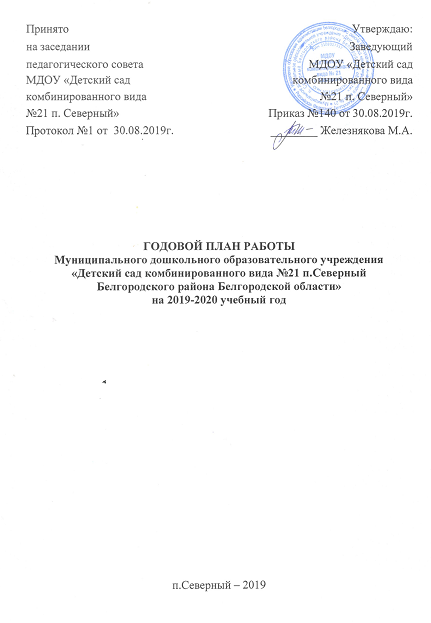 СодержаниеI частьПланирование деятельности муниципального дошкольного образовательного учреждения «Детский сад комбинированного вида №21  п. Северный Белгородского района Белгородской области» на 2019-2020 учебный год (сентябрь – май)1.Анализ конечных результатов деятельности МДОУ «Детский сад комбинированного вида №21 п. Северный» за 2018-2019 учебный год…………….51.1. Анализ уровня здоровья детей и охрана их жизни. Обеспечение охраны и укрепления физического и психического  здоровья  детей, в том числе их эмоционального благополучия……………………………………………………………………………………81.2. Анализ качества  воспитания и образования дошкольников. Обеспечение развития личности, мотивации и способностей детей в различных видах деятельности…151.3. Анализ уровня готовности к обучению в школе детей подготовительных групп……………………………………………………………………………………………311.4. Анализ  системы методической работы с кадрами.  Анализ условий осуществления образовательного процесса, оценка качества кадрового и научно-методического обеспечения, системы   методической работы…………………………...351.5. Анализ системы взаимодействия с семьями, с социальными и культурными институтами детства. Анализ обеспечения педагогической поддержки семьи и повышения компетентности родителей (законных представителей). Результаты социального партнёрства…………………………………………………………………………………….401.6. Анализ создания благоприятных условий развития детей в соответствии с их возрастными и индивидуальными особенностями. Итоги административно-хозяйственной работы. Оценка  материально - технических и медико - социальных условий пребывания детей в ДОО……………………………………………………………………………………432.Планирование деятельности на 2019-2020 учебный год……………………………492.1.Обеспечение здоровья и здорового образа жизни, охраны и укрепления физического и психического здоровья детей, в том числе их эмоционального благополучия………………………………………………………………………………….492.1.1.Улучшение качества медицинского обслуживания……………………………492.1.2.Организация  рационального питания…………………………………………502.1.3.Физкультурно – оздоровительные мероприятия и закаливание……………..512.1.4.Создание комфортной  пространственной  среды…………………………….542.1.5.Организация вариативного дошкольного образования………………………552.1.6. Создание комфортной  психологической среды………………………………562.1.7. Обеспечение безопасности жизнедеятельности детей и сотрудников……...582.2.Обеспечение равных возможностей для полноценного развития каждого ребенка в период дошкольного детства, объединения  обучения  и воспитания в целостный образовательный процесс………………………………………………………………….602.2.1.Организация образовательного процесса……………………………………..602.2.2. Организация коррекционной работы с детьми с ограниченными возможностями здоровья……………………………………………………………………..612.2.3.Организация развивающей предметно – пространственной среды…………632.2.4.Организация вариативного дошкольного образования………………………642.2.5.Реализация системы внутренней оценки качества дошкольного образования   (мониторинг, контроль, самоаудит, самообследование)………………………………….652.2.6.Организация инновационной деятельности в образовательном процессе…672.2.7. Организация смотров-конкурсов, досуговой деятельности…………………692.3.Обеспечение преемственности целей, задач и содержания образования, реализуемых в рамках образовательных программ……………………………………712.3.1.Мониторинг развития детей, поступающих в школу……………………………712.3.2.Организация   образовательной работы в подготовительной к школе группе…………………………………………………………………………………………..722.3.3.Мероприятия для детей, педагогов, родителей………………………………..732.4.Научно – методическое и кадровое обеспечение образовательного процесса.2.4.1.Реализация мероприятий «Дорожной карты» по обеспечению введения ФГОС  ДО……………………………………………………………………………………………….742.4.2.Педагогические советы…………………………………………………………..752.4.3.Курсовая переподготовка……………………………………………………….792.4.4.Открытые просмотры педагогической деятельности…………………………792.4.5.Организация выставок…………………………………………………………...802.4.6.Осуществление контроля…………………………………………………………80 2.4.7. Повышение профессионального мастерства………………………………….82 2.4.8. Изучение и распространение педагогического опыта  работы……………..83 2.4.9. Аттестация педагогических работников………………………………………832.4.10. Подбор и систематизация материалов в методическом кабинете…………842.5.Формирование социокультурной среды, соответствующей возрастным, индивидуальным, психологическим и физиологическим особенностям детей….852.5.1.Взаимодействие с родителями (законными представителями) по вопросам образования ребенка, непосредственного вовлечения их в образовательную деятельность (ФГОС ДО 3.2.5.)……………………………………………………………………………...862.5.2.Взаимодействие по обеспечению преемственности дошкольного и начального общего образования………………………………………………………………………….872.5.3.Система работы с социальными партнерами………………………………….882.6.Создание благоприятных условий развития детей в соответствии с их возрастными и индивидуальными особенностями, укрепление материально-технической и финансовой базы………………………………………………………….892.6.1.Реализация мероприятий «Дорожной карты» по обеспечению введения ФГОС ДО МДОУ………………………………………………………………………………………892.6.2.Модернизация, реконструкция, оснащение материально – технической базы, улучшение условий труда……………………………………………………………………892.6.3.Мероприятия по подготовке к летней оздоровительной работе…………….90II частьПланирование деятельности муниципального дошкольного образовательного учреждения «Детский сад комбинированного вида №21  п. Северный Белгородского района Белгородской области» на летний оздоровительный период (июнь – август).Анализ результатов деятельности дошкольной образовательной организации за прошедший оздоровительный период………………………………………………91Состояние здоровья детей, заболеваемость детей, организация специальной лечебно-профилактической работы, закаливания, организации рационального питания и др……………………………………………………………………….91Результаты развития детей дошкольного возраста, связанные с оценкой эффективности педагогических действий и лежащих в основе планирования образовательного процесса в летний период…………………………………..92Научно-методическая обеспеченность образовательного процесса………..93Система работы с родителями по обеспечению педагогической поддержки семьи и повышения компетентности родителей (законных представителей) в вопросах развития и образования, охраны и укрепления здоровья детей. Выполнение планов совместной деятельности ДОО и школы. Результаты работы социального партнерства………………………………………………94Создание благоприятных условий развития детей в соответствии с их возрастными и индивидуальными особенностями……………………………..95Планирование работы ДОО на летний оздоровительный период……………….96Обеспечение здоровья и здорового образа жизни, охраны и укрепления физического и психического здоровья детей, в том числе их эмоционального благополучия………………………………………………………………………97Обеспечение равных возможностей для полноценного развития каждого ребенка в период дошкольного детства, объединение обучения и воспитания в целостный образовательный процесс…………………………………………..99Научно-методическое и кадровое обеспечение образовательного процесса в ДОО……………………………………………………………………..…………101Взаимосвязь ДОО с семьей, школой и другими организациями……………..102Создание благоприятных условий развития детей в соответствии с их возрастными и индивидуальными особенностями, укрепление материально-технической базы ДОО………………………………………………………….103I частьПланирование деятельности муниципального дошкольного образовательного учреждения «Детский сад комбинированного вида №21  п. Северный Белгородского района Белгородской области» на 2019-2020 учебный год (сентябрь – май)1. Анализ конечных результатов деятельности МДОУ «Детский сад  комбинированного вида № 21 п. Северный Белгородского района Белгородской области» за 2018-2019 учебный год Информационный раздел          МДОУ  «Детский  сад  комбинированного  вида  №21п. Северный », расположенный  по адресу: 308501, Белгородская область, Белгородский район, п. Северный,  ул. Шоссейная, д.18.         Учредитель: муниципальное образование – муниципальный район «Белгородский район» Белгородской области.         Лицензия    на  осуществление  образовательной  деятельности:  серия  31ЛО1    №  0001356. Регистрационный № 6703 от 27апреля 2015г.           Свидетельство  о  государственной       аккредитации:       серия  АА 192619 .  Регистрационный № 2051 от  29  июня 2007 г.На официальном сайте ds21.uobr.ru в информационно-телекомуникационной сети «Интернет» обновляется информация об образовательной организации.         Руководитель: Железнякова Марина Анатольевна, заведующий   первой      квалификационной категории.          Проектная мощность детского сада - 120 воспитанников  (6 групп).          Фактическая наполняемость -  176 воспитанника (6 групп).           Списочный состав детей на май – 176 воспитанника. Среднегодовая численность детей  за  2018–2019 учебный  год 176 воспитанников.               В  2018 - 2019  учебном  году  в  МДОУ  функционировало  7  групп, 6 групп дошкольного возраста с 3-х до 7 лет, 1 группа – 4 года жизни: вторая младшая группа;две средние группы;старшая группа;две подготовительные группы;группа кратковременного пребывания. С 1 сентября 2019г. в МДОУ открывается 2 логопедические группы (старшая группа «Б» и подготовительная группа «Б») . Таким образом, в 2019-2020 учебном году будет фнкционировать 8 групп:две вторых младших группы;одна средняя группа;две старшие группы;две подготовительные группы;группа кратковременного пребывания         Режим  работы  МДОУ  «Детский  сад  комбинированного  вида  № 21  п. Северный»  установлен  Учредителем,  исходя  из  потребностей  семей  воспитанников  и  возможностей  бюджетного финансирования: в МДОУ функционирует две группы 12 - часового пребывания детей - с 7.00ч. до 19.00ч.; 4 группы – 10.5 – часового пребывания с 7.00ч. до 17.30ч.         Режим – 5 - дневная рабочая неделя         Выходные: суббота, воскресенье, праздничные дни.          МДОУ «Детский сад  комбинированного  вида № 21 п. Северный»   в 2018-2019  учебном году функционировало в плановом режиме и осуществляло работу по обеспечению безопасности жизни и здоровья воспитанников, повышению качества дошкольного образования в соответствии с нормативно – правовыми актами федерального,  регионального и муниципального  уровней:Федеральным законом от 29 декабря 2012 года №273-ФЗ «Об образовании в Российской Федерации»;Приказом Министерства образования и науки РФ от 8 апреля 2014 года №293 «Об утверждении порядка приема на обучение по образовательным программам дошкольного образования»;Законом РФ от 29.12.2010 г. №436-ФЗ «О защите детей от информации, причиняющей вред их здоровью и развитию», Федеральным законом от 24 июля 1998 г. № 124-ФЗ «Об основных гарантиях прав ребенка в Российской Федерации»; Указом Президента РФ от 01.06.2012 г. № 761 «О национальной стратегии действий в интересах детей на 2012 – 2017 годы»; Постановлением Правительства РФ от 10 июля 2013 года №582 «Об утверждении правил размещения на официальном сайте образовательной организации в информационно - телекоммуникационной сети «Интернет» и обновления информации об образовательной организации»;  Постановлением Главного государственного санитарного врача РФ от 15 мая 2013г. №26 «Об утверждении СанПиН 2.4.1.3049-13 «Санитарно - эпидемиологические требования к устройству, содержанию и организации режима работы дошкольных образовательных организаций»; Приказом Министерства образования и науки РФ от 14 июня 2014 года № 462 «Об утверждении порядка проведения самообследования образовательной организации»; Приказом Министерства образования и науки РФ от 30 августа 2013 года №1014 «Об утверждении Порядка организации и осуществления образовательной деятельности по основным общеобразовательным программам - образовательным программам дошкольного образования»; Приказом Министерства образования и науки РФ от 20 сентября 2013 года №1082 «Об утверждении положения о психолого-медико-педагогической комиссии»;  Приказом Министерства образования и науки РФ от 17 октября 2013 года №1155 «Об утверждении федерального государственного образовательного стандарта дошкольного образования»;  Приказом Министерства образования и науки РФ от 10 декабря 2013 года. №1324 «Об утверждении показателей деятельности образовательной организации, подлежавшей самообследованию»;  Приказом Министерства образования и науки РФ от 7 апреля 2014 года № 276 «Об утверждении порядка проведения аттестации педагогических работников организаций, осуществляющих образовательную деятельность»; Письмом Министерства образования и науки РФ от 10 января 2014 года № 08-5 «О соблюдении организациями, осуществляющими образовательную деятельность, требований, установленных федеральным государственным образовательным стандартом дошкольного образования»;  Письмом Министерства образования и науки РФ и Департамента государственной политики в сфере общего образования от 13 января 2014 года № 08-10 «Об утверждении Плана действий по обеспечению введения Федерального государственного образовательного стандарта дошкольного образования»; Постановлением Правительства Белгородской области от 30.12.2013 г. № 528-пп «Об утверждении государственной программы Белгородской области «Развитие образования Белгородской области на 2014-2020 годы»;  Постановлением Правительства Белгородской области от 28 октября 2013 г. № 431-пп «Об утверждении Стратегии развития дошкольного, общего и дополнительного образования Белгородской области на 2013-2020 годы»; Постановлением Правительства Белгородской области от 10 февраля 2014 года № 20-пп «О поддержке альтернативных форм предоставления дошкольного образования»; Приказом департамента образования Белгородской области от 23 января 2014 г. № 161 «Об утверждении плана повышения квалификации педагогических и руководящих работников дошкольных образовательных организаций в условиях внедрения ФГОС»; Приказом департамента образования Белгородской области от 06 марта 2014 г. № 745 «Об утверждении плана действий «дорожной карты» по обеспечению введения ФГОС дошкольного образования»; Распоряжением администрации Белгородского района Белгородской области от 11 июля 2017 года № 1144 «Об утверждении плана реализации муниципальной программы «Развитие образования Белгородского района на 2014-2020 годы» на 2017 год»;Постановлением администрации Белгородского района от 29 июня 2017 года № 87 «О внесении изменений в постановление администрации Белгородского района от 26 февраля 2014 года № 10 «Об утверждении муниципальной программы «Развитие образования Белгородского района на 2014-2020 годы»;Приказом Управления образования администрации Белгородского района от 30 июня 2017 года № 1052  «Об утверждении плана действий («дорожной карты») по повышению эффективности реализации ФГОС дошкольного образования»Инструктивно – методическими письмами департамента образования Белгородской области, областного государственного автономного образовательного учреждения дополнительного профессионального образования «Белгородский институт развития образования» и иными локальными актами  муниципального уровня и ДОО.В условиях реализации ФГОС ДО основой для создания эффективного механизма управления  ДОО в 2018 – 2019 учебном году являлась реализация Программы развития ДОУ, Основной образовательной программы дошкольного образования, основная цель которых направлена  на:создание  благоприятных условий для полноценного проживания ребенком дошкольного детства, формирование основ базовой культуры личности, всестороннее развитие психических и физических качеств в соответствии с возрастными и индивидуальными особенностями, подготовка к жизни в современном обществе,  формирование предпосылок к  учебной деятельности, обеспечение безопасности жизнедеятельности.В 2018-2019 учебном году перед коллективом ДОУ стояли следующие задачи: Охрана и укрепление физического и психического здоровья воспитанников посредством организации эффективной оздоровительной работы в процессе взаимодействия всех участников образовательного процесса.Способствовать формированию у детей предпосылок готовности к изучению технических наук средствами игрового оборудования в соответствии с ФГОС ДО путем внедрения в работу парциальной образовательной программы дошкольного образования «От Фрёбеля до робота: растим будущих инженеров» под редакцией Т.В.Волосовец, Ю.В. Карповой, Т.В. Тимофеевой.Речевое развитие детей посредством использования в работе педагогов технологии поддержки детской инициативы.1.1.Анализ уровня здоровья детей и охрана их жизни. Обеспечение охраны и укрепления физического и психического  здоровья  детей, в том числе их эмоционального благополучия       (Анализ состояния здоровья воспитанников, их заболеваемости, оценка эффективности реализации системы оздоровительных, закаливающих мероприятий, системы рационального питания и др.)Деятельность по сохранению и укреплению физического и психологического здоровья детей  в ДОУ строилась в соответствии с требованиями основных нормативных документов: Федеральный закон «Об образовании в РФ»; ФГОС ДО; СанПиН; Порядок организации и осуществления образовательной деятельности по основной общеобразовательной программе дошкольного образования. Деятельность по сохранению и укреплению физического и психологического здоровья детей   учитывала индивидуальные потребности каждого ребенка, связанные с его жизненной ситуацией и состоянием здоровья, в том числе с ограниченными возможностями здоровья (ФГОС ДО 1.2.); возможности освоения детьми Основной общеобразовательной программы на разных этапах ее реализации и была направлена	на создание медико-психолого-педагогических условий для развития здоровья детей на основе формирования потребности в двигательной активности, в здоровом образе жизни. 	Для достижения поставленной цели были определены следующие задачи:создание условий для физического развития детей и воспитания основ здорового образа жизни; сохранение и укрепление здоровья детей, снижение заболеваемости, совершенствование всех функций организма; содействие развитию  двигательных   способностей  детей  в самостоятельной деятельности и обогащение двигательного опыта. 	Оздоровительный режим в ДОУ построен исходя из особенностей нервно-психического и физического  здоровья детей, возрастных особенностей, эмоционального состояния.Для деятельности по этому направлению были созданы  условия: полностью функционировал  физкультурно-оздоровительный комплекс, включающий в себя: физкультурный зал, спортивную площадку, игровые площадки со спортивным оборудованием, центры физического развития в группах. Осуществлялась разнообразная работа по проведению профилактических и оздоровительных мероприятий. Для повышения эффективности оздоровительной работы с детьми в прошедшем году были  учтены объективные условия.   Реализуя одно из приоритетных областей образовательной деятельности - физическое развитие дошкольников, педагоги опирались на результаты мониторинга физического развития, медицинские показатели здоровья детей, их психофизиологические особенности.Таблица 1.Распределение детей по группам здоровьяАнализ статистических данных по состоянию здоровья детей за последние 4 года выявил, что количество детей с первой группой здоровья уменьшается, увеличивается количество детей со второй группой здоровья. Количество детей с третьей и четвёртой группой здоровья и детей-инвалидов остается на том же уровне. Ежемесячно старшей медсестрой проводился анализ заболеваемости и посещаемости детей.  В период повышенной заболеваемости ОРВИ и гриппом проводился строгий контроль за утренним приемом детей в детский сад - не принимались дети с начальными признаками заболевания (насморк, кашель, температура). В каждой возрастной группе ведется учет групп здоровья детей, отмечается медицинская группа для занятий физкультурой, индивидуальные особенности  и антропометрические данные детей. Во всех группах ДОУ ведутся «Журналы здоровья детей», в которых воспитатели прослеживают изменение в антропометрических данных, в связи с этим подбор и маркировку мебели, а также физического развития ребенка, группы здоровья и рекомендации врача. Показатели заболеваемости воспитанников в 2018 – 2019 учебном годуТаблица 2Информация о заболеваемости за 2018 – 2019 учебный год Таблица 3Информация о функционировании за 2018 – 2019 учебный год Таблица 4Анализ заболеваемости и посещаемостиАнализ состояния здоровья за последние 4 года показал, что одной из важных проблем в работе ДОУ остается заболеваемость детей. Несмотря на проводимые мероприятия, число дней, пропущенных одним ребенком по болезни, остается достаточно высоким, поэтому работу по оздоровлению детей, снижению заболеваемости необходимо продолжать. В следующем году планируется уделить особое  внимание  оздоровительной  работе  на  каждой  возрастной  группе,  усилить  контроль  над  соблюдением     педагогами    двигательного    режима:    проведением    утренней,   бодрящей  гимнастики, подвижных игр, проводить в системе разъяснительную работу с родителями   по данному вопросу.Анализ состояния здоровья за последние 4 года показал, что одной из важных проблем в работе ДОУ остается заболеваемость детей. Несмотря на проводимые мероприятия, число дней, пропущенных одним ребенком по болезни, остается достаточно высоким, поэтому работу по оздоровлению детей, снижению заболеваемости необходимо продолжать. В следующем году планируется уделить особое  внимание  оздоровительной  работе  на  каждой  возрастной  группе,  усилить  контроль  над  соблюдением     педагогами    двигательного    режима:    проведением    утренней,   бодрящей  гимнастики, подвижных игр, проводить в системе разъяснительную работу с родителями   по данному вопросу.Оценка эффективности реализации системы оздоровительных, закаливающих мероприятий 	Ежегодный углубленный медицинский осмотр, анализ результатов здоровье формирующей деятельности позволил коллективу ДОУ грамотно планировать и проводить оздоровительно-профилактическую работу.В ДОУ разработана и реализована система закаливающих мероприятий, в которой учитывается постепенность воздействия того или иного фактора. В период адаптации закаливание начинается с применения воздушных ванн (облегченная форма одежды). После адаптационного периода используются различные виды закаливающих процедур после дневного сна согласно возрасту воспитанников: контрастное воздушное закаливание; мытье рук до локтя, босохождение по корригирующим дорожкам.   Регулярно осуществляется учет оздоровительных мероприятий, отслеживание заболеваемости и регулирование постепенности нагрузки после заболеваний.  Это обеспечило дифференцированный подход к каждому ребенку	с учетом состояния здоровья,  индивидуальных особенностей, эмоционального состояния.    Большая работа велась по профилактике плоскостопия (самомассаж, босохождение, физические упражнения), нарушений осанки (физические упражнения, дозированная ходьба, массаж), нарушений зрения (гимнастика для глаз). В группах в осенне-зимний период проводилась дополнительная витаминизация (лимон), применялись фитонциды (лук, чеснок), в зимне-весенний период - регулярный прием луковых и овощных салатов.Своевременно и качественно проводилась вакцинация, что позволило снижать процент заболевания вирусными инфекциями. Особое внимание уделялось часто болеющим детям: осуществлялся индивидуальный подход к их закаливанию (более длительно использовались мягкие формы закаливания), снижалась нагрузка на физкультурных занятиях.В течение учебного года осуществлялся контроль за реализацией системы оздоровления: организацией закаливающих мероприятий, соблюдением режима прогулки, санитарно – эпидемиологического режима, организацией двигательной активности воспитанников в режиме дня. По результатам ежемесячного  анализа заболеваемости и посещаемости детей вносились коррективы в организацию оздоровительной работы с детьми. Результаты анализа  обсуждались на  Педагогических советах, педагогических часах,  групповых родительских собраниях. В ноябре был проведен педсовет на тему: «Укрепление здоровья детей,  формирование здорового стиля жизни воспитанников» с целью: повышение профессиональной компетентности педагогов в вопросах использования эффективных форм здоровьеформирования и прогрессивных методик здоровьесбережения с целью укрепления здоровья детей, формирования здорового стиля жизни воспитанников, повышения компетентности родителей в вопросах сохранения здоровья детей. В ходе подготовки к педсовету осуществлялись следующие мероприятия:  тематический контроль «Осуществление физкультурно – оздоровительной работы в рамках проведения  дней здоровья и недели здоровья», просмотр открытых мероприятий. С особым интересом педагоги отнеслись к идее внедрения комплекса ГТО в работу с детьми старшего дошкольного возраста, привлечение к сдаче норм ГТО сотрудников ДОУ. Все воспитатели приняли активное участие в ярмарке  «Познавательные лэпбуки  в рамках реализации проекта «Детский сад за здоровый стиль жизни», в деловой игре «Здоровье – это вершина, которую должен каждый покорить сам». В течение 2017-2018 учебного года педагогический коллектив ДОУ продолжал  реализацию проекта «Детский сад за здоровый стиль жизни». В рамках проекта педагог – психолог в течение года с целью сохранения психологического здоровья педагогов провела комплекс тренинговых упражнений: «Как мы мыслим, так мы себя и чувствуем», с целью организации работы с детьми с ОВЗ тренинг «Мир особого ребенка». Инструктор по физическому воспитанию проводила с педагогами занятия с использованием здоровьесберегающей технологии стретчинг, проводила мастер классы по внедрению комплекса ГТО. В 2017 - 2018 учебном году значительно повысилась активность педагогов и родителей при подготовке совместных интерактивно досуговых спортивных  мероприятий, направленных на пропаганду здорового образа жизни. Обеспечение рационального питанияПри организации системы рационального питания в ДОУ деятельность строилась исходя из десятидневного меню, разработанной картотеки блюд, технологических карт их приготовления. В рацион питания дошкольников регулярно включались овощные салаты, фрукты. Дети получали соки. При составлении меню строго учитывался подбор продуктов, обеспечивающий детей основными пищевыми веществами, и правильное сочетание всех пищевых ингредиентов, как в качественном, так и в количественном отношении. Ежедневно для осуществления контроля  за организацией в соответствии с требованиями санитарных правил качественного и безопасного горячего питания воспитанников в ДОУ проводился бракераж и делалась запись в журнале бракеража готовой продукции. Оценку качества готовых блюд, кулинарного изделия  осуществляет бракеражная комиссия. Выдача готовой пищи осуществлялась только после проведения данного контроля.Каждые 10 дней велся подсчет выполнения натуральных норм питания и калорийности. Ежедневно осуществлялся входящий контроль за качеством поступающих в ДОУ продуктов. Регулярно обсуждались итоги оперативного контроля организации питания.      Анализ организации питания  показал выполнение натуральных норм по основным продуктам питания в среднем во 2 полугодии  2018 года  на  98%, в 1 полугодии 2019 года на 98,5%.  Итоги адаптации детей к условиям  ДОУС июня 2019 года по август 2019 г. в целом в МДОУ поступило 75 человек.  В том числе:  в группу кратковременного пребывания -  5; во 2 младшую группу «А» – 29; во вторую младшую группу «Б» - 31;в  среднюю группу - 1; в старшую группу - 6; в старшую логопедичекую группу – 2;в подготовительную группу  - 0; в подготовительную логопедическую группу - 1. В течение данного периода выбыло 62 воспитанника, учитывая 60 выпускников. Диагностика уровня адаптации детей к условиям детского сада на основе проведенных наблюдений показала, что в группе кратковременного пребывания легкая адаптация – у 60 %  детей, средней тяжести –  у 40 % детей.   Детей с тяжелой адаптацией нет. Во 2 младших группах легкая адаптация у 22 детей (39 %);  средней тяжести  у  33 детей (61%).   Детей с тяжелой адаптацией нет.Таблица 5.Результаты адаптации по группам детского садаВ целом следует отметить согласованность воспитателей и специалистов по осуществлению четко проработанного плана поступления детей и деятельности сотрудников по обеспечению безболезненной адаптации. Педагоги приложили максимум усилий, чтобы дети с желанием ходили в сад. Реализация психолого-педагогической работы позволила осуществить охрану здоровья детей и сформировать основы культуры здоровья посредством:сохранения и укрепления физического и психического здоровья детей;воспитания культурно - гигиенических навыков;формирования начальных представлений о здоровом образе жизни.Формирование основ безопасности собственной жизнедеятельности и предпосылок экологического сознания (безопасности окружающего мира)  реализовано посредством:формирования представлений об опасных для человека и окружающего мира природы ситуациях и способах поведения в них;приобщения к правилам безопасного поведения для человека и окружающего мира природы;передачу детям знаний о правилах безопасности дорожного движения в качестве пешехода и пассажира транспортного средства;формирование осторожного и осмотрительного отношения к потенциально опасным для человека и окружающего мира природы ситуациям.      Много внимания в прошедшем году уделялось сохранению психического здоровья детей. Обеспечивались психолого – педагогические  условия  реализации основной образовательной программы дошкольного образования:уважение взрослых к человеческому достоинству детей, формирование и поддержка их положительной самооценки, уверенности в собственных возможностях и способностях;использование в образовательной деятельности форм и методов работы с детьми, соответствующих их возрастным и индивидуальным особенностям (недопустимость как искусственного ускорения, так и искусственного замедления развития детей);построение образовательной деятельности на основе взаимодействия взрослых с детьми, ориентированного на интересы и возможности каждого ребенка и учитывающего социальную ситуацию его развития;поддержка взрослыми положительного, доброжелательного отношения детей друг к другу и взаимодействия детей друг с другом в разных видах деятельности;поддержка инициативы и самостоятельности детей в специфических для них видах деятельности;возможность выбора детьми материалов, видов активности, участников совместной деятельности и общения;защита детей от всех форм физического и психического насилия;поддержка родителей (законных представителей) в воспитании детей, охране и укреплении их здоровья, вовлечение семей непосредственно в образовательную деятельность.     Деятельность педагога-психолога Мамасуевой Ю.Н. строилась в трех направлениях: взаимодействие с детьми, с педагогами, с родителями (законными представителями). Большое внимание уделялось социально-личностно-коммуникативному развитию дошкольников, формированию у них навыков межличностного взаимодействия со сверстниками и взрослыми. У педагогов формировалась потребность в пополнении психологических знаний, реализовывалось желание использовать их в практической деятельности. Активно в процесс психолого-педагогического просвещения вовлекались семьи воспитанников.Организация работы по освоению образовательной области «Физическое развитие» в соответствии, с основной образовательной программой дошкольного образования ДОУ и парциальной     программой «Играйте на здоровье» Л.Н. Волошиной, была направлена на обогащение двигательного опыта детей, развитие физических качеств, основных движений, формирование интереса к спортивным играм и упражнениям. При реализации этих целей и задач соблюдался принцип  возрастной адресности. Содержание данных образовательных областей в разных возрастных  группах  использовалось с большим или меньшим наполнением, педагоги подбирали рациональные методы, соответствующие возрастным и индивидуальным особенностям воспитанников. На достаточном уровне осуществлялась пропаганда здорового образа жизни, как среди дошкольников, так и среди родителей.        Обучение культуре здоровья происходило в режиме активных методов обучения, с использованием игр, ситуаций, общения, анализом реальных жизненных ситуаций и т.д. Элементы здоровье сбережения включены в каждый вид детской деятельности независимо от формы организации и возраста детей. Проводимые мероприятия, включая ознакомление с «Правилами дорожного движения», основами «Пожарной безопасности», помогали дошкольникам в повседневной жизни, повышали уверенность в адекватной реакции при экстремальных ситуациях. В МДОУ был разработан и реализован план по профилактике дорожно – транспортного травматизма, который включал в себя работу с детьми, педагогами, родителями, социумом. Отмечена целенаправленная работа педагогов по реализации данных задач посредством  проведения совместных акций, организации предметно – пространственной развивающей среды. В течение учебного года в рамках взаимодействия с ОГИБДД ОМВД по Белгородскому району большое внимание уделялось вопросам профилактики детского травматизма, обучения детей правилам дорожного движения. В МДОУ, в соответствии с приказами Управления образования администрации Белгородского района, проведены в рамках  месячника и недели безопасности дорожного движения следующие мероприятия: экскурсии,  конкурсы детских рисунков, практические занятия с детьми и педагогами, распространение памяток среди родителей по безопасности дорожного движения. В результате у воспитанников на уровне возрастных норм сформированы навыки ЗОЖ и ОБЖ.  В МДОУ отлажена система инструктирования персонала, в том числе по охране труда, учебные тренировочные занятия по эвакуации,  установлена автоматическая противопожарная сигнализация (АПС), система видеонаблюдения. Под руководством воспитателей и специалистов МДОУ, воспитанники участвовали и побеждали в конкурсах, проводимых Управлением образования администрации Белгородского района в целях пропаганды безопасности дорожного движения, предотвращения дорожно – транспортного травматизма среди детей: районная акция «Зебрята», конкурс «Зеленый огонек», фестиваль «Дорожная Азбука».      Общие выводы по блоку и резервы планирования деятельности                                    на новый учебный годТаким образом, подводя итог можно отметить, что  в ДОУ  осуществляется  система оздоровительной работы, стабилизируются показатели  физического развития детей, возросла заинтересованность педагогов, родителей в  формировании здорового стиля  жизни. Проблемы.Общая заболеваемость с августа 2018г. по август 2019г. составила 14 дней, что на 6 дней меньше заболеваемости за этот же период 2017 – 2018 года. Следует отметить увеличение числа воспитанников, привитых против гриппа: 20%  от общего количества воспитанников в сентябре – октябре 2015г.,31.2% от общего количества воспитанников в сентябре – октябре 2016г.,35% от общего количества воспитанников в сентябре – октябре 2017г.,36% от общего количества воспитанников в сентябре – октябре 2018г.Прогноз.В следующем учебном году планируем проводить систему физкультурно  - оздоровительной,  закаливающей и общеукрепляющей работы с воспитанниками. Также планируем продолжить  деятельность по координации взаимодействия МДОУ с органами здравоохранения, в том числе разъяснительную и пропагандистскую работу по своевременной вакцинации.         В будущем году на основе позитивных тенденций и согласно плану основными направлениями дальнейшей работы являются: Использование наиболее эффективных форм здоровьеформирования с детьми, имеющими нарушения в состоянии здоровья при поступлении в детский сад, с детьми с ограниченными возможностями здоровья;Обеспечение системы в применении прогрессивных педагогических технологий и методик здоровьесбережения и соблюдения требований режима;Внедрение в работу ДОУ новой  формы сотрудничества педагогов с родителями – консультационного центра для обеспечения психолого – педагогической поддержки семьи, повышения компетентности родителей в вопросах охраны и укрепления здоровья детей.Открытие логопедических групп в целях оказания помощи детям с ОВЗ.1.2.Анализ качества  воспитания и образования дошкольников. Обеспечение развития личности, мотивации и способностей детей в различных видах деятельности(Результаты развития детей дошкольного возраста связанные с оценкой эффективности педагогических действий и лежащих в основе планирования образовательного процесса. Эффективность коррекционной работы  инклюзивного образования ФГОС ДО 2.11.2) Дошкольное образовательное учреждение имеет статус детского сада комбинированного вида и реализует Основную образовательную программу дошкольного образования (далее – Программа), разработанную в соответствии с федеральными государственными требованиями к структуре основной образовательной программы дошкольного образования. Часть ООП ДО МДОУ, формируемая участниками образовательных  отношений, разработана с учетом следующих парциальных программ:Парциальная программа дошкольного образования «Выходи играть во двор» (образовательная область «Физическое развитие»): методическое пособие / Л.Н. Волошина и др. – Воронеж: Издат-Черноземье. – 2017. – 52с.Духовно-нравственное воспитание дошкольников. Л.Л.Шевченко «Программа духовно-нравственного воспитания дошкольников средствами художественно-продуктивной деятельности» Москва: Школьная пресса, 2009-64с. Данная программа посвящена вопросам реализации ФГОС ДО (образовательных областей «Познавательное развитие») посредством использования парциальной программы «Добрый мир».Парциальная программа дошкольного образования «Здравствуй, мир Белогорья» (образовательная область «Познавательное развитие») Л.В.Серых, Г.А.Репринцева. – Белгород: ООО «Эпицентр», 2018. – 52с.Т.В.Волосовец, Ю.В.Карпова, Т.В.Тимофеева. Парциальная программа дошкольного образования «От Фребеля до робота: растим будущих инжененров» Учебное пособие рекомендовано для осуществления образовательной деятельности в области дошкольного образования УМО Российской академии образования Самара «Издательство АСГАРД» 2017.А также для обеспечения коррекции нарушений развития коррекционных программ:• «Программы логопедической работы по преодолению фонетико-фонематического недоразвития у детей», под редакцией Т.Б. Филичевой, Г.В.Чиркиной, Т.В.Тумановой; • Вариативной примерной адаптированной основной образовательной программой для детей с тяжелыми нарушениями речи (общим недоразвитием речи) с 3 до 7 лет Н.В.Нищевой;• Программы воспитания и обучения дошкольников с задержкой психического развития под редакцией Л.Б. Баряевой, Е.А. Логиновой.Основные задачи  деятельности образовательного учреждения по реализации Программы ориентированы на:повышение социального статуса дошкольного образования;обеспечение равенства возможностей для каждого ребенка в получении качественного дошкольного образования;обеспечение государственных гарантий уровня и качества дошкольного образования;сохранение единства образовательного пространства относительно уровня дошкольного образования;позитивная социализация и разностороннее развитие детей дошкольного возраста с учётом их возрастных и индивидуальных особенностей;достижение детьми дошкольного возраста уровня развития необходимого и достаточного для успешного освоения ими образовательных программ начального общего образования на основе индивидуального подхода и специфичных для детей дошкольного возраста видов деятельности.Цели программы достигаются через решение следующих задач (п. 1.6 ФГОС ДО):охрана и укрепление физического и психического здоровья детей, в том числе их эмоционального благополучия обеспечение равных возможностей для полноценного развития каждого ребёнка в период дошкольного детства независимо от места проживания, пола, нации, языка, социального статуса, психофизиологических и других особенностей (в том числе ограниченных возможностей здоровья)обеспечение преемственности целей, задач и содержания образования, реализуемых в рамках образовательных программ различных уровней (далее – преемственность основных образовательных программ дошкольного и начального общего образования)создание благоприятных условий развития детей в соответствии с их возрастными и индивидуальными особенностями и склонностями, развитие способностей и творческого потенциала каждого ребёнка как субъекта отношений с самим собой, другими детьми, взрослыми и миромобъединение обучения и воспитания в целостный образовательный процесс на основе духовно-нравственных и социокультурных ценностей и принятых в обществе правил и норм поведения в интересах человека, семьи, общества формирование общей культуры личности детей, в том числе ценностей здорового образа жизни, развитие их социальных, нравственных, эстетических, интеллектуальных, физических качеств, инициативности, самостоятельности и ответственности ребенка, формирование предпосылок учебной деятельности обеспечение вариативности и разнообразия содержания Программы и организационных форм дошкольного образования, возможности формирования Программ различной направленности с учетом образовательных потребностей, способностей и состояния здоровья детей;формирование социокультурной среды, соответствующей возрастным, индивидуальным, психологическим и физиологическим особенностям детей обеспечение психолого-педагогической поддержки семьи и повышение компетентности родителей (законных представителей) в вопросах развития и образования, охраны и укрепления здоровья детей.В течение  периода 2018-2019 учебного года в целом обеспечивалось полноценное развитие личности детей во всех основных образовательных областях на фоне их эмоционального благополучия и положительного отношения к миру, к себе и к другим людям (ФГОС ДО 3.1.).       Педагоги стремились обеспечить равные возможности для полноценного развития каждого ребёнка в период дошкольного детства  независимо от психофизиологических и других особенностей. (ФГОС ДО 1.6).       В образовательной деятельности обеспечивалось развитие личности, мотивации и способностей детей в различных видах деятельности и охватывались все направления развития и образования детей согласно образовательным областям. (ФГОС ДО 2.6.).      Содержание образовательной деятельности строилось на основе индивидуальных особенностей каждого ребёнка, при котором сам ребёнок становился активным в выборе содержания своего образования,  был субъектом образования; осуществлялась индивидуализация дошкольного образования.  Обеспечивалось содействие и сотрудничество детей и взрослых, поддерживалась инициатива детей в различных видах деятельности, осуществлялось приобщение детей к социокультурным нормам, традициям семьи, общества и государства. Формирование познавательных интересов и познавательных действий дошкольников реализовывались в различных видах деятельности.        Для  качественной реализации Программы проводилась оценка индивидуального развития детей в рамках педагогической диагностики (связанной с оценкой эффективности педагогических действий и лежащих в основе их дальнейшего планирования).        Результаты педагогической диагностики (мониторинга) использовались исключительно для индивидуализации образования (в том числе поддержки ребёнка, построения его образовательной траектории или профессиональной коррекции особенностей его  развития) и оптимизации работы с группой детей (ФГОС ДО раздел III пункт 3.2.3).Образовательная область «Социально – коммуникативное развитие»Реализация  психолого–педагогической работы по образовательной области «Социально – коммуникативное развитие» позволила достичь первоначальных представлений социального характера и включение детей в систему социальных отношений через: усвоение норм и ценностей, принятых в обществе, включая моральные и нравственные ценности;развитие	общения и взаимодействия	ребенка	с взрослыми и сверстниками;становление самостоятельности, целенаправленности и саморегуляции собственных действий;развитие социального и эмоционального интеллекта, эмоциональной отзывчивости, сопереживания;формирование	готовности	к	совместной	 деятельности	со сверстниками;формирование уважительного отношения и чувства принадлежности к своей семье и к сообществу детей и взрослых в организации;формирование  позитивных  установок  к  различным  видам  труда  и творчества;формирование основ безопасного поведения в быту, социуме, природе.Созданная развивающая предметно – пространственная среда  способствовала обогащению представлений детей об окружающем мире, жизни людей, родном городе, стране, развитию социального опыта. В группах   старшего дошкольного возраста  педагоги активно включали в совместную деятельность проблемно – поисковые и практические ситуации, направленные на решение социально – нравственных вопросов, ознакомление  детей с элементами народной культуры. В группах подобран и систематизирован практический и наглядный материал по темам:  «Моя малая Родина», «Герб моей семьи»,  «Мама – хранительница семейного очага», «Белгородчина в годы ВОВ». В 2018– 2019 учебном году в ДОУ велась работа по внедрению и реализации парциальной программы «Здравствуй, мир Белогорья». Были оформлены тематические выставки, разработаны методические материалы по внедрению парциальной программы «Здравствуй, мир Белогорья». Работа в данном направлении строилось по принципу содержательных модулей интегрированного курса «Здравствуй, мир Белогорья».   Воспитанники и родители всех групп принимали активное участие в мероприятиях, в музыкальных и спортивных развлечениях: «Осень в гости к нам пришла», «День матери», «Зимние квест – игры», «День бегуна», «Пришла коляда, отворяй ворота», «Масленица широкая», «День матери», «Международный женский день», «Богатырская наша сила – сила духа и сила воли», «Спартакиада «Быстрее, выше, сильнее!», благотворительные акции «Белый цветок», «Зажги синим».         Одним из компонентов социально – коммуникативного развития является трудовое воспитание. Развивающая предметно – пространственная среда в группах выстроена с учетом данного компонента. В группах созданы условия для формирования представлений о труде взрослых, его роли в жизни человека, формировании позитивных установок.    При организации дидактических, творческих, настольных игр  на основе моделирования дети закрепляют  структуру трудового процесса, включают реальные трудовые процессы в игровой сюжет, что способствует развитию детской активности, любознательности, воображения. Начиная с младшего  возраста, педагоги особое внимание обращают на воспитание культурно – гигиенических навыков, навыков самообслуживания. В игровых ситуациях поощряют интерес к выполнению простейших операций: полить цветы, убрать игрушки и т.д. В процессе наблюдений знакомят с профессиями окружающих людей: медсестры, музыкального руководителя,  повара. Воспитанники  старшего дошкольного возраста проводят исследовательскую работу по выращиванию комнатных растений, рассады. В результате данной деятельности воспитывается умение анализировать, обобщать, делать выводы, формируются необходимые умения и навыки. В центрах природы педагогами оформлены картотеки опытов, экспериментов, алгоритмы, которые используются детьми в практической деятельности. В 2018 – 2019 учебном году творческой группой педагогов ДОУ была проведена значительная  работа по разработке и систематизации методических материалов по организации опытно - экспериментальной деятельности воспитанников с использованием объектов экологической тропы, тематических центров, организованных в павильонах на игровых площадках, географической площадки. Проведена паспортизация зеленых насаждений. Одним из направлений деятельности в подготовительных группе являлось формирование   положительной мотивационной готовности к обучению в школе: в процессе экскурсий дети знакомились с работой учителя, библиотекаря,  с классом, столовой, спортивным залом.По результатам наблюдений выявлена положительная динамика  в ознакомлении детей с различными профессиями, умению  включаться в различные виды труда.Результаты педагогического мониторинга  образовательной области «Социально – коммуникативное развитие» на конец учебного годаДиаграмма 1.В новом учебном году, в соответствии с принципами и требованиями Стратегии развития дошкольника Белгородской области,  педагоги МДОУ будут стремиться к  созданию условий для формирования: основ самоидентификации ребенка в окружающем мире (с семьей, регионом, страной); социальных навыков ребенка (вести здоровый образ жизни, проявлять уважение к другим людям); умения ребенка жить в мире с самим собой, работать индивидуально и в группах.Образовательная область «Познавательное развитие»Содержание психолого – педагогической работы по реализации образовательной области «Познавательное развитие» включало следующие компоненты:формирование элементарных математических представлений;развитие познавательно – исследовательской деятельности;ознакомление с предметным окружением;ознакомление с социальным миром;ознакомление с миром природы.      Созданная развивающая предметно – пространственная среда была ориентирована на развитие любознательности и познавательной мотивации в различных видах детской деятельности, формирование первичных представлений о себе, других людях, объектах окружающего мира, свойствах и отношениях объектов. В  группах были оформлены центры природы и экспериментирования, включающие предметы и оборудование, позволяющее детям  в совместной со взрослым и в самостоятельной деятельности обогащать ранее накопленный сенсорный опыт, использовать действия моделирующего характера, работать в соответствии с алгоритмами, развивать познавательно – исследовательский интерес. Развитию познавательного интереса способствовали такие формы работы, как: ведение дневников наблюдений, моделирование, коллекционирование.        Одним из направлений в  реализации образовательной области «Познавательное развитие» является формирование элементарных математических представлений у детей. В младшей  группе педагоги активно включали    в совместную образовательную деятельность упражнения, игры, образовательные ситуации,  направленные на умение детей пользоваться сенсорными эталонами, установление простейших связей и отношений с опорой на разные органы чувств. Организация  образовательной деятельности в группах старшего дошкольного возраста способствовала развитию у детей интереса к познанию зависимостей между объектами, дети научились распознавать фигуры независимо от их пространственного расположения, измерять с помощью условной мерки, классифицировать предметы по определенным признакам, устанавливать пространственные отношения, работать с множествами и переносить эти умения в самостоятельную деятельность. В подготовительных группах отмечен интерес детей к играм в шашки, шахматы, решению кроссвордов. С воспитателями проведены практические занятия по заполнению таблиц «Программные задачи в образовательной области «Познавательное развитие» в соответствии с возрастными особенностями воспитанников» и «Приемы активизации познавательной деятельности в различных возрастных группах». Реализованы проекты и проведены итоговые открытые занятия по темам:  Открытое мероприятие по пожарной безопасности совместно с сотрудниками регионального отделения Всероссийского добровольного пожарного общества «Куда спешат пожарные машины», интерактивное досуговое мероприятие «Азбука безопасности», мини-проект «Огород на окошке», открытые мероприятия в рамках инновационной площадки «От Фребеля до робота»: «Мельница», «Электростанция». Таким образом, в результате систематической работы повысился уровень познавательного развития дошкольников.Результаты педагогического мониторинга  образовательной области «Познавательное  развитие» на конец учебного года     Диаграмма 2.В новом учебном году  необходимо продолжить работу по использованию системных приемов и техник исследовательской и проектной деятельности с целью познавательного развития дошкольников,  создать условия для  вовлечения родителей в совместную познавательно – исследовательскую деятельность.Образовательная область «Речевое развитие»      Реализация психолого – педагогической работы  по освоению образовательной области «Речевое развитие» в учебном году была направлена на решение основных задач:владение речью как средством общения и культуры; обогащение активного словаря; развитие связной, грамматически правильной диалогической и монологической речи; развитие речевого творчества; развитие звуковой и интонационной культуры речи, фонематического слуха; знакомство с книжной культурой, детской литературой, понимание на слух текстов различных жанров детской литературы;формирование звуковой аналитико-синтетической активности как предпосылки обучения грамоте.В феврале, в соответствии с планом, в ДОУ было проведено заседание Педагогического совета в форме круглого стола на тему: «Речевое развитие и формирование коммуникативных способностей дошкольников в условиях реализации ФГОС ДО». В ходе подготовки к педагогическому совету была поставлена цель: повышение компетенции педагогов в использовании педагогических приемов и инновационных технологий в рамках целенаправленного речевого воспитания дошкольников. Педагоги ознакомились с технологиями по познавательному  развитию дошкольников. Был проведен тематический контроль «Реализация образовательной области «Речевое развитие» в совместной деятельности педагога и воспитанников.Для успешного освоения основных компонентов образовательной области «Речевое развитие»: «Развитие речи», «Художественная литература» в  группах  созданы  и функционируют  Центры книги, где представлена художественная литература в соответствии с возрастом детей и реализуемой образовательной программой, имеется  иллюстрированный материал по произведениям художественной литературы,  тематические альбомы. В течение года пополнен дидактический раздаточный  материал по обучению детей грамоте.  По результатам наблюдений выявлено, что у детей  младшей группы словарный запас сформирован в соответствии с возрастом: дети знают и называют предметы ближайшего окружения, их назначение. Используют в речи прилагательные, местоимения, активно вступают в диалог со взрослыми и сверстниками. У большинства детей сформирована потребность в общении. Дети любят слушать сказки, активно откликаются на прочитанное, включаются в игры – драматизации.  Для детей старшей и подготовительной групп характерно владение речью как средством общения. Словарь детей развит в соответствии с возрастом. В речи  используют местоимения, наречия, прилагательные, глаголы, преобладает монологическая  форма общения. Дети испытывают трудности в введении диалога, составлении рассказов из личного опыта, серии сюжетных картин. Речь состоит в основном из простых предложений.  В речевую деятельность   включается работа с мнемотаблицами, моделями.  Педагоги недостаточно внимания уделяют ознакомлению воспитанников с художественными произведениями поэтов и писателей разных стран. Уровень словарного запаса определялся с помощью следующих приемов: называние предметов, называние обобщающих слов к группе однородных предметов, подбор признаков к предмету, подбор предметов к обозначенному действию, подбор синонимов и антонимов. Задания по выявлению уровня развития словаря показали, что он соответствует возрастной норме как количественно, так и качественно. Педагогами проведены консультации и мастер-классы: «Особенность звукопроизношения у детей 4 года жизни», «Характеристики и особенности грамматического строя речи детей среднего возраста», «Роль эмоционального фактора в развитии речи дошкольников», «Связь языка и мышления», «Образность как условие развития культуры речи», «Развитие звуковой культуры речи и формирование словаря в младшем дошкольном возрасте». Результаты педагогического мониторинга  образовательной области «Речевое  развитие» на конец учебного годаДиаграмма 3.В новом учебном году  планируется работа по следующим направлениям:Формирование у дошкольников коммуникативной компетенции;Связь языка и мышления;Роль эмоционального фактора  в развитии речи дошкольников;Развитие словесного творчества на основе восприятия литературного произведения;Образность как условие развития культуры речи.Образовательная область «Художественно – эстетическое развитие».Реализация психолого – педагогической работы  по освоению образовательной области «Художественно – эстетическое  развитие» в учебном году была направлена на решение основных задач:развитие предпосылок ценностно-смыслового    восприятия    и    понимания    произведений    искусства (словесного, музыкального, изобразительного), мира природы; становление эстетического отношения к окружающему миру; формирование элементарных представлений о видах искусства; восприятие музыки, художественной литературы, фольклора; стимулирование сопереживания персонажам художественных произведений; реализацию самостоятельной творческой деятельности детей (изобразительной, конструктивно-модельной, музыкальной и др.).В ДОУ созданы условия для овладения детьми различными видами изобразительной,  конструктивно – модельной, музыкальной  деятельности. В 2017 – 2018 учебном году Центры творчества пополнены иллюстрированным материалом по ознакомлению детей с творчеством художников, изобразительными материалами. Изобразительные материалы доступны детям для развития творческих навыков в организованной деятельности и в  самостоятельной деятельности. Во всех возрастных группах продолжена работа по обогащению представлений об изобразительном искусстве в процессе рассматривания иллюстраций  к произведениям художественной литературы, знакомству с народным декоративным искусством. По результатам наблюдений в группах старшего дошкольного возраста отмечен интерес детей к выполнению предметных и сюжетных работ (в рисовании), декоративной лепке. Дети  самостоятельно осуществляют отбор материала для выполнения той или иной работы. Технические навыки  развиты в соответствии с возрастом. Для организации конструктивной деятельности в группах представлены различные виды конструкторов в соответствии с возрастными особенностями, дети старшего дошкольного возраста  могут самостоятельно найти способы сооружения той или иной постройки на основе схем, фотографий, словесной инструкции. Проявляют интерес к сооружению более сложных построек и использованию их в творческих играх (супермаркет, автозаправка и т.д.). Одним из основных направлений при реализации задач в музыкальной деятельности является развитие творческих способностей детей в процессе приобщения к музыкальной культуре, способности эмоционально воспринимать музыку, развитие навыков  ритмического музицирования, навыков танцевального, песенного творчества, обучения игре на детских музыкальных инструментах.   Музыкальный руководитель Чеченева О.А. в течение учебного года  активно работала над решением данных задач посредством интеграции образовательной деятельности. На протяжении всего учебного года традиционно проводились досуги и праздники. Но в группах  не достаточно созданы условия, способствующие переносу полученных умений детей в образовательной деятельности в совместную и самостоятельную деятельность. Результаты педагогического мониторинга  образовательной области «Художественно – эстетическое   развитие»Диаграмма 4.В течение  учебного года  педагоги уделяли большое внимание  развитию творческого потенциала личности ребенка, совершенствованию  изобразительно - технических умений.Образовательная область «Физическое развитие»Реализация педагогической работы  по освоению образовательной области «Физическое  развитие» в учебном году была направлена на решение основных задач:качественное сопровождение «формирования общей культуры личности детей, в том числе ценностей здорового образа жизни, развития их социальных, нравственных, эстетических, интеллектуальных, физических качеств, …» (ФГОС ДО 1.6.6)«создание  социальной  ситуации  развития  для  участников  образовательных  отношений,  включая создание образовательной среды, которая: гарантирует охрану и укрепление физического и психического здоровья детей; обеспечивает эмоциональное благополучие детей…» (ФГОС ДО 3.1.)создание достаточных материально-технических условий реализации основной  образовательной программы,  включающих в себя требования, определяемые в соответствии с санитарно - эпидемиологическими правилами и нормативами (ФГОС ДО  3.5.1).В учебном году работа строилась с учетом содержания парциальной программы дошкольного образования «Выходи играть во двор» (образовательная область «Физическое развитие»): методическое пособие / Л.Н. Волошина и др. – Воронеж: Издат-Черноземье. – 2017. – 52с. Педагоги и родители (законные представители) активно участвуют в физкультурно-оздоровительной работе ДОУ. Благодаря этому воспитанники получают заслуженные призовые места. Новым для нашего коллектива стало участие в районном смотре строя и песни среди воспитанников Белгородского района, где наша команда заняла третье место. Продолжается работа по внедрению норм ГТО среди воспитанников и сотрудников ДОУ.Результаты педагогического мониторинга  образовательной области «Физическое  развитие»Диаграмма 5Воспитанники МДОУ под руководством педагогов принимали активное участие в конкурсах различного уровня детского творчества.Таблица 6.Участие воспитанников и педагогов в мероприятиях различного уровняУчитывая результаты мониторинга по всем образовательным областям, можно представить общий показатель освоения образовательной программы дошкольного образования.Диаграмма 5Анализ результатов  коррекционной работы за 2019 – 2020 учебный год          В структуру Основной образовательной – образовательной программы дошкольного образования включен раздел «Содержание образовательной деятельности по профессиональной коррекции нарушений развития детей», в котором раскрывается система комплексного психолого – медико – педагогического сопровождения детей, имеющих нарушения в речевом развитии. Во исполнении приказа Департамента образования Белгородской области №2678 от 18 августа 2016 года «Об утверждении положения об обеспечении прав на дошкольное образование детей – инвалидов и детей с ОВЗ в Белгородской области» в 2018– 2019 учебном году в МДОУ были созданы специальные образовательные условия для детей – инвалидов и детей с ОВЗ. Коррекционная работа в ДОУ в течение учебного года была представлена системой профессиональной деятельности специалистов, направленной на создание оптимальных социально – психологических условий для успешного обучения и развития каждого ребенка, независимо от уровня  способностей и жизненного опыта и интеграции его в социум. Деятельность осуществлялась в соответствии с планом работы ПМПк ДОУ на учебный год. В 2018 – 2019 учебном году  было проведено 6 заседаний.  В течение 2018 – 2019 учебного года было обследовано 176 детей. Выявлено с нарушениями речи: 70 воспитанников, из них имеют нарушения речи с диагнозом ОНР – 20 воспитанников, ФФНР – 35, дизартрия – 10, другое - 5.  Зачислено для занятий на логопедическом пункте: 12 детей. Зачисление на логопедический пункт осуществлялось на основе обследования ПМПк  и заключения ТПМПК. В логопедическом пункте занимались дети: 7 воспитанников с диагнозом  ФФНР; 5 воспитанников с ОНР (НВОНР); воспитанника -  ОНР, 1 уровень речевого развития.        С целью оказания методической, психолого – педагогической, диагностической и консультативной помощи в ДОУ осуществлялись следующие мероприятия: создавались необходимые кадровые,  материально – технические условия.   Разработка комплекса мероприятий по реализации рекомендаций ТПМПК и ИПРА осуществлялось специалистами ПМПк: старшим воспитателем, учителем – логопедом, педагогом – психологом, инструктором по физическому воспитанию, воспитателями комбинированных групп. Содержание образования и создание специальных образовательных условий детей с ОВЗ определялись Адаптированной образовательной программой  дошкольного образования ДОУ, индивидуальными адаптированными образовательными программами на детей с ОВЗ. На каждого ребенка был оформлен протокол заседания ПМПк . В рамках АОП разрабатывалось и осуществлялось психолого - педагогическое сопровождение каждого ребенка с учетом индивидуально – ориентированных планов,  составлялись тематические и календарные планы. Тематическое планирование коррекционно - развивающих занятий велось с учётом возрастных особенностей детей. Темы занятий, учёт посещаемости фиксировался в «Журнале логопедических занятий» и «Журнале индивидуальных коррекционно – развивающих занятий с детьми».  Основной формой организации являлись подгрупповые и индивидуальные занятия. Коррекционные занятия проводились 2 - 3 раза в неделю. Основной формой организации логопедического процесса являлись подгрупповые и индивидуальные занятия. Коррекционные занятия с учителем – логопедом проводились 3 раза в неделю. С подгруппой детей с ОНР 3 уровень речевого развития было проведено 83 занятия, с подгруппой детей с ФФНР 86 занятий. Все коррекционные занятия были проведены согласно расписанию занятий, с учётом современных технологий. В результате коррекционной работы из логопедического пункта выпущено всего 12 человек. С  исправленной  речью выпущено 6 детей, 6 детей со значительным улучшением. Динамика развития устной речи у 12 детей-логопатов в 2018 - 2019 учебном году положительная.В течение 2018 – 2019 учебного года учитель-логопед осуществляла взаимодействие с педагогом-психологом, воспитателями детского сада, учителями-логопедами Белгородского района.По результатам мониторинга детей, посещающих логопункт, выявлены следующие результаты на конец учебного года.Таблица 7.Количество обучающихся, имеющих нарушения в развитии устной и письменной речи и результаты обучения в логопедическом пунктеВ феврале 2019 года была проведена динамическая диагностика детей, получающих медико-психолого-педагогическую помощь с целью анализа полугодовой и годовой  динамики развития каждого ребенка.Специалистами учреждения (педагог-психолог, логопед, инструктор по ФИЗО, музыкальный руководитель) диагностика рассматривается как стартовая площадка сопровождения, с которой начинается процесс помощи  в преодолении проблем развития ребенка (личных, социальных, познавательных, поведенческих). Педагоги рассматривают состояние здоровья ребенка как исходную позицию в решении всех остальных проблем развития.Коррекционная деятельность специалистов контролируется руководителем учреждения и председателем ПМПк как в наблюдении за выполнением плановых занятий, так и в форме отчётов специалистов, заслушиваемых на заседаниях ПМПк. На них оценивается работа специалистов, её результативность, и даются рекомендации по преодолению недостатков.Следует отметить, что все специалисты учреждения оказывают консультативную помощь родителям (законным представителям) по вопросам воспитания и развития детей, нуждающихся в психолого-медико-педагогическом сопровождении. Тематика консультаций имеет широкий спектр, в зависимости от тяжести дефекта, индивидуальных особенностей личности, социально-бытовых условий жизни ребёнка.В учреждении соблюдаются все рекомендации педагогов, специалистов, учитываются особенности психического и физического развития ребёнка.Итак, в результате проделанной педагогами и  специалистами работы с детьми, получающими медико-психолого-педагогическую коррекцию, четко видна положительная динамика каждого ребенка. Явно прослеживаются ожидаемые результаты  программы комплексного психолого-медико-педагогического сопровождения:- развитие коммуникативной сферы;- самопознание, повышение самооценки;- снятие эмоционального напряжения;-гармоничное развитие каждого ребенка, развитие личностного, физического, интеллектуального и других потенциалов;- успешная адаптация и социализация выпускников учреждения.Общие выводы по блоку и резервы планирования деятельности на новый учебный год       Таким образом,  можно отметить, что  в 2018 – 2019 учебном году повысилось  качество  воспитания и образования дошкольников. Были созданы условия для обеспечения развития личности, мотивации и способностей детей в различных видах деятельности.  Уровень освоения воспитанниками основной образовательной  - программы дошкольного образования по результатам мониторинга индивидуального развития  составил 95%.  Педагогами создана развивающая предметно – пространственная среда, удовлетворяющая развитие ребенка в игровой, двигательной, конструктивной, познавательно – исследовательской, изобразительной, музыкальной деятельности. Проектирование воспитательно – образовательного процесса было выстроено на основе  взаимодействия взрослых с детьми и ориентировано на индивидуальные интересы и возможности ребенка. Совместная работа учителя – логопеда, педагога – психолога была направлена на создание необходимых условий для предоставления качественного дошкольного образования в условиях индивидуализации и социализации детей дошкольного возраста. Проблемы.Увеличение численности воспитанников со статусом дети с ОВЗ.Развивающая предметно-простарнственная среда, требующая обновления. Объективная необходимость в использовании инновационных подходов к проектированию образовательной деятельности с детьми с особыми образовательными потребностями.Прогноз.Выявлены  направления, на которые необходимо обратить внимание при планировании работы на новый учебный год:Продолжение работы по внедрению здоровьесберегающих технологий, сохранение и укрепление физического и психического здоровья воспитанников; Модернизация  развивающей предметно – пространственной среды; Максимальное использование разнообразных видов детской деятельности, их интеграция в целях повышения эффективности воспитательно-образовательного процесса. Вариативность использования образовательного материала, позволяющая развивать творчество в соответствии с интересами и наклонностями каждого ребёнка;Организация взаимодействия с родителями (законными представителями) по вопросам образования ребенка посредством вовлечения их в совместную образовательную деятельность. 1.3. Анализ уровня готовности к обучению в школе детей подготовительных групп(Анализ деятельности по обеспечению преемственности целей, задач и содержания образования, реализуемых в рамках образовательных программ дошкольного и начального общего образования).В 2019 году в детском саду было 50 выпускников.  К сожалению, не все выпускники по всем параметрам диагностики полностью готовы освоению программы начального общего образования.           Максимально приближенное достижение планируемых Целевых ориентиров образовательной программы дошкольного образования стали достаточным основанием для обеспечения преемственности дошкольного и начального общего образования. У выпускников сформированы предпосылки к учебной деятельности на этапе завершения ими дошкольного образования. Проведен анализ по результатам обследования уровня готовности первоклассников к школьному обучению (обратная связь со школой): в результате обследования уровня готовности первоклассников к школьному обучению в ноябре месяце данные, в целом, подтверждают результаты, полученные в детском саду при тестировании детей в марте месяце. У преобладающего большинства обучающихся школьная мотивация сформирована.По результатам проведенного педагогом-психологом Мамасуевой Юлией Николаевной психодиагностического исследования  «Диагностика готовности детей к школьному обучению» Н.Я. Семаго у воспитанников подготовительной группы «А», подготовительной группы «Б» на конец 2019 учебного года у детей повысился уровень развития произвольного поведения, внимания, пространственного восприятия, сенсомоторной координации и тонкой моторики руки. Повысился уровень развития кратковременной слуховой памяти, зрительной памяти, уровень развития логического мышления. Дети самостоятельно выявляют закономерности, из группы предметов выделяют лишний предмет, обосновывают свой выбор. У большинства детей сформирована «внутренняя позиция школьника».Таблица 8.Результаты исследования компонентов психологической готовности детей к обучению в школе: личностная готовность, интеллектуальная готовность, произвольное поведение Таким образом, 	35 детей «готовы» к школьному обучению. Уровень познавательного развития высокий. Мотивационная готовность к школьному обучению сформирована. 14  детей «условно готовы» к школьному обучению (УГ). У детей с УГ необходимо продолжать развивать произвольное внимание, пространственное восприятие.4  ребенка условно «не готовы» к школьному обучению (УН). С детьми с УН  необходимы пролонгированные  коррекционно-развивающие занятия с педагогом-психологом, индивидуальные занятия для развития познавательной деятельности с воспитателем. Необходимо продолжить развивать психические процессы, мотивационную готовность к школе, общую и мелкую моторик, развивать познавательную активность и эмоционально-волевую сферу детей.С детьми, которые показали  «условную готовность» школьного обучения - проводить дальнейшие развивающие занятия по подготовке к школе; педагогу-психологу провести консультации с воспитателями, родителями - предложить им игры и упражнения, развивающие произвольное внимание, пространственное восприятие.С детьми, показавшими «условную неготовность» и «не готовность» к школьному обучению необходимо продолжить коррекционно-развивающие занятия с педагогом - психологом (развитие психических процессов, развитие общей и мелкой моторики, формирование мотивационной готовности к школе); педагогу-психологу провести консультации с воспитателями,  родителями – предложить им игры, задания, упражнения повышающие уровень познавательного развития детей.    	Прогноз адаптации: благоприятный. Коррекционно - развивающая работа, учитывая усилия педагогов, родителей  и физиологическое развитие детей,  позволила обеспечить достаточные сформированные предпосылки к учебной деятельности.Компетентно проводила  работу педагог-психолог Мамасуева Ю.Н  посредством организации индивидуальных и подгрупповых занятий. Целенаправленно реализована комплексная система работы. По итогам оформлены карты выпускников. Даны необходимые индивидуальные консультации и рекомендации родителям и педагогам принимающих школ. В целях осуществления преемственности   с МОУ «Северная СОШ № 1» и МОУ «Северная СОШ №2»	полностью реализован план мероприятий. Работа велась согласно плану деятельности. Педагогический коллектив поддерживает тесное взаимодействие с педагогическими коллективами начальной ступени общего образования, активно проводится совместная работа по обеспечению преемственности воспитательных и образовательных воздействий в соответствие с ФГОС. Совместные методические мероприятия и взаимопосещения педагогического процесса позволяли осуществлять образовательный процесс на основе преемственности дошкольного и начального общего образования. Психологами и логопедами образовательных учреждений ведется постоянная совместная диагностическая и коррекционная работа.К концу учебного года можно отметить положительную динамику в формировании  личности  будущего  школьника.  У  детей  сложились  интеллектуальные  предпосылки  для  начала систематического школьного обучения. Им  доступно  осознание  ряда  наглядно    выраженных      связей:   временных,     пространственных,     функциональных, причинно-следственных.  Дети приобрели ряд познавательных умений: дифференцированные  восприятия,   целенаправленные   наблюдения,   использование   сенсорных   эталонов   для  оценки  свойств  и  качеств  предметов,  их  группировка  и  классификация.  Дошкольники  научились  сравнивать  объекты,  выделять  главные  и  второстепенные  признаки,  отвечать  на  самые  разнообразные  вопросы,  рассуждать,  а  также  самостоятельно  формулировать  вопросы, пользоваться наглядными моделями, схемами при решении задач.        У  детей  возросли  познавательная  активность,  интерес  к  миру,  желание  узнавать  новое.  Они  научились  принимать  от  взрослого  или  выдвигать  самостоятельно  простую  познавательную задачу, использовать для ее решения рекомендации педагога или решать  ее  самостоятельно,  используя  известные  способы  (сравнение,  анализ,  синтез)  понятно  выражать в речи итог познания.        В течение года проводилась  активная  совместная  работа  родителей,  учителей,  воспитателей:  это  беседы   и   встречи   на   родительских   собраниях,   за   круглым   столом,  консультации,  размещение  информации  в  родительских  уголках, проведение  дня  открытых  дверей  в  школе, экскурсии   и   прогулки.  В  планах  воспитательно-образовательной        работы     отражена     преемственность со  школой.  Воспитатели проводят экскурсии на школьный двор, школьную спортивную площадку.   В апреле 2019 г проведена диагностика психологической готовности к началу школьного «Диагностика готовности детей к школьному обучению» Н. Я. Семаго, исследование мотивации учения М.Р. Гинзбурга, углубленное диагностическое обследование «Оценка развития познавательной деятельности ребенка 5 – 7 лет» Н.Я. Семаго, М.М. Семаго.Таблица 9.Результаты мотивационной готовности к школе по М.Р. ГинзбургуТаблица 10.Результаты  готовности к школьному обучению по М.Семаго за 2018-2019 учебный год Аналитические данные позволили сделать следующие выводы. У детей повысился уровень развития произвольного поведения, внимания, пространственного восприятия, сенсомоторной координации и тонкой моторики руки. Повысился уровень развития кратковременной слуховой памяти, зрительной памяти, уровень развития логического мышления. Дети самостоятельно выявляют закономерности, из группы предметов выделяют лишний предмет, обосновывают свой выбор. У большинства детей сформирована «внутренняя позиция школьника». На  конец  учебного года у 77% детей сформировался собственно учебно-познавательный мотив, восходящий к познавательной потребности, что в перспективе школьного обучения должно благоприятно влиять на обучение в школе.13 % детей имеют широкие социальные мотивы, основанные на  понимании общественной необходимости учения; 13 % детей имеют мотив получения высокой оценки основанные на понимании общественной необходимости учения, что также будет способствовать положительным результатам в школьном обучении детей; 9 % детей имеют игровой мотив, неадекватно перенесенный в новую учебную среду.С детьми, у которых не сформирован «собственно учебный мотив» (особое внимание уделить детям, у которых сформирован «игровой мотив») воспитателям, педагогу-психологу, учителю-логопеду необходимо проводить консультации с родителями (дать рекомендации, памятки, с использованием бесед о школе; различных игровых ситуаций и дидактических игр на школьную тематику; наблюдение за школьной жизнью – посетить школу, познакомиться с учителем, классом и т.д.), помогающие сформировать «собственно учебный мотив» у детей. С детьми, у которых не сформирован «собственно учебный мотив», главным образом, и у которых сформирован «игровой мотив» педагогом-психологом, воспитателям необходимо продолжать  использовать  основные приёмы и методы развития учебной мотивации дошкольников:а) использование многообразных форм организации обучения, включающих разные специфически детские виды деятельности;б) моделирование игровых проблемно-практических ситуаций, активизирующих мышление, воображение и поисковую деятельность детей;в) широкое использование игровых приемов, игрушек, развивающих игр; г) создание эмоционально значимых для детей ситуаций.д) дать консультации (памятки) родителям, помогающие формированию у детей «собственно учебного мотива».Специалистами учреждения (педагог-психолог, логопед, инструктор по ФИЗО, музыкальный руководитель) диагностика рассматривается как стартовая площадка сопровождения, с которой начинается процесс помощи  в преодолении проблем развития ребенка (личных, социальных, познавательных, поведенческих). Педагоги рассматривают состояние здоровья ребенка как исходную позицию в решении всех остальных проблем развития. Коррекционная деятельность специалистов контролируется руководителем учреждения и председателем ПМПк как в наблюдении за выполнением плановых занятий, так и в форме отчётов специалистов, заслушиваемых на заседаниях ПМПк. На них оценивается работа специалистов, её результативность, и даются рекомендации по преодолению недостатков. Следует отметить, что все специалисты учреждения оказывают консультативную помощь родителям (законным представителям) по вопросам воспитания и развития детей, нуждающихся в психолого-медико-педагогическом сопровождении. Тематика консультаций имеет широкий спектр, в зависимости от тяжести дефекта, индивидуальных особенностей личности, социально-бытовых условий жизни ребёнка. В учреждении соблюдаются все рекомендации педагогов, специалистов, учитываются особенности психического и физического развития ребёнка.Общие выводы по блоку и резервы планирования деятельности на новый учебный годИз вышеизложенного можно сделать вывод, что в детском саду ведётся планомерная и систематическая работа по подготовке выпускников детского сада к школьному обучению. Совместная работа учителя – логопеда, педагога – психолога была направлена на создание необходимых условий для предоставления качественного дошкольного образования в условиях индивидуализации и социализации детей дошкольного возраста. Улучшились результаты по подготовке детей к школьному обучению за счет индивидуальных занятий с детьми по развитию и коррекции познавательных процессов, повысился уровень мотивационной готовности к школьному обучению. Явно прослеживаются ожидаемые результаты  программы комплексного психолого-медико-педагогического сопровождения:-    развитие коммуникативной сферы;-    самопознание, повышение самооценки;-    снятие эмоционального напряжения;- гармоничное развитие каждого ребенка, развитие личностного, физического, интеллектуального и других потенциалов;-    успешная адаптация и социализация выпускников учреждения.При работе с семьями повысился интерес родителей к особенностям развития их детей, к научной и методической литературе, направленной на формирование психологическогоздоровья детей.  Рекомендации на 2019-2020  учебный год:           Воспитателям  групп:  ознакомить  с  результатами  диагностики  воспитателей  групп;  обратить  внимание  на  «проблемные зоны  группы» и учитывать их в реализации программного содержания  занятий. Учитывать индивидуальный подход  к  каждому  ребенку,  осуществляя  развивающую  работу  через  игровую  деятельность.  Подобрать  комплекс  игр, способствующих развитию произвольной регуляции деятельности, распределению и переключению внимания, игры на развитие  мелкой  моторики  руки  и  произвольного  внимания.  На  занятиях  по  развитию  речи  уделить  особое  внимание звукобуквенному анализу слова.           Педагогу-психологу: разработать  и  провести развивающе  -коррекционную  работу  с  детьми старшего дошкольного возраста, не  готовых  к  школьному  обучению. Проконсультировать родителей подготовительных групп на предмет готовности ребенка к школьному обучению, разработать родителям соответствующие рекомендации по подготовки ребенка в домашних условиях.         Узким специалистам:         Учитель-логопед, учитель-дефектолог:  ознакомить  с  результатами  диагностики,  разработать  комплекс  занятий  по  формированию  звукобуквенного анализа слова.          Инструктора по физической культуре: ознакомить с результатами диагностики, на занятиях способствовать формированию произвольной сферы через игровой комплекс.1.4. Анализ  системы методической работы с кадрами.  Анализ условий осуществления образовательного процесса, оценка качества кадрового и научно-методического обеспечения, системы   методической работы.Кадровые условияВ период введения ФГОС ДО, согласно п.3.2.6., в ДОО в целях эффективной реализации образовательной программы создавались условия для профессионального развития педагогических и руководящих работников,   а также для консультативной поддержки педагогических работников и родителей (законных представителей) по вопросам образования и охраны здоровья детей, в том числе инклюзивного образования. Осуществлялось организационно-методическое сопровождение процесса реализации образовательной программы, в том числе  во взаимодействии со сверстниками и взрослыми.  Основным направлением деятельности методической службы в 2018 – 2019 учебном году являлось развитие кадрового потенциала, повышение компетентности воспитателей и специалистов ДОУ. В течение года педагогам оказывалась методическая помощь в разработке и реализации содержания основных направлений  развития детей, было организовано методическое сопровождение реализации Основной образовательной программы дошкольного образования.Согласно п. 3.4. ФГОС ДО, выполняя требования к кадровым условиям для качественной реализации основной образовательной программы дошкольного образования, МДОУ было обеспечено руководящими, педагогическими, учебно-вспомогательными, административно-хозяйственными работниками, в том числе осуществляющими хозяйственную деятельность, охрану жизни и здоровья детей, обеспечивающими реализацию образовательной программы.Таблица 11.Качественный и количественный состав административного аппарата и педагогов дошкольного учрежденияКачество учебно–методического обеспеченияОсновным направлением деятельности методической службы в 2018 – 2019 учебном году являлось развитие кадрового потенциала, повышение компетентности воспитателей и специалистов ДОУ; активное внедрение и использование системных приемов и техник исследовательской и проектной деятельности с целью познавательного развития воспитанников в условиях реализации ФГОС ДО. В течение года педагогам оказывалась методическая помощь в разработке и реализации содержания основных направлений  развития детей, было организовано методическое сопровождение реализации Основной образовательной программы дошкольного образования.В соответствии с основными направлениями реализации Программы развития продолжена работа по  внедрению и реализации ФГОС ДО: реализованы планы – графики курсовой переподготовки и аттестации педагогов;разработаны рабочие программы педагогов; разработана Адаптированная образовательная программа для детей с тяжелыми нарушениями речи МДОУ; индивидуальные адаптированные программы для детей с ОВЗ; адаптированная образовательная программа для ребенка – инвалида.Методическая работа в МДОУ  была направлена  на выполнение годовых задач и оказание действенной  и  своевременной  помощи  педагогам  в  развитии  педагогического  мастерства. Применялись  как коллективные формы работы  с  педагогическими  кадрами:  семинары,  семинары-практикумы, педагогические  советы,  открытые  просмотры,  методические  выставки, консультации, так   и индивидуальные: консультации, работа по темам  самообразования формы.Основополагающей являлась деятельность Педагогического совета, на который выносились самые актуальные вопросы воспитания и образования детей. Все это способствовало расширению эрудиции воспитателей, развитию педагогической рефлексии, рациональному подходу при определении оптимального варианта  решения поставленных задач.     Были созданы условия для повышения квалификации в рамках курсов Бел ИРО.В отчетном году на курсах повышения квалификации плановую переподготовку прошли 3 педагога:  Седнева К.Ю., Чеченева О.А.,  Золотарева Т.И.Квалификационные категории получили и подтвердили: воспитатели Шатова Т.В., Мезенцева Т.Ю., Седнева К.Ю., Бондарева М.В.  – первую квалификационную категорию, воспитатель Григорьева Ю.В., Широких Л.М., Бронникова И.А. – высшую квалификационную категорию.В 2018 - 2019 учебном году на базе учреждения были проведены следующие мероприятия:Второй очный тур муниципального профессионального конкурса «Методист – новатор – 2019» Муниципальный профессиональный конкурс «Воспитатель года – 2019» Материалы из опыта работы педагогов были опубликованы в Международных и региональных изданиях, размещены на образовательных интернет - порталах:ns.portal, maam.ru, официальном сайте ДОО. Педагоги МДОУ участвовали в педагогических конференциях и публиковали свои методические разработки и материалы в сборниках. Бакаева Л.В., Золотарева Т.И., Мамасуева Ю.Н. Публикация статьи «Выявление и развитие предпосылок одаренности у детей дошкольного возраста в условиях реализации ФГОС ДО» 25 октября 2018г. Региональная научно-практическая конференции «Актуальные проблемы психолого-педагогического сопровождения детей и подростков: от теории к практике»	Железнякова М.А., Григорьева Ю.В., Мезенцева Т.Ю. Публикация статьи «Организация исследовательской деятельности старших дошкольников посредством реализации Парциальной образовательной программы дошкольного образования «ОТ ФРЁБЕЛЯ ДО РОБОТА: РАСТИМ БУДУЩИХ ИНЖЕНЕРОВ» в сборнике методических материалов «Организация исследовательской и проектной деятельности в урочной и внеурочной деятельности» 2019г.Мамасуева Ю.Н., Бакаева Л.В., Железнякова М.А. Публикация статьи «ФИЛОСОФСКИЕ И ПСИХОЛОГИЧЕСКИЕ АСПЕКТЫ ОТЕЧЕСТВЕННОГО ОБРАЗОВАНИЯ» 23-24 октября 2018 г. VI Международная научно-практическая конференция «Современные образовательные ценности и обновление содержания образования».Склярова Л.Н., Золотарева Т.И., Широких Л.М. Публикация статьи «ГИМНАСТИКА ПОСЛЕ ДНЕВНОГО СНА КАК ФОРМА ОЗДОРОВИТЕЛЬНОЙ РАБОТЫ В ДОШКОЛЬНОМ ОБРАЗОВАТЕЛЬНОМ УЧРЕЖДЕНИИ» 23-24 октября 2018 г. VI Международная научно-практическая конференция «Современные образовательные ценности и обновление содержания образования».Золотарева Т.И., Склярова Л.Н., Золотарева Т.И.	Публикация статьи «РАЗВИТИЕ ТЕХНИЧЕСКИХ НАВЫКОВ РИСОВАНИЯ В МЛАДШЕМ ДОШКОЛЬНОМ ВОЗРАСТЕ В УСЛОВИЯХ РАЕЛИЗАЦИИ ФГОС ДО» 29 ноября 2018г.	Всероссийская научно-практическая конференция «Современные тенденции художественно-эстетического образования: проблемы и перспективы».Мамасуева Ю.Н., Бондарева М.В.,	Железнякова М.А. Публикация статьи «Психолого-педагогические аспекты преподавания дисциплин художественно-эстетического цикла» 29 ноября 2018г. Всероссийская научно-практическая конференция «Современные тенденции художественно-эстетического образования: проблемы и перспективы».Бакаева Л.В., Шатова Т.В, Мезенцева Т.Ю. Публикация статьи «СИСТЕМА ОЗДОРОВИТЕЛЬНОЙ РАБОТЫ ДОШКОЛЬНОГО ОБРАЗОВАТЕЛЬНОГО УЧРЕЖДЕНИЯ СОГЛАСНО ТРЕБОВАНИЯМ ФГОС ДО» 16 октября 2018г. СОЦИАЛЬНО-ГУМАНИТАРНЫЕ ПРОБЛЕМЫ СОВРЕМЕННОСТИ [Электронный источник]: сборник научных трудов. – Западный: Научно-исследовательский центр «АнтроВита», 2018. – 172 с. Бакаева Л.В., Седнева К.Ю., Бондарева М.В. Публикация статьи «Система работы по выявлению и развитию одаренности у детей дошкольного возраста» в сборнике методических материалов «Современная школа от «А» до «Я», 2019Участие педагогических работников МДОУ в профессиональных конкурсах и мероприятиях различного уровняПедагоги регулярно повышали  уровень профессионального мастерства путем участия в семинарах - практикумах  для педагогов, реализующих основную образовательную программу дошкольного образования Таблица 12.Участие педагогических работников МДОУ в профессиональных конкурсах и мероприятиях различного уровня  Педагоги МДОУ «Детский сад №21 п. Северный» активно участвуют в конкурсах и занимают призовые места: 	Воспитатель Пшеничникова Н.И. Лауреат  Муниципального Профессионального конкурса «Воспитатели России - 2019» номинации «Педагогический дебют».	Воспитатель Медведева Н.Ф., Железнякова М.А. - член жюри проведения муниципального этапа Всероссийского конкурса «Воспитатель года России – 2019».                                                                                                                                                     Педагог-психолог Мамасуева Ю.Н.  -  призер (2 место) в районном конкурсе педагогов-психологов образовательных организаций «Методическая копилка – 2018».Воспитатель Золотарева Т.И. - призер (3 место) выставки-конкурса  «Птичья столовая» на лучшую кормушку. Старший воспитатель Бакаева Л.В. – диплом лауреата международного конкурса интернет-проектов образовательного пространства «Педагика ХХI  века». Педагог-психолог Мамасуева Ю.Н. и воспитатель Широких Л.М. 28.09.2018г.  награждены грамотами Главы администрации Белгородского района за добросовестный труд, высокий профессионализм, значительный вклад в развитие системы образования.В 2018-2019 учебном году педагог – психолог Мамасуева Ю.Н. включена в состав  ТПМПК для обследования детей дошкольного и школьного возраста с тяжелыми нарушениями речи в должности педагога-психолога. Общие выводы по блоку и резервы планирования деятельности на новый учебный годНа основании вышеизложенного можно сделать следующие выводы:  в учреждении ведѐтся планомерная систематическая работа по повышению профессиональной компетентности педагогов путѐм организации курсовой переподготовки, участия педагогов в семинарах, вебинарах различных уровней, конкурсах профессионального мастерства;  коллектив детского сада включен в активную творческую деятельность, педагоги работают над повышением своего профессионального мастерства и над повышением имиджа детского сада. В следующем учебном году:Продолжать повышать профессиональную компетентность педагогов посредством участия в проектной, инновационной и конкурсной деятельности. Транслировать опыт педагогов посредством публикации статей и материалов педагогов, освещения деятельности ДОО в СМИ.Внедрение передового педагогического опыта в МДОУ.1.5. Анализ системы взаимодействия с семьями, с социальными и культурными институтами детства. Анализ обеспечения педагогической поддержки семьи и повышения компетентности родителей (законных представителей). Результаты социального партнёрстваОсновные направления и формы взаимодействия с семьями воспитанниковВ 2018 -2019 учебном году в системе взаимодействия с родителями педагоги МДОУ с целью усиления развивающего эффекта образовательного процесса активно использовали  современные подходы к сотрудничеству с семьей, выражающиеся:в организации образовательных услуг, исходя из запросов родителей;в адресной направленности рекомендаций конкретной семье, относительно конкретного ребенка;в активном «включении» родителей в образовательный процесс через их участие  в современных праздниках, развлечениях, конкурсах, акциях, проектах, выставках и др., в оборудовании предметно – пространственной среды  МДОУ;в привлечении родителей к управлению дошкольным учреждением посредством их участия в работе  органах, вырабатывающих решения относительно функционирования и развития учреждения, его субъектов.Таблица 13.Основные направления и формы взаимодействия с семьями воспитанников	Направлениями взаимодействия педагогов с родителями в МДОУ стали педагогический мониторинг, педагогическая поддержка, педагогическое образование родителей и совместная деятельность педагогов и родителей.Наиболее  активно    прослеживалось      системное взаимодействие с родителями воспитанников    2 младшей  группы,     средней группы «А», старшей группы, подготовительной группы «А». Отмечена   работа   учителя  – логопеда    Бондаревой М.В. и педагога-психолога Мамасуевой Ю.Н.   по  организации    активного   взаимодействия    с  родителями воспитанников. Социальный портрет семей воспитанниковПо результатам  мониторинга контингента родителей в 2018-2019 учебном году определились следующие группы: Общее количество семей – 179, из них 75%  полных семей; 25%  неполных семей; 2% - семьи военнослужащих; 12% - многодетных семей. Контингент   родителей   неоднороден.       Преобладают   полные   семьи   рабочих   и  служащих,   имеющие   высшее   образование   и   проживающие   в   современных   квартирах  и частных домовладениях.Анализ работы с родителямиВ целях эффективной реализации Основной образовательной программы создавались условия для консультативной поддержки родителей (законных представителей) по вопросам образования и охраны здоровья детей (ФГОС ДО 3.2.6.) . Создавались возможности для предоставления информации об основной образовательной программе семье и всем заинтересованным лицам вовлеченным в образовательную деятельность, а также широкой общественности (ФГОС ДО 3.2.5.)         	В   МДОУ    большое   внимание   уделялось   психолого - педагогической  поддержке    родителей   детей,   имеющие   нарушения   речевого   развития,   и  родителей (законных представителей) детей младшего дошкольного возраста  вновь поступающих в МДОУ.        	Информационно-методическая помощь родителям оказывается всеми  специалистами детского сада.       	В течение года систематически обновлялась информация на общих постоянно действующих стендах. В   каждой   группе   размещается   информация   по   вопросам   воспитания и обучения детей.           В каждой     возрастной    группе   проводились     в  течение    года  запланированные  родительские  собрания  (4  раза  в  год),  на собраниях освещались вопросы  воспитания,  обучения  и развития  детей  дошкольного  возраста.  Совместно с  учителями  начальных     классов   МОУ   «Северная СОШ №1» проведено  родительское собрание для родителей подготовительной группы «Здравствуй, школа». Успешно функционировал официальный сайт МДОУ, способствующий обеспечению открытости деятельности детского  сада. Семья имела возможность получить знания по различным направлениям. В соответствии с ФГОС ДО (п.1.7.6) обеспечивалось оказание помощи родителям (законным представителям) в воспитании детей, охране и укреплении их физического и психического здоровья, в развитии индивидуальных способностей и необходимой коррекции нарушений их развития.Во всех группах регулярно заполнялись странички интересных дел группы, рекомендовались подборки разнообразных материалов для домашних игротек,   оформлялись материалы по сопровождению развития детей конкретного возраста.  	Родители вникали в проблемы  ДОУ, старались оказать    посильную помощь, с удовольствием участвовали в организации и проведении  совместных  с детьми интерактивных досуговых мероприятий и конкурсов. Работа с родителями была  направлена на изучение запросов семей по оказанию   образовательных услуг, изучение опыта семейного воспитания.      	Отмечается активное участие родителей  2 младшей группы, средней группы «А», старшей группы  и подготовительной группы «А» в  жизни  детского  сада. Чаще всего  используются  формы опосредованного    участия   родителей   в   образовательном   процессе   группы.   Это     беседы, консультации,  памятки,  конкурсы  поделок, фотовыставки,   анкетирование,  опрос,   выставки   совместных   работ,  праздники.  Но 2 младшая и средняя группы активно включают  формы,  требующие  непосредственного  участия    родителей  в  образовательном  процессе.  Это  совместная  деятельность  по  созданию  игрового  пространства,  акции,  игровые  тренинги,  творческая  мастерская,  мастер – классы, презентация проекта.       	Таким  образом,    необходимо  продолжить  работу  по  привлечению  родителей      к    созданию      единого      воспитательно-образовательного  пространства  с целью развития  личности ребенка, побуждать воспитателей, умеющих организовать взаимодействие с родителями делиться опытом с более молодыми, оказывать наставническую помощь.Выводы по результатам анкетирования «Оценка педагогов родителями»       	В мае 2019 года было проведено анкетирование родителей по  теме: «Оценка удовлетворенности родителей дошкольной образовательной организацией». В ходе мониторинга  было выявлено, что удовлетворенность родителями деятельностью ДОУ составляет 95,5%. В анкетировании участвовало 100 родителей всех возрастных групп. - 82% родителей, удовлетворенных оснащенностью ДОО;- 100 % родителей, удовлетворенных квалифицированностью педагогов;- 100 % родителей, удовлетворенных развитием детей;- 100 % родителей, удовлетворенных взаимодействием с ДОО.         Таким образом, в целом родители удовлетворены работой детского сада   за  2018 - 2019    учебный     год.  Однако    необходимо      проводить  работу  по  укреплению  материально-технического  оснащения  и  обогащению  предметно-развивающей среды МДОУ в соответствии с финансовыми возможностями.Сотрудничество ДОУ с социальными партнерамиДошкольное учреждение работает в тесном контакте с учреждениями – социальными партнерами в деле воспитания и развития дошкольников. Ближайшее окружение МДОУ – МДОУ «Детский сад общеразвивающего вида №9 п. Северный»; МДОУ «Детский сад №22 п. Северный Белгородского района Белгородской области», МОУ «Северная СОШ № 1», МОУ «Северная СОШ № 2»,Северная библиотека, ДК п.Северный, ФОК «Северный». Это создает благоприятные возможности для обогащения деятельности МДОУ, расширяет спектр возможностей по организации физкультурно-оздоровительной, художественно-эстетической, социально - личностной работы, осуществлению сотрудничества с педагогическими коллективами, способствует созданию положительного имиджа детского сада среди жителей поселка. Со всеми перечисленными учреждениями заключены договоры, планы взаимодействия. Организация социокультурной связи между детским садом и этими учреждениями позволила использовать максимум возможностей для развития интересов детей и их индивидуальных способностей. В дальнейшем следует расширять круг взаимодействия с социумом, выходить на связь с региональными и федеральными организациями.Общие выводы по блоку и резервы планирования деятельности на новый учебный годОтмечая положительное, необходимо обратить внимание на выявленные проблемы: - недостаточное использование форм работы пропагандирующих опыт семейного воспитания и педагогического опыта; - недостаточное использование активных форм взаимодействия старших дошкольников и младших школьников (совместные праздники, акции, реализация совместных проектов); - пассивная позиция отдельных родителей, сводящаяся лишь к посещению утренников с выполнением роли наблюдателей. Прогноз.В новом учебном году: - продолжать работу по установлению партнѐрских взаимоотношений с семьями воспитанников и повышению уровня удовлетворѐнности родителей деятельностью ДОУ; - продолжать вести работу по пропаганде деятельности дошкольной образовательной организации в СМИ и на сайте ДОУ; - активизировать работу с территориальной психолого – медико – педагогической комиссией по пропаганде положительного опыта семейного воспитания с детьми с ОВЗ, детьми -инвалидами; - продолжать работу по организации преемственности ДОУ и начальной школы в вопросах методического сопровождения; - развивать мотивационную готовность к обучению в школе посредством организации экскурсий в школу, совместных праздников и развлечений;- обогащать формы взаимодействия с семей, создать консультационный центр для родителей на базе детского сада.1.6. Анализ создания благоприятных условий развития детей в соответствии с их возрастными и индивидуальными особенностями. Итоги административно-хозяйственной работы. Оценка  материально - технических и медико - социальных условий пребывания детей в ДООКачество библиотечно – информационного обеспеченияЗа истекший период в МДОУ значительно обновились комплекты современных методических пособий, обеспечивающих реализацию основной образовательной программы дошкольного  образования. В МДОУ созданы условия, обеспечивающие повышение мотивации участников образовательного процесса на личностное саморазвитие, самореализацию, самостоятельную творческую деятельность. Педагоги имели возможность пользоваться как фондом учебно-методической литературы, так и электронно - образовательными ресурсами. Методическое обеспечение способствовало развитию творческого потенциала педагогов, качественному росту профессионального мастерства и успехам в конкурсном движении.100% педагогов пользовались Интернет-ресурсами, что существенно разнообразило образовательную деятельность.              В  течение 2018 - 2019 учебного года  дошкольным учреждением было приобретено за счет бюджетных средств:- дидактические материалы, наглядные пособия по основным направлениям и областям образовательной программы МДОУ; -учебно-методическая литература.         В методическом кабинете в течение года функционировали постоянно действующие выставки «Новинки методической литературы», «Готовимся к педсовету (семинару)», «Конкурсы», «Готовимся к аттестации», «Федеральный государственный образовательный стандарт дошкольного образования». В течение года педагоги имели возможность творчески использовать материалы с учетом своего профессионального опыта.       Вывод: МДОУ укомплектовано кадрами полностью. Педагоги детского сада постоянно повышают  свой профессиональный уровень, посещают методические мероприятия района, знакомятся с опытом работы своих коллег и других дошкольных учреждений. Приобретают и изучают новинки периодической и методической литературы. Все это в комплексе дает хороший результат в организации образовательной деятельности и улучшении качества образования дошкольников. Материально – технические условияОбщая площадь помещений МДОУ -1129 кв. м.; общая площадь территории – 4831 кв. м. По периметру участка детского сада выполнено ограждение. На территории МДОУ проложена экологическая тропа, что способствует формированию экологических представлений. Оборудованы игровые и спортивные площадки для проведения физкультурно-оздоровительной работы. Территория сада занимает достаточную площадь, что позволило иметь для каждой возрастной группы  свою игровую площадку с теневым навесом, песочницей и разнообразными малыми игровыми и спортивными формами. Также на территории имеются  фито грядки, огород, сад. В летний период частично проведено благоустройство территории: уложено плиточное покрытие, отремонтирована кровля. В МДОУ имеются: кабинет заведующего, методический кабинет, кабинет педагога – психолога и учителя – логопеда, музыкально - физкультурный зал,  спортивная площадка на улице, участки для прогулок детей, групповые помещения с учетом возрастных особенностей детей, пищеблок, прачечная, гладильная. МДОУ функционирует в помещении, отвечающем санитарно-гигиеническим, противоэпидемическим требованиям и правилам пожарной безопасности, а так же психолого-педагогическим требованиям к благоустройству дошкольных учреждений. Таблица 14.Помещение и территория МДОУМДОУ оборудовано пожарной сигнализацией, «тревожной» кнопкой, установлена система внешнего наблюдения.Материально – техническое оснащение ООП ДО МДОУВсе помещения МДОУ имеют полифункциональный характер, что позволяет создать условия для разных видов детской активности, с учетом рационального использования пространства. Площадь помещений и участков детского сада, а также их состояние соответствуют санитарным нормам. В детском саду созданы следующие условия для развития ребёнка в соответствии с его индивидуальными способностями и возможностями по направлениям: физическое, художественно-эстетическое, социально-личностное и познавательно-речевое.  Административно-хозяйственная работа в МДОУ была проведена в соответствии с намеченным планом.В целях улучшения материально - технической базы в  2018-2019 учебном году в МДОУ:было приобретено дополнительно игровое оборудование, демонстрационный материал во всех возрастных группах;наглядное демонстрационное оборудование во всех возрастных группах;приобретен дидактический материл для реализации инновационной деятельности – «Дары Фрёбеля»;установлено дополнительно спортивное  и игровое оборудование на игровых детских площадках.Организация развивающей предметно – пространственной средыПри оформлении групповых комнат воспитатели исходят из требований безопасности используемого материала для здоровья детей, а так же характера воспитательно-образовательной модели, которая лежит в основе планирования и оборудования группы. Предметно-пространственная  среда  организуется  по  принципу небольших  полузамкнутых  микро-пространств,  для  того  чтобы  избежать скученности  детей  и  способствовать  играм  подгруппами  в  3-5  человек.  Все материалы  и  игрушки  располагаются  так,  чтобы  не  мешать  свободному перемещению  детей,  создать  условия  для  общения  со  сверстниками. Предусматриваются  «уголки  уединения»,  где  ребенок  может отойти  от  общения,  подумать,  помечтать.  Такие  уголки  создаются, перегораживанием  пространства  ширмой,  стеллажами,  разместив  там  несколько  игрушек,  книг,  игр  для  уединившегося  ребенка. В  группах  создаются различные центры активности: «Центр  познания»  обеспечивает  решение  задач  познавательно-исследовательской  деятельности  детей  (развивающие  и  логические  игры, речевые игры, игры с буквами, звуками и слогами; опыты и эксперименты); «Центр  творчества»  обеспечивает  решение  задач  активизации  творчества детей (режиссерские  и  театрализованные,  музыкальные  игры  и импровизации, художественно-речевая и изобразительная деятельность);  «Игровой центр», обеспечивающий организацию самостоятельных сюжетно-ролевых игр; «Литературный  центр»,  обеспечивающий  литературное  развитие дошкольников; «Спортивный  центр»,  обеспечивающей  двигательную  активность  и организацию здоровье сберегающей деятельности детей.  В  младших  группах  в  основе  замысла  детской  игры  лежит  предмет,  поэтому педагог каждый раз обновляет игровую среду (постройки, игрушки, материалы и др.), пробуждает у малышей любопытство,  познавательный интерес, желание ставить и решать игровую задачу. В  старших  группах  замысел  основывается  на  теме  игры,  поэтомуразнообразная полифункциональная предметная среда пробуждает активное воображение детей, и они всякий раз по-новому перестраивают имеющееся  игровое  пространство,  используя  гибкие  модули,  ширмы, занавеси, кубы, стулья. Возможность трансформировать предметно-игровую среду позволяет  ребенку  взглянуть  на  игровое  пространство  с  иной  точки зрения, проявить активность в обустройстве места игры и предвидеть ее результаты.Развивающая предметно-пространственная среда обеспечивает доступ  к  объектам  природного  характера;  побуждает к  наблюдениям  на   участке детского сада (постоянным и эпизодическим) за ростом растений,  участию  в  элементарном  труде,  проведению  опытов  и  экспериментов  с   природным материалом. Развивающая предметно-пространственная среда в МДОУ организованна  как культурное пространство, которое оказывает воспитывающее влияние на детей (изделия народного искусства, репродукции, портреты   великих людей, предметы старинного быта).В 2019 году в МДОУ проведен мониторинг соответствия развивающей предметно – пространственной среды образовательной организации требованиям ФГОС ДО. Мониторинг осуществлялся в соответствии с принципами организации РППС, средний бал составил 1.7 балла.Таблица 15.Мониторинг соответствия развивающей предметно – пространственной средыВ целях улучшения материально - технической базы и создания условий для организации образовательной деятельности в  2018-2019 учебном году в МДОУ:было приобретено дополнительно игровое оборудование; демонстрационный материал во всех возрастных группах;наглядное демонстрационное оборудование во всех возрастных группах.Общие выводы по блоку и резервы планирования деятельности на новый учебный годТаким образом, материально-технические и медико - социальные условия пребывания детей в ДОО,  в целом соответствуют требованиям ФГОС ДО к материально - техническим условиям реализации Основной общеобразовательной программы, при учете индивидуальных особенностей воспитанников, в том числе:требования, определяемые в соответствии с санитарно - эпидемиологическими правилами и нормативами;требования, определяемые в соответствии с правилами пожарной безопасности;требования к средствам обучения и воспитания в соответствии с возрастом и индивидуальными особенностями развития детей;оснащенность помещений развивающей предметно-пространственной средой;требования к материально-техническому обеспечению программы (учебно - методический комплект, оборудование, оснащение) (ФГОС ДО 3.5.)Размещение и оснащение помещений, направленное на развитие дошкольников, позволяло детям реализовать свои потребности, творческие способности. Материально - технические условия (состояние зданий, наличие всех видов благоустройства, бытовые условия в группах и кабинетах) удовлетворительные.Наряду с этим, нужно отметить и основные проблемы:  укрепление здоровья детей, снижение заболеваемости, повышение функционирования;  дальнейшее укрепление материально-технической базы, пополнение предметно-пространственной среды учреждения с учетом требований ФГОС ДО;  организация дополнительного образования в дошкольном учреждении;  формирование системы деятельности учреждения по активизации участия родительской общественности в образовательном процессе;  активизация работы по организации преемственности ДОУ и начальной школы в вопросах методического сопровождения. Прогноз.В 2019 -2020 учебном году планируется продолжить работу:  по созданию современной развивающей предметнопространственной среды, как в групповых помещениях, так и на игровых участках в соответствии с требованиями ФГОС ДО;  поддержанию помещений ДОО, инвентаря, оборудования в исправном состоянии (косметический ремонт здания);  модернизации спортивной площадки на территории ДОУ. Общие выводы. Таким образом, подводя итоги работы за период с 1 сентября 2018года по 31 мая 2019 года, можно сделать вывод, что наиболее успешными в деятельности детского сада за текущий период можно обозначить следующие показатели:  освоение новых подходов к обеспечению качества дошкольного образования, освоение нового содержания и педагогических технологий здоровьесбережения, совершенствование системы физкультурнооздоровительной работы в ДОУ;  повышение профессиональной компетентности педагогов в вопросах реализации парциальных программ:Парциальная программа дошкольного образования «Выходи играть во двор» (образовательная область «Физическое развитие»): методическое пособие / Л.Н. Волошина и др. – Воронеж: Издат-Черноземье. – 2017. – 52с.Духовно-нравственное воспитание дошкольников. Л.Л.Шевченко «Программа духовно-нравственного воспитания дошкольников средствами художественно-продуктивной деятельности» Москва: Школьная пресса, 2009-64с. Данная программа посвящена вопросам реализации ФГОС ДО (образовательных областей «Познавательное развитие») посредством использования парциальной программы «Добрый мир».Парциальная программа дошкольного образования «Здравствуй, мир Белогорья» (образовательная область «Познавательное развитие») Л.В.Серых, Г.А.Репринцева. – Белгород: ООО «Эпицентр», 2018. – 52с.Т.В.Волосовец, Ю.В.Карпова, Т.В.Тимофеева. Парциальная программа дошкольного образования «От Фребеля до робота: растим будущих инжененров» Учебное пособие рекомендовано для осуществления образовательной деятельности в области дошкольного образования УМО Российской академии образования Самара «Издательство АСГАРД» 2017. апробация педагогами ДОУ программно-методического комплекса дошкольного образования «От Фребеля до робота: растим будущих инжененров»  в рамках организации деятельности пилотной площадки на базе ДОУ;  повышение профессиональной компетентности педагогов (аттестация, курсовая переподготовка, участие в семинарах, конференциях) исходя из реализации основных направлений Программы развития;  высокие результаты участия педагогов в конкурсах различных уровней, в том числе проводимых в очной форме;  положительная динамика по результатам мониторинга готовности детей к обучению в школе. Учитывая сказанное и в целях повышения уровня образовательной деятельности, коллектив МДОУ ставит перед собой следующие задачи на 2019-2020 учебный год: Сохранение и укрепление здоровья дошкольников через формирование у них представлений о здоровом образе жизни в процессе взаимодействия всех участников образовательного процесса.Обновление содержания деятельности и образовательного пространства посредством реализации региональных проектов стратегии «Доброжелательная школа».Активизация художественно-эстетических и творческих способностей воспитанников посредством внедрения в работу педагогов современных образовательных технологий.2.Планирование деятельности на 2019-2020 учебный год2.1.Обеспечение здоровья и здорового образа жизни, охраны и укрепления физического и психического здоровья детей, в том числе их эмоционального благополучияЦели:качественное сопровождение «формирования общей культуры личности детей, в том числе ценностей здорового образа жизни, развития их социальных, нравственных, эстетических, интеллектуальных, физических качеств, …» (ФГОС ДО 1.6.6)«создание  социальной  ситуации  развития  для  участников  образовательных  отношений,  включая создание образовательной среды, которая: гарантирует охрану и укрепление физического и психического здоровья детей; обеспечивает эмоциональное благополучие детей…» (ФГОС ДО 3.1.)создание достаточных материально-технических условий реализации основной  образовательной программы,  включающих в себя требования, определяемые в соответствии с санитарно - эпидемиологическими правилами и нормативами (ФГОС ДО  3.5.1).2.1.1.Улучшение качества медицинского обслуживанияТаблица 16.Мероприятия по улучшению качества медицинского обслуживания  2.1.2.Организация системы рационального питанияТаблица 17.Деятельность по организации системы рационального питания2.1.3.Система физкультурно – оздоровительных мероприятий и закаливаниеТаблица 18.Физкультурно – оздоровительные мероприятия и закаливаниеМероприятия с детьмиТаблица 19.План мероприятий с детьми2.1.4.Создание комфортной  пространственной  среды Цель: Приведение в соответствие ФГОС ДО системы комфортной пространственной среды (ФГОС ДО п. 3.3) Таблица 20.Мероприятия по созданию развивающей предметно-пространственной среды2.1.5. Организация вариативного дошкольного образованияЦель: Создание условий для вариативного дошкольного образования.В МДОУ «Детский сад комбинированного вида №21 п.Северный» функционирует группа кратковременного пребывания (ГКП) с целью наиболее полного охвата детей дошкльным образованием, создания условий для оказания помощи семьям, воспитывающих детей.  Содержание образовательного процесса, планирование образовательной деятельности для детей ГКП определяется образовательной программой  для ГКП, возрастом и посещаемой группой. Длительность пребывания детей в ГКП составляет 3,5 часа. Режим работы устанавливается с 8.30 до 12.00.Для предоставления Помощи родителям  (законным представителям), обеспечивающим получение детьми в возрасте от 2 месяцев до восьми лет дошкольного образования в форме семейного образования с сентября 2019г. на базе МДОУ создан консультационный центр. Основными задачами Консультационного центра являются:- оказание психолого – педагогической помощи родителям (законным представителям), направленной на выявление потенциальных возможностей ребенка, создание психолого – педагогических условий для гармоничного психического и социального развития ребенка; - определение уровня развития ребенка, его соответствие нормативным показателям ведущих для данного возраста линий развития;- организация психолого-педагогического обследования детско – родительского взаимодействия; - создание необходимого информационного и мотивационного полей ранней психолого – педагогической помощи, активное включение родителей (законных представителей) в целенаправленный развивающий процесс;-представление родителям (законным представителям) информации по вопросам развития и воспитания ребенка;-формирование предпосылок для обучения ребенка в организациях дошкольного образования. Сотрудники Центра осуществляют следующие функции:- диагностическая - проведение мероприятий по определению уровня развития ребенка для оказания актуальной помощи родителям;-консультативная - включение родителей в целенаправленный, развивающий процесс посредством информирования ( как в очной, так и в дистанционной форме) о физиологических и психологических особенностях развития ребенка, существующих механизмах ранней помощи;- психолого - педагогическая - обучение родителей, направленное на формирование у них педагогической культуры и предотвращении возникающих семейных проблем.Центр может выполнять все функции (диагностическую, психолого - педагогическую, консультативную) или может быть спрофилирован на выполнение определенной задачи	В зависимости от выбранных функций специалистами Центра используются как очные, так и дистанционные формы работы: семинары, дискуссии. индивидуальные и групповые консультации, тренинг совместной работы, мастер - класс, игровой сеанс, творческое задание и т.п.2.1.6.Создание комфортной  психологической средыЦель: Приведение в соответствие ФГОС ДО условий для создания необходимой психологической среды (ФГОС ДО п. 3.2)Таблица 21.Мероприятия по созданию комфортной  психологической среды2.1.7. Обеспечение безопасности жизнедеятельности детей и сотрудниковЦель: Приведение в соответствие ФГОС ДО системы работы по обеспечению безопасности жизнедеятельности детей и сотрудников, охране труда (ФГОС ДО п. 3.3.4, п.п. 6, п. 3.4.1).Таблица 22.Мероприятия по обеспечению безопасности жизнедеятельности детей и сотрудников2.2. Обеспечение равных возможностей для полноценного развития каждого ребенка в период дошкольного детства, объединения  обучения  и воспитания в целостный образовательный процесс.Цели:Организация образовательного процесса, обеспечивающего «формирование общей культуры личности детей, в том числе ценностей здорового образа жизни, развития их социальных, нравственных, эстетических, интеллектуальных, физических качеств, инициативности, самостоятельности и ответственности ребенка, формирования предпосылок учебной деятельности» (ФГОС 1.6.6)Построение «образовательной деятельности на основе индивидуальных особенностей каждого ребенка, при котором сам ребенок становится активным в выборе содержания своего образования, становится субъектом образования (индивидуализация дошкольного образования)» (ФГОС 1.4.2)Создание условий для «содействия и сотрудничества детей и взрослых, признание ребенка полноценным участником (субъектом) образовательных отношений» (ФГОС 1.4.3)Создание условий с целью «формирования познавательных интересов и познавательных действий ребенка в различных видах деятельности» (ФГОС 1.4.7)Создание условий развития ребенка, открывающих возможности для его позитивной социализации, его личностного развития, развития инициативы и творческих способностей на основе сотрудничества со взрослыми и сверстниками и соответствующим возрасту видам деятельности» (ФГОС 2.4.)Создание развивающей образовательной среды, которая представляет собой систему условий социализации и индивидуализации детей» (ФГОС 2.4.)2.2.1.Организация образовательного процессаТаблица 23.Мероприятия по организации образовательного процесса	2.2.2.  Организация коррекционной работы с детьми с ограниченными возможностями здоровьяТаблица 24.Мероприятия по организации коррекционной работы с детьми с ОВЗ2.2.3. Организация развивающей предметно –– пространственной средыЦель: Организация  необходимой    предметно-пространственной  развивающей образовательной  среды  с  учетом требований п.3.3. «Требования к развивающей предметно – пространственной среде» ФГОС ДО. Таблица 25.Мероприятия по организации РППС2.2.4. Организация вариативного дошкольного образованияСодержание деятельности по реализации вариативных форм ДОТаблица 26.Мероприятия по организации вариативного дошкольного образования2.2.5.	Реализация системы внутренней оценки качества дошкольного образования   (мониторинг, контроль, самоаудит, самообследование)Таблица 27.Система внутренней оценки качества дошкольного образования2.2.6. Организация инновационной деятельности в образовательном процессе.В МДОУ «Детский сад комбинированного вида №21 п.Северный» с 1 октября 2018г.  действует апробационная программа экспериментальных площадок Федерального государственного бюджетного научного учреждения «Институт изучения детства, семьи и воспитания Российской академии образования» по теме: «Модернизация образования в дошкольной образовательной организации на основе инновационной образовательной программы «Вдохновение». Целью Программы является целостное и разностороннее развитие детей младенческого, раннего и  дошкольного возраста, их личностное, социальное, эмоциональное, когнитивное и физическое развитие с учетом индивидуальных возможностей и ограничений в условиях новой социокультурной ситуации развития детства, соответствующее требованиям современного общества и государства к качеству дошкольного образования. Программа нацеливает Организации на создание мотивирующей образовательной среды (далее — Среды) для наилучшего развития каждого ребенка, раскрытия его способностей и талантов и описывает ее целевое состояние, обеспечивающее выполнение поставленных перед ней образовательных задач. Среда, в соответствии с Программой, формируется как целеустремленная, ценностно ориентированная, управляемая согласно определенным принципам и динамично развивающаяся система субъектов образовательной дея тельности (детей и взрослых), механизмов их взаимодействия и условий. Совокупность условий включает такие условия, как психолого-педагогические, организационные, кадровые, пространственно-предметные, материально-технические, финансовые и другие. Среда должна предоставлять ребенку возможности для развития по  индивидуальной образовательной траектории через общение, игру, исследование, различные формы познания окружающего мира и другие формы детской активности. Программа, следуя требованиям Стандарта, ставит целью обеспечение высокого качества современного дошкольного образования, а также содействие обновлению дошкольного образования в  России в  целом, его содержания и процессов. В МДОУ «Детский сад комбинированного вида №21 п.Северный» с мая 2018г. действует апробационная программа экспериментальных площадок Федерального государственного бюджетного научного учреждения «Институт изучения детства, семьи и воспитания Российской академии образования» по теме: «Формирование у детей готовности к изучению технических наук средствами парциальной образовательной программы «От Фребеля до робота: растим будущих инженеров» в соответствии с ФГОС дошкольного образования» (авт. Т.В. Волосовец, Ю.В. Карпова, Т.В. Тимофеева).В настоящее время в рамках совершенствования региональной системы профориентации и подготовки квалифицированных инженерно-технических кадров для высокотехнологичных отраслей особое значение приобретает практическое решение проблем, связанных с возвращением массового интереса молодежи к научно-техническому творчеству. Очень важно  на ранних шагах выявить технические наклонности учащихся и развивать их в этом направлении. Это позволит выстроить модель преемственного обучения для всех возрастов – от воспитанников детского сада до студентов. Подобная преемственность становится жизненно необходимой в рамках решения задач подготовки инженерных кадров. Ведь, по данным педагогов и социологов, ребенок, который не познакомился с основами технической деятельности до 7-8 лет, в большинстве случаев не свяжет свою будущую профессию с техникой.Реализация модели технологического образования требует соответствующих методик. Найти место изучению технических наук в структуре образовательного процесса дошкольной образовательной организации в полном соответствии с ФГОС – задача абсолютно новая и сложная, требующая детальной, глубокой работы по изучению и построению принципиально нового содержания образования.  Решение данной проблемы позволит на федеральном уровне апробировать инновационную систему подготовки детей к изучению технических наук, которая призвана в будущем облегчить выбор детьми уже в среднем звене школы технического образовательного профиля и в дальнейшем успешно самоопределиться в выборе будущей профессии технической направленности.Основной целью является разработка системы формирования у детей готовности к изучению технических наук средствами игрового оборудования в соответствии с ФГОС дошкольного образования.Задачи:1) организовать в образовательном пространстве системы дошкольного образования предметную игровую техносреду, адекватную современным требованиям к политехнической подготовке детей (ее содержанию, материально-техническому, организационно-методическому и дидактическому обеспечению) и их возрастным особенностям в условиях реализации ФГОС дошкольного образования; 2) развивать методическую компетентность педагогов в области технического творчества детей дошкольного возраста;3) формировать основы технической грамотности воспитанников и  техническую компетентность воспитанников как готовность к решению задач прикладного характера, связанных с использованием технических умений в специфических для определённого возраста видах детской деятельности;4) обеспечить освоение детьми начального опыта работы с отдельными техническими объектами (в виде игрового оборудования);5) оценить результативность системы педагогической работы, направленной на формирование у воспитанников готовности к изучению технических наук средствами игрового оборудования на уровне дошкольного образования  в соответствии с ФГОС ДО;6) тиражировать и распространить опыт инновационной педагогической деятельности.Формы реализацииОтносительно педагогов: интеграционная форма организации инновационной деятельности (матричная система организации с созданием проектных целевых групп во главе с руководителем проекта, выполняющим функцию координации)Относительно детей: детско-родительские проекты, лаборатории, творческие группы, занятия, досуговая деятельность, мастерские, выставки, игровая деятельность, конкурсы и другие Способы экспертизы (средства контроля и обеспечения достижения результатов деятельности, позволяющие оценить соответствие критериям оценки результатов):1) прямые показатели: результаты диагностического обследования основ технической грамотности и технической компетентности детей дошкольного возраста;  изменения в структуре образовательного процесса в ДОУ, связанные с встраиванием технического контента образования; результаты участия детей, родителей, педагогов в конкурсах и других мероприятиях технической направленности; методическая компетентность педагогов в области технического творчества детей дошкольного возраста;2) косвенные показатели: успешность детей при обучении в ДОУ (высокая мотивация к образовательной деятельности, результаты детской деятельности и др.), востребованность инновационного опыта в субъектах РФ, результаты экспертизы программы и методических материалов.Предполагаемые изменения в системе дошкольного образования	Обновление содержания дошкольного образования с учётом технического контента.		Формирование у детей готовности к изучению технических наук на уровне дошкольного образования средствами игрового оборудования  в соответствии с ФГОС ДО. 2.2.7. Организация конкурсов, смотров-конкурсов, досуговой деятельностиТаблица 28.Конкурсы, смотры-конкурсы, досуговая деятельность2.3.Обеспечение преемственности целей, задач и содержания образования, реализуемых в рамках образовательных программЦель: Обеспечение равных стартовых возможностей для обучения детей вобразовательной организации, формирование положительного интереса к обучению, снижение адаптационного стресса, ориентирование на формирование у детей дошкольного возраста предпосылок к учебной деятельности на этапе завершения ими дошкольного образования (ФГОС ДО).2.3.1. Мониторинг выпускников.Таблица 29.Мониторинг выпускников, психолого-педагогическая диагностика  2.3.2.Организация   образовательной работы в подготовительной к школе группеТаблица 30.Мониторинг выпускников, психолого-педагогическая диагностика2.3.3.Мероприятия для детей, педагогов, родителейТаблица 31.Мероприятия по преемственности целей, задач и содержания образования2.4. Научно – методическое и кадровое обеспечение образовательного процессаЦели:Создание кадрового обеспечения введения ФГОС дошкольного  образования; Повышение профессиональной компетентности педагогов на основе выполнения ФГОС ДО с учетом современных требований психолого-педагогической науки и технологии управления качеством образования по направлению повышения квалификации педагогов в условиях внедрения ФГОС ДО;«Создание социальной ситуации развития для участников образовательных отношений, включая создание образовательной среды, которая: способствует профессиональному развитию педагогических работников; создает условия для развивающего вариативного дошкольного образования» (ФГОС 3.1.)Обеспечение  условий  для: 1. «Профессионального развития педагогических и руководящих работников, в том числе их дополнительного профессионального образования;2. Консультативной поддержки педагогических работников и родителей (законных представителей) по вопросам образования и охраны здоровья детей, в том числе инклюзивного образования (в случае его организации);3. Организационно-методического сопровождения процесса реализации Программы, в том числе во взаимодействии со сверстниками и взрослыми». (ФГОС 3.2.6.)2.4.1.Реализация мероприятий «Дорожной карты» повышения эффективности методического сопровождения реализации ФГОС ДОТаблица 32.Мероприятия по преемственности целей, задач и содержания образования2.4.2. Педагогические советыТаблица 33.План педагогических советов2.4.3.Курсовая переподготовкаТаблица 34.Курсовая переподготовка педагогов2.4.4.Открытые просмотры педагогической деятельностиТаблица 35.Курсовая переподготовка педагогов2.4.5. Организация выставокТаблица 36.Планирование  выставок в ДОУ2.4.6. Осуществление контроля Таблица 37.Осуществление контроля в ДОУ2.4.7.Повышение профессионального мастерстваТаблица 38.Повышение профессионального мастерства в ДОУ2.4.8. Изучение и распространение передового педагогического опыта работыТаблица 39.Распространение передового педагогического опыта работы2.4.9. Аттестация педагогических работниковТаблица 40.Аттестация педагогических работников2.4.10.Подбор и систематизация материалов в методическом кабинетеТаблица 41.Аттестация педагогических работниковФормирование социокультурной среды, соответствующей возрастным, индивидуальным, психологическим и физиологическим особенностям детей. Обеспечение педагогической поддержки семьи и повышения компетентности родителей (законных представителей). Организация социального партнерства.Цели:«Создание социальной ситуации развития для участников образовательных     отношений, включая создание образовательной среды, которая: обеспечивает открытость дошкольного образования; создает условия для участия родителей (законных представителей) в образовательной деятельности»     (ФГОС ДО 3.1.)«Обеспечение психолого-педагогической поддержки семьи и повышения компетентности родителей (законных представителей) в вопросах развития и образования, охраны и укрепления здоровья детей». (ФГОС ДО 1.6.)«Оказание помощи родителям (законным представителям) в воспитании детей, охране и укреплении их физического и психического здоровья, в развитии индивидуальных способностей и необходимой коррекции нарушений их развития» (ФГОС ДО 1.7.6.)«Взаимодействие с родителями (законными представителями) по вопросам образования ребенка, непосредственного вовлечения их в образовательную деятельность, в том числе посредством создания образовательных проектов совместно с семьей на основе выявления потребностей и поддержки образовательных инициатив семьи» (ФГОС3.2.5.5.). 2.5.1.Взаимодействие с родителями (законными представителями) по вопросам образования ребенка, непосредственного вовлечения их в образовательную деятельностьТаблица 42.Аттестация педагогических работников2.5.2.Взаимодействие по обеспечению преемственности дошкольного и начального общего образованияЦель: обеспечение преемственности целей, задач и содержания образования, реализуемых в рамках образовательных программ дошкольного и начального общего образования.Таблица 43.Преемственность дошкольного и начального общего образования2.5.3.Система работы с социальными партнерамиТаблица 44.Преемственность дошкольного и начального общего образования2.6.Создание благоприятных условий развития детей в соответствии с их возрастными и индивидуальными особенностями, укрепление материально-технической и финансовой базыЦели: Создание нормативно-правового, методического и аналитического обеспечения реализации федерального государственного образовательного стандарта дошкольного образования; Создание информационного обеспечения введения федерального государственного образовательного стандарта дошкольного образования 2.6.1. Реализация мероприятий «Дорожной карты» по обеспечению реализации ФГОС ДО МДОУТаблица 45.Реализация мероприятий «Дорожной карты»2.6.2.Модернизация, реконструкция, оснащение материально – технической базы, улучшению условий трудаТаблица 46.Мероприяталыия по модернизации, реконструкции, оснащение материально – технической базы, улучшению условий труда2.6.3.Мероприятия по подготовке к летней оздоровительной работеТаблица 47.Подготовка к летней оздоровительной работеII частьПланирование деятельности муниципального дошкольного образовательного учреждения «Детский сад комбинированного вида №21  п. Северный Белгородского района Белгородской области» на летний оздоровительный период (июнь – август).Анализ результатов деятельности дошкольной образовательной организации за прошедший оздоровительный период.Основной целью организации  летнего оздоровительного периода  2019 год являлось: оздоровление и укрепление детского организма, развитие познавательных способностей детей в летний период. Основная задача коллектива МДОУ «Детский сад комбинированного вида №21  п. Северный» при организации  летнего оздоровительного периода была направлена  на удовлетворение потребности  растущего организма в организации двигательной активности, развитию познавательных и творческих способностей в различных видах детской деятельности. Организация различных видов детской деятельности  осуществлялась с учетом возрастных и индивидуальных особенностей детей.Задачи:1.	Создать условия, обеспечивающие охрану жизни и укрепление здоровья детей, предупреждение заболеваемости и травматизма.2.	Формировать у детей, вновь поступивших в ДОУ привычки, соответствующие ЗОЖ, культуру здоровья. 3.	Реализовать систему мероприятий, направленных на оздоровление и физическое воспитание детей, развитие самостоятельности, инициативности, любознательности и познавательной активности дошкольников.4.	Использовать особые возможности летнего периода для обеспечения скорейшей адаптации поступающих воспитанников  в МДОУ детей.5.	Проводить осуществление педагогического и санитарного просвещения родителей по вопросам воспитания и оздоровления детей в летний период.6.	Способствовать обогащению развивающей предметно – пространственной среды, осуществлять подготовку помещений групп, игрового оборудования  к началу нового учебного года.В ходе летнего оздоровительного периода 2019 года  оздоровительными мероприятиями было охвачено  130 детей дошкольного возраста. Работа педагогического коллектива  строилась  с учетом основной образовательной программы  дошкольного образования.  Инструктором по физической культуре Бронниковой И.А., воспитателями групп большое внимание уделялось созданию условий для организации двигательной активности, совместной игровой деятельности воспитанников разновозрастных групп,  спортивным праздникам и развлечениям. Одним из основных направлений являлась организация индивидуальной и подгрупповой работы с детьми по развитию основных движений, обучению игре в городки, волейбол. Для этого на территории ДОО созданы были соответствующие условия: проведена разметка беговой дорожки, площадки для игр в волейбол, баскетбол, городки. Создана зона отдыха со скамейками, оснащенная доской для игры в шашки и шахматы. Разработаны конспекты игровых занятий, картотеки  подвижных игр. В соответствии с планом летней работы и учетом образовательной нагрузки, вся образовательная деятельность с детьми (совместная деятельность) осуществлялась педагогами на участке детского сада (при благоприятных погодных условиях).Коллектив ДОО старался максимально использовать летний оздоровительный период для проведения разнообразных совместных мероприятий. Педагоги детского сада в День защиты детей организовали интерактивный спортивный праздник «Детство это я и ты»; в рамках календарной темы «Мы играем» провели спортивное развлечение «Спорт - игра!» и «День здоровья»; в рамках проведения «Недели здоровья и спорта» познавательно – спортивную игру «Казаки – разбойники». Также были организованы: спортивный праздник «День Нептуна», день  игр с водой  и мыльными пузырями, день дворовых игр, музыкально-спортивное развлечение «Путешествие в Сказкоград», музыкально – спортивный праздник «Лето – это маленькая жизнь». Отмечена активность родителей в подготовке и реализации совместных проектов.В течение летнего оздоровительного периода ежедневно осуществлялся контроль   за  санитарным состоянием игровых площадок, организацией прогулок, соблюдения режимных моментов.  По результатам контроля установлено, что не все педагоги  уделяли достаточное внимание включению спортивных игр, эстафет в двигательную деятельность детей во второй половине дня. Проведённый анализ по данному разделу плана работы ДОУ, позволяет сделать следующие выводы.  Создана благоприятная психологическая среда. Отмечено активное вовлечение родителей в совместные мероприятия:  Дни здоровья, досуги, акции, создание развивающей предметно  - пространственной среды. Состояние здоровья детей, заболеваемость детей, организация специальной лечебно-профилактической работы, закаливания, организации рационального питания и др.Реализуя поставленные задачи, в летний оздоровительный период в ДОО осуществлялась комплексная система физкультурно - оздоровительных мероприятий с детьми, закаливающие мероприятия: солнечные и воздушные ванны, обширное умывание, игры с водой, ходьба босиком по «Дорожке здоровья», утренняя гимнастика. На игровых площадках были созданы условия для игр с водой (плескательные бассейны), дорожки здоровья. В течение всего летнего оздоровительного периода осуществлялось солнечное и воздушное закаливание, обширное умывание, мытье ног.Заведующим ДОУ и старшей медсестрой постоянно осуществлялся контроль за соблюдением режима дня, питьевым режимом, проведением закаливающих процедур, усвоением культурно-гигиенических навыков и умениями детей, состояния выносного игрового материала, выполнением натуральных норм питания. Старшая медсестра совместно с воспитателями групп проводила контрольные измерения антропометрических данных дошкольников, тем самым отслеживали изменения в их физическом развитии.         Педагоги групп ежедневно осуществляли работу по укреплению детского здоровья, профилактике соматических заболеваний, используя разнообразные приемы и средства: дорожки здоровья, нестандартное физкультурное оборудование. Важным компонентом здоровьесберегающей деятельности является организация  рационального и полноценного питания дошкольников. Ежедневно со стороны старшей  медсестры, завхоза осуществлялся  контроль за качеством поступающих  продуктов,  сроками  их реализации. В меню включались соки (II завтрак), свежие овощи в виде салатов, фрукты.  За летний период не зафиксировано случаев пищевых отравлений, заболеваемость снизилась. Строго соблюдался питьевой режим.  В течение летнего оздоровительного периода ежедневно осуществлялся контроль   за  санитарным состоянием игровых площадок, организацией прогулок, соблюдения режимных моментов.  В ходе контроля были даны рекомендации педагогам по соблюдению режима прогулок, организации двигательной активности детей, включению спортивных игр и упражнений.Отмечена низкая заболеваемость детей в летний период. Средний показателя пропуска 1 ребёнком по болезни за июнь - август составил 0,4 д.д. Средний показателя пропуска 1 ребёнком по болезни за сентябрь- май 1,2 д.д.Таким образом, организация оздоровительной работы имеет положительную динамику. Показатели простудных заболеваний  низкие. Наблюдается положительная динамика  по  формированию привычки к здоровому образу жизни у детей, педагогов, родителей. Результаты развития детей дошкольного возраста, связанные с оценкой эффективности педагогических действий и лежащих в основе планирования образовательного процесса в летний период.Организация воспитательно-образовательного процесса  в летний оздоровительный период была выстроена  в соответствии с требованиями СанПиН 2.4.1.3049-13, основной образовательной программой дошкольного образования, годовым планом деятельности учреждения на летний оздоровительный период. Реализация образовательных задач осуществлялась в течение всего времени пребывания детей в детском саду: в совместной деятельности взрослых и детей (деятельность в ходе режимных моментов), в самостоятельной детской деятельности, во взаимодействии с семьями воспитанников.При организации режима пребывания детей в образовательной организации учитывались местные климатические погодные условия. Режим дня на теплый период года разработан с учетом возрастных особенностей детей.  Основу организации образовательного процесса составил комплексно-тематический принцип планирования с ведущей игровой деятельностью, особое место в педагогическом процессе уделялось организации условий для самостоятельной деятельности детей по их выбору и интересам. Планирование осуществлялось в соответствии с методическими рекомендациями «Особенности планирования воспитательно-образовательной работы в летний период».	Педагогами ДОУ были созданы условия, способствующие социально-личностному, познавательному, речевому, художественно-эстетическому развитию каждого ребенка. Еженедельно организовывались творческие выставки совместной продуктивной деятельности детей и взрослых по теме недели, который представлялся в виде мини-выставок в группе. Ежемесячно оформлялся наглядный информационный стенд для родителей, включающий в себя разделы:  режим дня на летний период; рекомендации по экологическому воспитанию «Ребенок и природа»; рекомендации по познавательно - речевому  развитию  детей;  Первая помощь: «Солнечный удар» «Остерегайтесь клещей», «Ядовитые растения», «Предупреждение острых кишечных инфекций».Свободная совместная деятельность детей и педагогов включала в себя игровые ситуации прогулок, организацию игр, разучивание стихов, пословиц и поговорок, чтение художественной литературы с последующим обыгрыванием сюжетных эпизодов в течение дня, игры-рисования на свободную тему, строительные игры, игры - драматизации. В течении лета педагоги с воспитанниками наблюдали за объектами природы в ходе экскурсий по экологической тропе. Были организованы наблюдения за осадками, ветром, температурными изменениями на метеоплощадке. В ходе совместной образовательной деятельности были организованы детские проекты «С голубого ручейка начинается река», «Разработка собственных изобретений».   В рамках проектов каждой возрастной группы с детьми планировались наблюдения, труд в природе, целевые прогулки, проводились познавательные беседы, организовались различные опыты. Продолжена работа по проведению профилактических мероприятий  по безопасности до рожного движения. Во всех группах были оборудованы выносные «уголки безопасности», где дети в игровой форме закрепляли правила пешехода, пассажира, участника дорожного движения. Оформлены тематические выставки «Запрещающие и разрешающие знаки», «Наземный (подземный) транспорт», «Дорожные знаки – мои друзья», «Виды транспорта».	Проведённый анализ, по данному разделу плана работы МДОУ, позволяет сделать следующие выводы: педагогами МДОУ были созданы условия для организации образовательной деятельности в летний период. Была пополнена развивающая среда на территории детского сада и на участках групп, способствующая социально-личностному, познавательному, речевому, художественно-эстетическому развитию каждого ребенка. Повысился их интерес к окружающему миру, природе, творчеству, познанию. Обогатился игровой опыт в процессе организации совместной игровой деятельности. Дети получили определенные знания о малой Родине, ее традициях, народных праздниках.Научно-методическая обеспеченность образовательного процесса.Организованная методическая работа с педагогами в летний период была направлена на реализацию федерального государственного образовательного стандарта дошкольного образования.  Продолжена деятельность рабочей группы по внесению изменений  в основную образовательную программу дошкольного образования.  Педагоги и специалисты вели работу по разработке рабочих программ на новый учебный год. Разработан план деятельности на 2019 – 2020 учебный год. Внесены изменения и дополнения в отчет по результатам самообследования ДОО за 2018 год.	В рамках консультативной деятельности обсуждены направления работы по организации проектной деятельности  с воспитанниками, наблюдений. Разработаны рекомендации по организации летних тематических недель. При подготовке к областному и муниципальному конкурсу «На лучшее благоустройство образовательных организаций в 2019 году» разработан перечень основных документов: паспорт благоустройства, отчет по благоустройсту, паспорт экологической тропы, инструкции по охране жизни и здоровья воспитанников в летний период. Педагогами проведена большая работа по разработке экскурсий, исследовательской деятельности на экологической тропе, в центре релаксации.     Старшим воспитателем Бакаевой Л.В. подготовлены рекомендации по планированию воспитательно – образовательного процесса на учебный год для педагогов. Проведен анализ УМК в соответствии с реализуемой основной образовательной программой. В группы приобретены дидактические пособия по реализации основной образовательной программы дошкольного образования. Приобретены методические пособия и игровые наборы «Дары Фрёбеля» в рамках действия инновационной площадки «От Фрёбеля до робота: растим будущих инженеров».Организационно-методическая работа планировалась на каждый месяц лета и традиционно включала в себя педчасы, оперативный контроль, тематические консультации для педагогов: «Инструктаж по правилам безопасности поведения на водоемах в летний период»; «Охрана жизни и здоровья детей при организации летних праздников, игр, походов и экскурсий»;  «Техника безопасности и охрана труда в летних условиях»; «Соблюдение питьевого и санитарно-эпидемиологического режима в летних условиях»; «Инструктаж по пожарной безопасности; «Организация работы с детьми в летний период»; «Организация детской экспериментальной деятельности в летний период, использование метеоплощадки»; «Организация экспериментального изобразительного детского творчества летом»; «Труд в природе летом»;                                                                                             «Прогулки-походы за территорию детского сада в летний период». 	В помощь воспитателям по организации летней оздоровительной работы в методическом кабинете была оформлена выставка методических пособий, брошюр, журналов. Подготовлены методические рекомендации. Для реализации профилактических мероприятий, с педагогами проведены инструктажи по организации жизни и здоровья детей, собеседование по организации закаливающих процедур. Медицинским работником оформлены санитарные бюллетени: «О предупреждении отравления детей ядовитыми растениями и грибами. Первая помощь при отравлении», «Профилактика пищевых отравлений», «Профилактика кишечных инфекций», «Как недопустить перегревание детского организма». 	В течение летнего периода осуществлялся систематический  контроль за выполнением инструкции по охране жизни и здоровья детей, организацией прогулок, исследовательской деятельности, соблюдением режимных моментов, включением в образовательный процесс разнообразных форм работы с детьми на тематических площадках.Таким образом, мероприятия, запланированные в данном подразделе, реализованы в полном объёме. Педагоги включают в образовательный процесс современные технологии, проявляют творческий подход в совершенствовании предметно-пространственной среды.Система работы с родителями по обеспечению педагогической поддержки семьи и повышения компетентности родителей (законных представителей) в вопросах развития и образования, охраны и укрепления здоровья детей. Выполнение планов совместной деятельности ДОО и школы. Результаты работы социального партнерства.Одним из направлений работы педагогов в летний оздоровительный период являлось тесное взаимодействие с семьями воспитанников. В этом направлении были намечены основные задачи:•	познакомить родителей вновь прибывших детей с особенностями их физического и психического развития, условиями, созданными в группах для адаптации детей; •	продолжить работу по формированию основ нравственности, патриотизма на основе семейных традиций;•	развивать у родителей интерес к совместным играм и занятиям с ребенком дома.Данное взаимодействие осуществлялось в форме индивидуальных бесед и консультаций, во время ежедневного приема детей, с помощью наглядной информации, размещённой в родительских уголках, выносных стендах, сайте ДОО.	В каждой возрастной группе были подготовлены папки-передвижки, тематические информационные стенды, где размещалась интересная информация для родителей о том, как правильно организовать летний досуг с детьми, об элементарном закаливании детей в домашних условиях, о пользе витаминов и т.п. Проведены консультации для педагогов и родителей.Педагогом-психологом была разработана план – программа по адаптации,  подготовлены консультации для родителей вновь поступивших детей, разработаны памятки  - рекомендации.В летний оздоровительный период одним из важных направлений является формирование у детей, родителей (законных представителей) навыков безопасного поведения на дороге. В течение летнего периода продолжена работа по профилактике ДДТТ посредством разработки памяток, рекомендаций, буклетов, проведения акции «Дорожная азбука». Проведен конкурс «День дорожной грамотности», познавательный вечер «Путешествие в страну дорожных знаков».При реализации задач  патриотического воспитания совместно с родителями были проведены мероприятия: В рамках тематической недели «За что люблю Россию» - Пушкинский день, Природа России, День русских посиделок, Выставка рисунков «За что я люблю Россию»,12 июня - «День России».В рамках тематической недели «Семейные ценности» - Всероссийский день  семьи, любви и верности.В рамках подготовки к 5 августа была организована выставка рисунков «День освобождения города Белгорода».Таким образом, можно сделать вывод, о том, что в летний оздоровительный период  в процессе взаимодействия с социумом   были созданы максимальные условия  для организации работы по познавательному,  социально – коммуникативному, художественно - эстетическому, физическому развитию детей. Данная деятельность  способствовало обеспечению процесса социализации, индивидуализации личности через осознание ребенком своих потребностей, возможностей и способностей, введение дошкольников в современный мир  взаимодействия с различными сферами культуры, изобразительным искусством и музыкой, детской литературой и родным языком.Создание благоприятных условий развития детей в соответствии с их возрастными и индивидуальными особенностями.Одним  из направлений работы дошкольной организации в летний оздоровительный период являлось правильная организация развивающей предметно-пространственной среды. В ДОО  в соответствии с современными требованиями оборудованы  игровые площадки для каждой возрастной группы, на территории выделены зоны для двигательной, познавательно – исследовательской, игровой, художественно – творческой деятельности. На спортивной площадке имеется  игровое поле для игр с элементами спорта (волейбол, футбол). Оформлена зона релаксации и отдыха. Переоборудована дорожка здоровья. Модернизирована метеоплощадка и зона «Сельское подворье».    К летнему оздоровительному периоду 2019 года воспитателями Григорьевой Ю.В., Золотаревой Т.И., Гриндий Л.М. были расширены зоны интеллектуальных игр. В зоне релаксации и отдыха была шахматная доска. Совместно с родителями подготовительных  групп  создали разнойровневую клумбу. Создали сад камней. В течение летнего периода проведен косметический ремонт, покрашено оборудование игровых площадок. Во всех возрастных группах пополнена развивающая предметно – пространственная среда. 	В августе прошёл смотр-конкурс «Организация развивающей предметно- пространственной среды в соответствии с ФГОС ДО к новому учебному году». Таким образом, подводя итоги работы за летний оздоровительный период, можно сделать вывод, что коллектив добился положительных результатов работы в создании условий по охране жизни и здоровья детей; совершенствованию развивающей предметно – пространственной среды на игровых участках; создании условий для организации познавательно – исследовательской, художественно – творческой  деятельности; осуществлено педагогическое и санитарное просвещение родителей по вопросам воспитания и оздоровления детей в летний период. Проанализировав работу ДОУ за летний оздоровительный период 2019г. были определены задачи на летний период 2020г.:1. Обеспечение охрану жизни и здоровья детей, предупреждение заболеваемости и травматизма.2. Реализация системы мероприятий, направленную на оздоровление и физическое развитие воспитанников, их нравственное воспитание, развитие любознательности, познавательных способностей дошкольников.3. Осуществление просветительскую работу с родителями по вопросам воспитания и оздоровления детей в летний период.4. Осуществление качественной подготовки ДОУ к новому учебному году.Планирование работы ДОО на летний оздоровительный период.Проведение профилактических, закаливающих и оздоровительных мероприятий с детьми в летний период регламентирует нормативные документы:Конвенция о правах ребенкаКонституция РФ от 12.12.93 (ст. 38,41,42,43);Федеральный закон от 24.07.98 №124-фз «Об основных гарантиях прав ребенка в Российской Федерации»;Федеральный закон от 29 декабря 2012 г. № 273-ФЗ «Об образовании в Российской Федерации»; Приказ Минобразования России от 16.07.02 № 2715, Минздрава России № 227, Госкомспорта России № 166, Российской академии образования № 19 «О совершенствовании процесса физического воспитания в образовательных учреждениях Российской Федерации»;Приказ Минздрава России от 04.04.03 № 139 «Об утверждении инструкции по внедрению оздоровительных технологий в деятельность образовательных учреждений» (вместе с рекомендуемым перечнем оборудования и методик по внедрению оздоровительных технологий в деятельность образовательных учреждений»);СанПиН 2.4.1.3049-13 «Санитарно-эпидемиологические требования к устройству, содержанию и организации режима работы в дошкольных образовательных организациях» (постановление Главного государственного санитарного врача Российской Федерации от 15 мая 2013 г. № 26);Инструкция по организации охраны жизни и здоровья детей в детских садах и на детских площадках (1980);ФГОС ДО;Программа  развития ДОУ;Основная образовательная  программа дошкольного образования;Приказ Минздрава России от 04.04.03 № 139 «Об утверждении инструкции по внедрению оздоровительных технологий в деятельность образовательных учрежденийИнструкции по организации охраны жизни и здоровья детей в детских садах и на детских площадкахЛокальные акты МДОУ.Таблица 49.Планирование работы ДОО на летний оздоровительный периодГруппа здоровья                                                     2014г.- 2015г.      2015г.- 2016г.2016г.–2017г.2017г.-2018г.2018-2019143.9%42.7%44.5%43.3%38.3250.5%56.2%53.2%54.4%58.935.5%1.1%  1.7%1.7%2.840%0%  0.6%0.6%0%Итого 100%100%100%100%100№п/пМесяцСписочныйсоставВсего дней, пропущенных по болезниЧисло дней, пропущенных по болезни 1 ребенком1.Август1651480,92.Сентябрь1692521.493.Октябрь1702691.584.Ноябрь1743061.755.Декабрь1722651.546.Январь1792211.27.Февраль1712411.48.Март1712501.59.Апрель1692271.310.Май1691350.811.Июнь128620.4812.Июль125150.1Общая239114№п/пМесяцСписочныйсоставК - во рабочих днейФактическоек-во дето днейПлановоек-водето днейПроцентФункциони-  рования1.Август1652222423578632.Сентябрь169202427334672.63.Октябрь170232877391073.64.Ноябрь174212368364764.95.Декабрь172212533361270.16.Январь179171939292466.57.Февраль1712023303300718.Март1712024803420739.Апрель169222858371876.810.Май169182540304283.511.Июнь128191646243267.712.Июль12513913160456.9Средняя70%№Показатели2017 – 2018 учебный год2018-2019 учебный год1Среднесписочный состав161 ребенок164 ребенка2Функционирование74,3%70%3Общая заболеваемость22,6 дней14 дней4Средняя заболеваемость1,9 дней1,2 дняГруппадетского садаКол-во детейСтепень адаптацииСтепень адаптацииСтепень адаптацииГруппадетского садаКол-во детейЛегкая степеньСредняя степеньТяжелая степеньII младшая «А» группа28 чел.12 ч. (41%)16 ч. (60%)-Подготовительная группа «Б»  18 чел. (вновь прибывших)15 чел. (83 %)3 чел. (17%)-Группа кратковременного пребывания детей5 чел.3 ч. (60%)2 (40%)-Итого:59 чел.60%40%-Название конкурсаФИО педагогов и воспитанниковУровеньРезультативностьФорма участияСпартакиада  среди дошкольников (ДОУ № 21, №22, №9)Инструктор по физическому воспитанию Бронникова И.А. Воспитанники:Реутов Ярослав, Чеченев Арсений, Козлов Константин, Мартов Владислав, Чудновец Александра, Матюхина Елизавета, Палюх Мария, Шевырова Оксана, Щепитнева Ева, Пыхтин ИльяМуниципальный(ФОК п. Северный), Очная2 местоЗаочная Заочная Первый районный фестиваль ВФСК «ГТО»	Инструктор по физическому воспитанию Бронникова И.А. Воспитанники: Хвостов МаксимАванесов ДавидДворядкин ВоваШелкопляс НастяКлименко ДашаМуниципальный, очнаяУчастиеОчная Инструктор по физическому воспитанию Бронникова И.А.Воспитанник:Чеченев Арсений Муниципальный(ФОК п.  Северный),Очная 1 место (золотой значок ГТО)Очная Муниципальный  этап регионального конкурса детского рисунка «Мир науки глазами детей» Номинация  «Вперед! К далеким галактикам!»Воспитатель: Григорьева Ю.В. Воспитанник:Чернобровенко Алена Воспитатель: Гриндий Л.М.Воспитанник: Клейн ПолинаМуниципальный, ЗаочнаяУчастиеЗаочнаяКонкурс  рисунков «Моя Россия»Воспитатель: Григорьева Ю.В.Воспитанник: Шатов Юрий Воспитатель: Золотарева Т.И. Воспитанник: Алипова Ксения Всероссийский, заочная1 местоЗаочнаяРайонная выставка-конкурс «Цветы, как признанье…»Номинация  «Лучезарная осень» Воспитатель: Григорьева Ю.В Воспитанник:Шелкопляс Анастасия. Номинация «Цветы в интерьере» Воспитатель: Медведева Н.Ф.Воспитанник: Андросова София.Муниципальный, Заочная3 место3 местоЗаочнаяРайонная выставка-конкурс «Зимняя фантазия»Номинация  «Креативная елочная игрушка»: Воспитатель: Григорьева Ю.В Воспитанник:Шелкопляс АнастасияМуниципальный, Заочная3 местоЗаочнаяРайонный конкурс «Логопедическая копилка – 2018»Бондарева М.В. Номинация  «Мастерская учителя-логопеда, учителя-дефектолога»Номинация «Инновации в коррекционно-педагогическом процессе»Муниципальный, ЗаочнаяУчастие ЗаочнаяРайонный  конкурс педагогов-психологов образовательных организаций «Методическая копилка – 2018» Мамасуева Ю.Н.  Номинация «Конспект занятия с элементами тренинга», Номинация  «Психологическая сказка»Муниципальный, заочнаяУчастие2 местоЗаочнаяРегиональный конкурс методических материалов в области патриотического воспитания «Отечества достойные сыны»Мамасуева Ю.Н.  Региональный, заочнаяУчастиеЗаочнаяРегиональный конкурс педагогического мастерства «Педагогическое призвание»Бакаева Л.В.Шатова Т.В.Широких Л.М.Региональный, заочнаяУчастиеЗаочнаяМеждународный конкурс интернет-проектов образовательного пространства «ПЕДАГОГИКА 21 ВЕКА»Номинация: Интернет-проекты педагогов (персональный сайт) –учитель-логопед Бондарева М.В.Номинация: Интернет-проекты (сайты) образовательных учреждений – старший воспитатель Бакаева Л.В.Всероссийский, заочнаяУчастник ПобедительЗаочнаяРайонная выставка – конкурс на лучшую кормушку «Птичья столовая»Номинация: «Лучшая авторская работа»Воспитатель:Золотарева Т.И.Муниципальный, заочная3 местоЗаочнаяРайонный конкурс «Моя здоровая семья»ВоспитательМедведева Н.Ф.воспитанникиНаследникова Злата Павлов АртемВоспитательБакаева Л. В.воспитанники:Аббасов Федор Руднев Александр Воспитатель: Широких Л.М. воспитанник:Назаренко А.В.МуниципальныйЗаочнаяУчастиеУчастиеПобедительЗаочнаяКонкурс «Воспитатели России»Воспитатель Медведева Н.Ф. в номинации «Инклюзивное образование», Воспитатель Пшеничникова Н.И. в номинации «Молодой воспитатель»МуниципальныйУчастиеЛауреатЗаочная Международный конкурс «Красота Божего мира»Воспитатель Золотарева Т.И. воспитанник Кирничный КириллЗаочнаяМуниципальная Акция «Зебрята»Воспитатель Григорьева Ю.В. Воспитанник: Аванесов Д.Районный Номинация: «Рисунок»                    ЗаочнаяМуниципальный конкурс «Зелёный огонёк» Воспитатели: Гриндий Л.М.Музыкальный руководитель: Чеченева О.АМуниципаль ныйноминация «Фестиваль детской песни «Безопасные дороги детям (видеоклип)»УчастиеЗаочная Конкурс «Зимняя фантазия»Воспитатель Григорьева Ю.В.Районный Участие в  номинации «Авторская поделка»: «Новогоднее счастье-долгожданный подарокЗаочная Муниципальный фестиваль «Мозаика детства» Музыкальный руководитель: Чеченева О.А.МуниципальныйВ номинации «На крыльях слова, музыки и танца» «Конкурс творческих способностей» участиеОчнаяМуниципальный этап Российского конкурса исследовательских работ и проектов «Я – исследователь»Воспитатель Пшеничникова Н.И.Муниципа льныйУчастие ОчнаяВсего детей% к общему числуВсего зачислено на логопедический пункт12100%Всего выпущено из логопедического пункта12100%Выпущено с  исправленной речью650%Выпущено со значительным улучшением речи650%Количество детей,  зачисленных в логопедические группы на новый учебный год26Группа детского садаКол-во детейУровень  готовности к школеУровень  готовности к школеУровень  готовности к школеУровень  готовности к школеГруппа детского садаКол-во детейГУГУННПодготовительная «А» группа2820620Подготовительная «Б» группа2515820Итого:5335 (67%)14(25%)4(7%)-Подготовительные группы «А» и «Б»Начало учебного года (сентябрь 2018)Конец учебного года (апрель 2019)Всего детей53 (100%)53 (100%)Учебный мотив22 (41%)41 (77%)Социальный мотив3 (6%)8 (13%)Позиционный мотив2 (4%)-«Внешние» по отношению к самой учебе мотивы5 (9%)-Игровой мотив10 (19%)5 (9%)Мотив получения высокой оценки11 (21%)7 (13%)Подготовительные группы «А» и «Б»Начало учебного года (сентябрь 2018)Конец учебного года (апрель 2019)Всего детей53 (100%)53 (100%)Готовность (Г)39 (75%)35 (68%)Условная готовность (УГ)10 (17%)14 (25%)Условная неготовность (УН)1 (2%)4 (7%)Неготовность (Н)3 (6%)-Состав педагогических кадров2018-2019 учебный годАдминистративный аппарат- заведующий Педагогический состав - старший воспитатель - воспитатели- педагог-психолог - учитель-логопед- музыкальные руководители - инструктор по физической культуре 11101111Образовательный ценз:- высшее  образование - среднее - специальное образование- заочное образование (высшее)1153Квалификационные категории -высшая квалификационная категория-первая квалификационная категория-соответствие занимаемой должности -без категории5902Ф.И.О.  МероприятиеДата Железнякова М.А.,заведующий Мамасуева Ю.Н., педагог-психологБондарева М.В., учитель-логопедВыступление с докладом «Психолого-педагогические аспекты преподавания дисциплин художественно-эстетического цикла» в рамках работы Всероссийской научно-практической конференции «Современные образовательные ценности и обновление содержания образования»29.11. 2018г.Бакаева Л.В., старший воспитатель, Золотарева Т.И., воспитательСклярова Л.Н., воспитательВыступление с докладом «Развитие технических навыков рисования в младшем дошкольном возрасте в условиях реализации ФГОС ДО» в рамках работы Всероссийской научно-практической конференции «Современные образовательные ценности и обновление содержания образования»29.11. 2018г.Чеченева О.А., музыкальный руководительСеминар музыкальных руководителей образовательных организаций, реализующих ООП ДО «Формы организации музыкальной деятельности в учреждениях дошкольного образования: от традиций к  инновациям». Тема: «Использование квеста в музыкальном интерактивно-досуговом мероприятии с целью развития инициативы и самостоятельности дошкольников»28.11. 2018гГригорьева Ю.В., ВоспитательСеминар воспитателей старших и подготовительных групп образовательных организаций, реализующих ООП ДО «Моделирование развивающей предметно-пространственной среды в старших и подготовительных группах ДОО в условиях ФГОС ДО». Тема: «Организация «Конструкторского бюро» в предметно-пространственной среде группы»30.11. 2018г.Мезенцева Т.В., ВоспитательСеминар воспитателей старших и подготовительных групп образовательных организаций, реализующих ООП ДО «Моделирование развивающей предметно-пространственной среды в старших и подготовительных группах ДОО в условиях ФГОС ДО». Тема: «Конструктивно-модельное творчество «Мельница» в рамках реализации программы дошкольного образования «От Фрёбеля до робота: растим будущих инженеров»30.11. 2018г.Шатова Т.В.воспитательСеминар воспитателей старших и подготовительных групп образовательных организаций, реализующих ООП ДО «Моделирование развивающей предметно-пространственной среды в старших и подготовительных группах ДОО в условиях ФГОС ДО». Тема: «Использование макетов природных зон в предметно-пространственной среде старшей группы»30.11. 2018г.Шатова Т.В.воспитательХ районные Покровские чтения. Тема: «Взаимодействие дошкольного образовательного учреждения и семьи в духовно-нравственном воспитании дошкольников»13.10. 2018г Седнева К.Ю., воспитательСеминар воспитателей старших и подготовительных групп образовательных организаций, реализующих ООП ДО «Моделирование развивающей предметно-пространственной среды в старших и подготовительных группах ДОО в условиях ФГОС ДО». Тема: «Поисково-исследовательская деятельность в экспериментальной лаборатории»30.11. 2018г.Мамасуева Ю.Н. педагог - психологСеминар воспитателей комбинированных и компенсирующих групп образовательных организаций, реализующих ООП ДО «Психолого-педагогическое сопровождение детей с ОВЗ и детей-инвалидов в условиях реализации ФГОС ДО». Тема: «Особенности раннего выявления детей с особенностями в развитии»07.12. 2018г.Пшеничникова Н.И., воспитательСеминар воспитателей комбинированных и компенсирующих групп образовательных организаций, реализующих ООП ДО «Психолого-педагогическое сопровождение детей с ОВЗ и детей-инвалидов в условиях реализации ФГОС ДО». Тема: «Психолого-педагогическая характеристика детей с ОВЗ»07.12. 2018г.Железнякова М.А.заведующий Августовская сессия педагогических работников, секция заведующих ДОУ. Тема: «Взаимодействие с родительским сообществом ДОО на основе проектно-целевого подхода в рамках реализации региональной стратегии «Доброжелательная школа»26.08. 2019г.Бакаева Л.В.старший воспитательСеминар старших воспитателей образовательных организаций, реализующих ООП ДО. Тема: «Деловая игра «Организация деятеьности с дошкольниками по развитию речи в условиях преемственности ДОО и начальной школы»05.02. 2019г.Бакаева Л.В.старший воспитательАвгустовская сессия педагогических работников, секция старших воспитателей. Тема: «Сопровождение деятельности педагогов в рамках реализации парциальной программы дошкольного образования «От Фрёбеля до робота: растим будущих инженеров»22.08. 2019г.Григорьева Ю.В., Мезенцева Т.Ю.Мастер – класс на августовской педагогической конференции в АУК «Майский ДК» по теме:  «Конструктивно-модельное творчество  в рамках реализации программы дошкольного образования «От Фребеля до робота: растим будущих инженеров»27.08. 2019г.Основные направленияФормы взаимодействия с семьейВзаимопознание Анкетирование, опрос.Просвещение родителейМини-библиотека, библиотека специальной литературы консультации, беседы, устные журналы, опосредованное общение с помощью сайта ДОУ, создание памяток и буклетов.Взаимоинформирование (общение)Родительские собрания, мастер-классы, день открытых дверей, видео просмотры по организации жизни детей в учреждении. Непрерывное образование воспитывающих взрослыхСемейный клуб, семинары-практикумы, обмен опытом семейного воспитания, тренинги.Совместная деятельностьДосуги, развлечения, спортивные соревнования, дни добрых дел, акции, совместное участие в конкурсах. Совместные вернисажи.ПомещениеТерриторияФизкультурно – спортивный блокФизкультурно – спортивный блокСпортивно – музыкальный залТропа здоровьяСпортивные центры в группахСпортивная площадкаСпортивно – физкультурное оборудование на игровых площадкахКабинетыКабинетыЗаведующегоМетодическийКабинет логопеда и психологаКабинет заведующего хозяйственной частьюБлок бытового назначенияБлок бытового назначенияПрачечнаяСушильнаяСушильная ГладильнаяПищеблокКладовая Овощехранилище6 групповых помещенийПрогулочный комплексИгровая комнатаПрогулочные площадкиСпальняИгровые площадкиПриемная комнатаТеневые навесыРаздаточная комнатаТуалетная комнатаМузыкально – эстетический блокМузыкально – эстетический блокМузыкально-спортивный залЦентры музыкальной деятельности в группахЦентры изобразительной деятельности в группахКнижные центрыПатриотические центрыЦентры театрализованных игрПринципы Насы-щен- ностьТрансфо-рмируе мостьПолифун-кциональ- ностьВариатив-ность Доступ- ностьБезопа-сностьСредний резу льтатИтого средний бал по учреждению1.61.51.51,91.821.7№Содержание деятельностиСрокиОтветственныеКонтроль1.Реализация системы оздоровительных мероприятий посредством регулярного выполнения оптимальных комплексов профилактических  и закаливающих процедур в каждой возрастной группе. Внедрение здоровьесберегающих технологий в образовательный процессежемесячновоспитателипредупредительный контроль, взаимоконтроль в режиме дня (педагоги)2.Диагностика и комплексная оценка состояния здоровья детейоктябрь, апрель ст. медсестра врач -педиатр оперативный контроль3.Мониторинг состояния здоровья детей,анализ  заболеваемости, посещаемости, травматизмаежемесячновоспитателист. медсестра отчет (справка – анализ) на совещаниях при заведующей, протокол педсовета4.Углубленный медосмотр воспитанников узкими специалистамиапрельст. медсестраотметки в медицинских картах5.Медицинское обследование  на энтеробиозст. медсестра  отметки в медицинских картах6.Проведение антропометрического обследования детейоктябрь, апрельст. медсестра отметки в   медицинских  картах, в журналах здоровья 7.Сотрудничество с поликлиникойвстреча со специалистами ЦРБсентябрь ст. медсестра оперативный контроль8.Контроль своевременной вакцинации в течение года ст. медсестра оперативный контроль 9.Профилактическая работа с воспитанниками, педагогами, младшим персоналом, работниками пищеблока (инструктажи), родителями в рамках реализации плана профилактических мероприятий по ОРЗ, гриппу1 раз в квартал воспитатели,ст. медсестра    оперативный, предупредительный   контроль10.Прохождение курсовой подготовки обслуживающего персоналапо плану УОсотрудники МДОУ  оперативный контроль11.Анкетирование родителей по вопросам питания, оздоровления детейпо планувоспитатели,ст. медсестра, ст. воспитательпротоколы родительских собраний12.Обновление консультативной информации для родителей на сайте ДОО, в группах 1 раз в кварталстарший воспитательоперативный контроль13.Учет гигиенических требований к максимальной нагрузке на детей при организации образовательной деятельности,  режимных моментов.Контроль проведения прогулок, режимных моментов и ОД по физическому развитиюежемесячностарший воспитатель, старшая медсестра, заведующий МДОУтематический  (аналитическая справка), оперативный контроль14.Контроль за ведением журналов здоровья1 раз в кварталстарший воспитатель, старшая медсестра  оперативный  контроль№СодержаниедеятельностиСрокиОтветственныеКонтроль1.Производственное совещание по вопросам эффективности организации питания детей, педсовет2 раза в годст. медсестразаведующий   протокол2.Контроль:за качеством поступающих  продуктов, сроками реализации, транспортировкойза суточными пробами калорийности пищи, выполнения норм питанияза соблюдением технологии приготовления блюдза организацией работы технологического оборудования на пищеблокеобогащением рациона питания блюдами из сырых овощей, фруктов, соковрегулярно, постояннозаведующий, ст. медсестра, бракеражная комиссия  оперативный контроль,   журнал закладки продуктов3.Отчет об организации питания детей перед родителями, консультации для педагогов и родителей2 раза в год ст. медсестраоперативный контроль4.Инструктажи с работниками пищеблока по технике безопасностипо планузавхоз журнал инструктажей5.Расширение картотеки блюд и технологических картв течение годазавхозменю6.Выполнение требований СанПИН (п.13.,14)в течение годаст. медсестра оперативный контроль7.Контроль за организацией питания в группах, воспитанием культурно – гигиенических навыков во время приема пищипостоянност. медсестра, ст. воспитательоперативный контроль8.Уроки здорового питания для дошкольников  в течение годавоспитателист. медсестрапредупредительный контроль №СодержаниедеятельностиСрокиОтветственныеКонтроль1.Организация оздоровительного режима: прием детей на воздухе; утренняя гимнастика;соблюдение воздушно – температурного режима;рациональная одежда в группе; достаточная продолжительность прогулки (до 4, 5 часов);  оздоровительные гимнастики подвижные игры, физические упражнения, оздоровительный бег, на прогулке;  организация пешеходных прогулок   в течение годавоспитатели, инструктор по физическому развитиюоперативный, тематический   контроль,аналитические справки старшего воспитателя2.Соблюдение мероприятий по улучшению адаптационного  периода  у  вновь прибывших детей, долго отсутствовавших детей после пропусков по болезни или отпуска родителей в течение годавоспитатели, инструктор по физическому воспитанию, педагог - психологоперативный контроль,аналитические справки педагога – психолога, протоколы ПМПк3.Организация двигательной активности с преобладанием циклических упражнений:упражнения на формирование правильной осанки;  формирование навыков рационального дыхания; подвижные и спортивные игры на прогулке, в самостоятельной и совместной деятельности в течение года старший воспитатель, воспитатели, инструктор по физическому воспитанию, музыкальный руководитель предупредительный, оперативный контроль 4.Реализация системы эффективного закаливания: босохождение; ходьба по корригирующим  дорожкам здоровья; бодрящая гимнастика после дневного сна; динамические паузы; пальчиковые гимнастики; гимнастика для глаз; дыхательные гимнастики; полоскание полости рта; ополаскивание рук до локтя; использование элементов самомассажа; сухое растирание стоп; использование технологии Су – Джок; использование Рижского метода закаливания  в течение года   старший воспитатель воспитатели инструктор по физическому воспитанию, музыкальный руководительпредупредительный, оперативный контроль 5.Оздоровительная работа, направленная на мобилизацию защитных сил организма:употребление в пищу фитонцидов лука и чеснока;  С- витаминизация 3-го блюда;   чесночные медальоны во время эпидемии гриппа;смазывание родителями слизистой носа оксолиновой мазью в осенне – зимний периодвоспитатели, ст. медсестра, ст. воспитательпредупредительный, оперативный контроль6.Реализация совместных детско – родительских проектов по здоровьесбережениюв течение годавоспитатели, ст. воспитатель тематический контроль (аналитическая справка)7.  Проведение игровых тренингов с детьми старшего дошкольного возраста на снятие психоэмоционального напряженияв течение годапедагог - психологоперативный контроль8.Организация индивидуальной коррекционно - развивающей работы с детьми с ОВЗ в течение годаст. воспитатель, ст. медсестра, педагог – психолог, учитель – логопед, воспитателиоперативный контроль,протоколы ПМПк, аналитические справки9.  Участие в досуговых интерактивных мероприятиях,  спортивных праздниках, развлечениях, Днях здоровья, совместно с родителями, социумомв течение годавоспитатели, инструктор по физическому воспитаниюпосещение мероприятий№СодержаниедеятельностиСрокиОтветственныеКонтроль1.Объединяющие игры в адаптационный периодиюнь – октябрьпедагог - психологоперативный контроль,посещение мероприятий 2.Дни здоровья1 раз в кварталинструктор по физическому воспитанию, воспитателиоперативный контроль,посещение мероприятий3.Спортивные досуги1 раз в месяцинструктор по физическому воспитанию, воспитателиоперативный контроль,посещение мероприятий4.Районный спортивный праздникмайинструктор по физическому воспитанию, воспитателиоперативный контроль,посещение мероприятий5.Спортивный праздник совместно со школьниками и МДОУ №9 п.Северныйноябрь, мартст. воспитатель, воспитателиоперативный контроль,посещение мероприятий6.«День защитника отечества»февральинструктор по физическому воспитанию, воспитателиоперативный контроль,посещение мероприятий7.Использование элементов комплекса ГТОв течение годаинструктор по физическому воспитанию, воспитателиоперативный контроль,посещение мероприятий8.Прогулки по тропе здоровьяв течениегодаинструктор по физическому воспитанию, воспитателиоперативный контроль№СодержаниедеятельностиСрокиОтветственныеКонтроль1.Подбор мебели, маркировка согласно ростовым показателям и требованиям СанПинв течение годаст.медсестра воспитатели предупредительный контроль\2.Соответствие санитарно – гигиеническим требованиям освещения образовательного пространства1 раз в месяцзавхозоперативный контроль3.Соблюдение санитарного состояния участков и территорииежедневновоспитателизавхозоперативный контроль4.Рациональное использование помещений с учетом работы с детьми с ОВЗисходя из режимных моментовст. воспитательвоспитателиоперативный контроль5.Обеспечение условий для гибкого зонирования развивающей предметно - пространственной среды групп с учетом ФГОС ДОпостоянност. воспитательвоспитателиоперативный, предупредительный контроль6.Модернизация условий для организации спортивных игр на прогулкесентябрьст. воспитатель,воспитателиоперативный контроль  7.Смотр - конкурс (условия обеспечения комфортной среды в группах) эмоционального благополучия в группахсентябрьст. воспитательаналитическаясправка8.Оборудование помещений для проведения занятий с детьми  логопедических группСентябрьст. воспитатель,завхоз, специалистыоперативный контроль  №СодержаниедеятельностиСрокиОтветственныеКонтрольС педагогамиС педагогамиС педагогамиС педагогамиС педагогами1.Организация работы  ПМПк.в течение годаст. воспитательпротоколы заседаний ПМПк2.Индивидуальное консультирование педагогов по организации работы с детьми с ОВЗ, имеющими трудности в эмоциональном и личностном развитиив течение годапедагог-психологоперативный контроль,посещение мероприятий3.Подготовка рекомендаций по психологическому сопровождению детей с ОВЗ  в период адаптациисентябрьпедагог-психологоперативный контроль,посещение мероприятий4.Консультации для воспитателей по адаптации и психологическому комфорту ребенка; по сближению детей друг с другом; затруднениям в общении с родителями; по взаимодействию с детьми, имеющими поведенческие особенности; по возрастным особенностям детейв течение годапедагог-психологоперативный контроль,посещение мероприятий5.Консультации для воспитателей по обучению детей ЗОЖ, основам психологической культуры. Проведение психодиагностики,  тренингов, практических занятийв течение годапедагог-психолог, инструктор по физическому воспитаниюоперативный контроль,посещение мероприятий6.Психопрофилактика и элементы психотерапии   с   сотрудниками   и родителями ДОУв течение годапедагог-психологоперативный контроль С воспитанникамиС воспитанникамиС воспитанникамиС воспитанникамиС воспитанниками7.Проведение психологических гимнастик, релаксации, игр и игровых тренингов  на развитие и коррекцию эмоциональной сферы, формирование положительных взаимоотношенийв течение годапедагог-психолог, воспитателиоперативный контроль, посещение мероприятий 8.Организация деятельности комплекса психологического сопровожденияв течение годапедагог-психологоперативный контроль, посещение мероприятий 9.Индивидуальные иподгрупповые занятия детей с психологомв течение годапедагог-психологоперативный контроль, 10Изучение эмоционального фона детей в группах (приход и уход ребенка)в течение годапедагог-психологоперативный контроль11Учет индивидуальных психологических особенностей детей при проектировании образовательного процессав течение годапедагоги, воспитателиоперативный контроль12Анализ адаптации вновь поступивших детейсентябрь, октябрьпедагог-психологаналитическая справка13Анализ результатов адаптации выпускников МДОУ в начальной школесентябрь, октябрь;февраль; майпедагог-психолог, ст. воспитательаналитическая справка14Обновление банка данных детей с ОВЗ, детей - инвалидов1 раз в кварталст.воспитатель, учитель - логопедпротоколы заседаний ПМПк15Смотр - конкурс (условия обеспечения эмоционального благополучия в группах)сентябрьст. воспитательаналитическая справкаС родителями (законными представителями)С родителями (законными представителями)С родителями (законными представителями)С родителями (законными представителями)С родителями (законными представителями)16Консультирование родителей по запросам и проблемам детейв течение годапедагог-психологжурнал консультаций оперативный контроль17Консультативная информация на сайте МДОУ по организации работы группы кратковременного пребыванияв течение годапедагог-психологоперативный контроль18Анкетирование родителей(подготовка к адаптации, подготовка к школе)в течение годапедагог-психологоперативный контроль№СодержаниедеятельностиСрокиОтветственныеИтоговыйдокумент1.Организация работы комиссии по охране жизни и здоровья детей и сотрудниковсентябрьзаведующийаналитическиематериалы2.Инструктаж по охране труда на рабочих местах:по пожарной безопасности;по охране жизни и здоровьясогласно требованиямзаведующий,завхозжурнал инструктажей3.Обеспечение сотрудников спецодеждой и средствами индивидуальной защитыПо необходимостизавхозаналитическиематериалы4.Подготовка ДОУ к работе в зимних условияхОктябрь-ноябрьзавхозотчет 5.Тренинги по эвакуации при ЧС, угрозе теракта1 раз в кварталзавхоз,сотрудники,протоколы проведения6.Проведение занятий по безопасности с сотрудниками ДОУ1 раз в кварталзаведующий,завхозжурналпосещений7.Проведение производственного совещания по охране труда и безопасностиянварьзаведующий,завхозпротокол8.Контроль выполнения инструкцийи правил внутреннего распорядкасогласно циклограммезаведующий,завхоз, старший воспитательаналитическиематериалы9.Практические занятия по правилам пожарной безопасностив течение годазавхозведениежурнала10.Организация работы добровольной пожарной дружинысентябрь, январь.завхозакты проверки11.Организация своевременного прохождения медосмотров1 раз вгодст. медсестрааналитическиематериалы12.Проверка огнетушителей, контроль за работой электропроводки, пожарной сигнализации, отоплениясогласно требованиямзавхозакты проверки13.Проверка выполнения Рекомендаций МО РФ «О максимальной  нагрузке на детей дошкольного возраста в организованныхформах обучения»согласно циклограммезаведующий, старший воспитательаналитическиематериалы14.Обеспечения соответствия размеров мебели антропометрическим данным детей, маркировка мебелисогласно циклограммезаведующая аналитическиематериалы15.Разработка безопасных маршрутов для детей «Дом – детский сад» сентябрьвоспитателипрактические, методические материалы16.Проверка выполнения коллективного договора1 раз в кварталзаведующий,председатель ПКаналитическиематериалы17.Прохождение сотрудниками занятий техминимума, гигиенического обученияВ течение  годазаведующий,завхозаналитическиематериалы18.Составление графика отпусковдекабрьзаведующий,председатель ПКграфик отпусков19.Инвентаризацияпо графику отдела учета материальных ценностей управления образованиязаведующий,завхоз, ст. воспитатель акты инвентаризации20.Проведение испытания спортивного оборудования в физкультурном зале, на спортивной и игровых площадках2 раза в годзаведующий,ст. воспитатель, инструктор по физическому воспитаниюакты проверки21.Игровые тренинги, образовательные ситуации, работа со схемами, моделями, акции по ПДДв течение годавоспитатели, ст.воспитательпрактические, методические материалы22.Размещение информации в уголках по пожарной безопасности, охране трудав течение годазаведующийпрактические, методические материалы23.Разработка инструкций по ТБ, положений в соответствии с изменением нормативной базы, паспорта дорожной безопасностизаведующийинструкции, приказы24.Консультация для педагогов «Советы воспитателям по оказании доврачебной помощи детям в различных опасных ситуациях в помещении, на территории МДОУ»согласно циклограммест. воспитатель, ст. медсестрапрактические, методические материалы№Содержание деятельностиСрокиОтветственныеКонтроль1.Выполнение совокупных требований ФГОС ДО; организация деятельности рабочей группы по реализации  ФГОС ДО  в рамках выполнения плана действий «дорожной карты»в течение годазаведующий, ст. воспитатель, педагоги приказ 2.Внесение дополнений в основную  образовательную  программу ДОавгуструководитель рабочей группыприказ3.Разработка адаптированной основной образовательной программы для воспитанников с тяжелыми нарушениями речи, адаптированной основной образовательной программы для воспитанников с задержкой психического развитиясентябрьрабочая группаприказ4.Анализ УМК  в соответствии с реализуемой основной образовательной программой и возрастными особенностями детейавгуствоспитатели группузкие специалистысправка5.Разработка и утверждение рабочих программ, схемы распределения образовательной деятельности, режимов, учебного плана, учебного графика на 2019-2020  учебный годавгустсентябрьзаведующийстарший воспитательприказ6.Планирование образовательного процесса в группах по формам организационно-методической работы по реализации образовательной программыавгустст. воспитательежемесячно 7.Анализ развивающей предметно – пространственной среды в возрастных группах в соответствии с ФГОС ДОв течение годаст. воспитательвоспитателисправка-анализ8.Утверждение графиков работы, циклограмм деятельности специалистовавгустзаведующийприказ9.Разработка и утверждение планов работы, договоров с социумомсентябрьст. воспитательплан, договор10.Организация деятельности рабочей группы по реализации  ФГОС ДО  в рамках выполнения плана действий «дорожной карты»в течениегодаруководитель рабочей группыприказ11.Мониторинг результативности педагогической деятельности  сентябрь, майст. воспитательприказ12.Реализация Программы развития ДООв течение годазаведующийотчет на Педагогическом совете№п/пСодержаниедеятельностиСрокиОтветственныеИтоговый документ1.Разработка адаптированной основной образовательной программы для детей с  ограниченными возмлжностями здоровья, адаптированной основной образовательной  программы для детей с задержкой психического развития август, сентябрьстарший воспитательпедагог-психологучитель - логопедпрограмма2.Сбор информации о детях, нуждающихся в сопровождении ПМПк и коррекционной помощи сентябрь - октябрьВоспитатели, специалистысправка3.Плановое заседания. Утверждение списка  воспитанников, направляемых на ТПМПК Белгородского района с целью определения дальнейшего образовательного маршрута для зачисления на логопедический пункт.Утверждение плана работы ПМПк. Формирование Банка данных детей с ОВЗ.  Определение содержания ПМПксопровождения.сентябрьпредседательПМПкпротокол4.Оформление согласия родителей и договоров  на проведение психолого - педагогического мониторингапо потрребностям ст. воспитательдоговора согласия5.Консультирование педагогов по подготовке пакета  документов для направления детей на ТПМПК по запросамст. воспитательконсультация6.Разработка планов индивидуальной и коррекционно - развивающей работы с детьми с ОВЗ по результатам мониторинга развития.по результатам монито-рингапедагог-психологучитель – логопедОператив-ный контроль7.Плановое заседание. Итоги адаптациивновь прибывших дошкольников. Анализ адаптации и результатов определения готовности выпускников ДОУ в 1классахоктябрьпредседательПМПкпротокол8.Плановые заседания. Оценка эффективности коррекционной работыфевральпредседательПМПкпротокол9.Плановое заседание.Мониторинг результативности ПМПк сопровождения детеймартпредседательПМПкПротокол10.Плановое заседание.Итоги деятельности ПМПк в учебном годумайпредседательПМПкпротокол11.Координирование действий по работе родителей в проблемных ситуациях. в течениегодаспециалисты ПМПкматериалы операти-вного контроля12.Взаимодействие со специалистами ипедагогами ДОУв течениегодаспециалисты ПМПкКарты 13.Плановое обследование детей младшего и среднего дошкольного возраста для выявления необходимости логопедического и психолого - педагогического сопровождениямарт - апрельучителя-логопедыпротокол14.Мониторинг деятельности ПМПкянварь, майспециалисты ПМПкотчет №п/пСодержание деятельностиСрокиОтветственныеИтоговый документконтроль1.Мониторинг развивающей предметно - пространственной среды в дошкольных группах, территории МДОУ в соответствии с ФГОС ДОсентябрьст.воспитательАналити-ческая справка 2.Обеспечение оборудования и материалов для  самостоятельной  деятельности  дошкольников в течениегодавоспитателисправка по темати-ческому контролю3.Пополнение групп методической литературой в соответствии с ФГОС ДОв течениегодавоспитатели4.Пополнение центров речевого развития в группах среднего и старшего дошкольного возрастав течениегодавоспитателисправка по тематичес-кому контролю5.Пополнение Центров творческих игр в соответствии с ФГОС ДО и возрастными особенностями детейв течениегодавоспитателисправка по тематичес-кому контролю6.Оборудование сенсорных центров в младших группахв течениегодавоспитателиОператив-ный контроль7.Оформление итогов реализациитематических периодовв течениегодавоспитателиОператив-ный контроль8.Оформление выставок работ детей и родителейв течениегодавоспитатели Оператив-ный контроль9.Оформление материалов для стендовв течениегодаст.воспитатель Оператив-ный контроль10.Систематическое обновление сайта МДОУв течениегодаст.воспитательОператив-ный контроль11Пополнение методической литературы всоответствии с реализуемой парциальнойпрограммой "Добрый мир.Православная культура для малышей"В течениегодаВоспитателиОперативныйконтроль12Приобретение наглядных пособий иигрового оборудования дляэкспериментальной группы по апробациипрограммы  "Дары Фребеля".В течениегодаЗаведующийСт. воспитательЗаведующийхозяйствомОперативныйконтрольСодержание деятельностиСрокиисполненияОтветственныеКонтроль за ходом выполненияОрганизация деятельности Консультационного центра оказания помощи родителям (законным представителям), обеспечивающим дошкольное образование  в форме семейного воспитания (оформление документации, заключение договоров, организационные мероприятия)в течение годазаведующий ДОУруководитель КЦответственные лицаПриказы, локальные акты, рабочие программы, договора с родителями, журналы, материалы консультацийСогласование графика работы специалистов ДОУ, задействованных в  работе КЦавгустст. воспитательспециалисты КЦграфики работыНакопление банка консультаций  специалистов КЦ по актуальным вопросам развития, воспитания и обучения дошкольниковв течение годаспециалисты КЦбанк консультацийКонтрольКонтрольКонтрольКонтрольАнализ  деятельности  ГКП, Консультационного центрамайпедагог-психологвоспитатели ГКП, руководитель КЦотчет на Педагогическом совете№п/пСодержание деятельностиСрокиОтветственныеИтоговый документконтроль1.Мониторинг семей, проживающих в микрорайоне, имеющих детей младшего дошкольного возрастасентябрьст. воспитательанализ2.Диагностика запросов семей на получение дошкольного образования посредством посещения группы кратковременного пребывания, консультационного центрасентябрьст. воспитательанализ3.Разработка рекомендаций по запросам родителей, дети которых посещают группу кратковременного пребывания, консултационный центрсентябрьст. воспитательРекомендации4.Размещение консультативной информации на сайте ДОО об организации работы группы кратковременного пребывания, консультационного центрасентябрьст. воспитательстатьи5.Мониторинг адаптированности воспитанников, посещающих группу кратковременного пребыванияв течение годапедагог - психологсправка6.Публикации в СМИ об организации деятельности группы кратковременного пребывания и консултационного центра на базе ДООв течение годаст. воспитательстатьи№СодержаниедеятельностиСрокиОтветственные ИтоговыйдокументМониторинг качества образовательных результатовМониторинг качества образовательных результатовМониторинг качества образовательных результатовМониторинг качества образовательных результатовМониторинг качества образовательных результатов1.Достижения воспитанниковв течение годазаведующий,ст. воспитатель, воспитателирезультаты достижений2.Здоровье воспитанниковв течение годаст. медсестрарезультаты мониторинговых исследований3.Результаты освоения воспитанниками основной образовательной программы дошкольного образованиясентябрь, апрельзаведующий,ст. воспитатель, воспитателисводные диагностические ведомости 4.Мониторинг уровня социокультурного развития дошкольников1 раз в годпедагог - психологсводные диагностические ведомости5.Мониторинг адаптированности детей к условиям ДООноябрьпедагог - психологсправка 6.Мониторинг психологической готовности выпускников к обучению в школе2 раза в годпедагог - психологсправка 7.Мониторинг педагогической готовности выпускников к обучению в школе1 раз в годст. воспитательсправка 8.Самообследование МДОУ1 раз в годст. воспитательотчет о результатах самообследования9.Мониторинг адаптированности выпускников к обучению в школеноябрьпедагог - психологсправка     Мониторинг качества реализации образовательной деятельности    Мониторинг качества реализации образовательной деятельности    Мониторинг качества реализации образовательной деятельности    Мониторинг качества реализации образовательной деятельности    Мониторинг качества реализации образовательной деятельности1.Соответствие содержания основной  образовательной программы дошкольного образования требованиям ФГОС ДО1 раз в годст. воспитательрабочая группаэкспертиза ОПП ДО2.Качество взаимодействия всех участников образовательных отношений (самоаудит)1 раз в годзаведующий ст. воспитательсправка3.Реализация вариативных форм дошкольного образования (ГКП, консультационный центр)1 раз в годст. воспитательсправка4.Результативность работы с социумом1 раз в годст. воспитательсправка5.Дополнительные  образовательные программы    (соответствие запросам родителей)1 раз в годвоспитатели, специалисты МДОУпротоколы групповых родительских собраний6.Качество воспитательного процессав течение годаоценка профессиональной деятельности педагогов 7.Функционирование сайта МДОУв течение годаст. воспитательсправка8.Реализация региональной Стратегии «Бережливый детский сад», «Доброжелательный детский  сад»В течение годаЗаведующий, педагогиРазмещении информации о ходе реализации проекта на официальном сайте ДОУ9.Реализация инновационной деятельности в МДОУв течение годаст. воспитательРазмещении информации о ходе реализации  на официальном сайте ДОУ  Мониторинг качества условий, обеспечивающих образовательную деятельность  Мониторинг качества условий, обеспечивающих образовательную деятельность  Мониторинг качества условий, обеспечивающих образовательную деятельность  Мониторинг качества условий, обеспечивающих образовательную деятельность  Мониторинг качества условий, обеспечивающих образовательную деятельность1.Соответствие развивающей предметно – пространстенной образовательная среды требованиям ФГОС ДО1 раз в годст. воспитательсправка2.Мониторинг педагогических компетенций педагога  в условиях реализации ФГОС ДО1 раз в годст. воспитательсправка3.Обеспеченность образовательного процесса УМК в соответствии с реализуемой образовательной программой1 раз в годпедагогисправка4.Соответствие психологического климата в учреждениив течение годапедагог - психологсправка5.Соответствие нормативно - правового обеспечения требованиям ФГОС ДО в течение годазаведующийприказ6.Создание доступной среды  в учреждении  для детей  с ОВЗ, детей - инвалидов1 раз в годст. воспитательпедагог-психологст. медсестрасправка7.Мониторинг материально - технических условий1 раз в годзаведующийзавхозотчет о результатах самообследования№Содержание деятельностиСрокиСрокиОтветственныеИтоговый документКонкурсы, смотры - конкурсыКонкурсы, смотры - конкурсыКонкурсы, смотры - конкурсыКонкурсы, смотры - конкурсыКонкурсы, смотры - конкурсыКонкурсы, смотры - конкурсы1.Смотр - конкурс «Готовность к учебному году»	сентябрьсентябрьст.воспитательсправка приказ2.Подготовка материалов и участие в муниципальном этапе конкурса исследовательских проектов «Я - исследователь»декабрьдекабрьст.воспитательсправка,приказ3.Физкультурные праздники, развлечения, досуги, дни здоровьяСентябрь-май1 раз в месяцСентябрь-май1 раз в месяцИнструктор по физическому воспитаниюпланы4.Подготовка  и  участие педагогов в профессиональных конкурсах в течение годав течение годаст.воспитательприказ5.Подготовка и участие педагогов и воспитанников в районных творческих конкурсахв течение годав течение годавоспитателианализ 6.Подготовка  и  участие в муниципальной  акции «Зебрята»в течение годав течение годаст.воспитательприказ7.Подготовка  и  участие в муниципальном конкурсе «Зеленый огонек»в течение годав течение годаст.воспитательприказ8.Конкурс поделок из природного материала «Осенняя фантазия»ноябрьноябрьвоспитателисправка  приказ9.Конкурс на лучшее украшение группы «Новогодняя сказка»декабрьдекабрьвоспитателисправкаприказ10.Конкурс поделок « Мастерская Деда Мороза»декабрьдекабрьвоспитателисправкаприказ11.Конкурс чтецов   «Люблю тебя, родное Белогорье!»мартмартст. воспитательсправкаприказ12.Конкурс «Лучший участок – 2020»маймайвоспитателисправкаприказДосуговые мероприятияДосуговые мероприятияДосуговые мероприятияДосуговые мероприятияДосуговые мероприятияДосуговые мероприятия1.«День знаний» совместно с МОУ «Северная СОШ № 1» (средний, старший дошкольный возраст)«День знаний» совместно с МОУ «Северная СОШ № 1» (средний, старший дошкольный возраст)сентябрьМузыкальный руководительконспектприказ2.Итоговые мероприятия,  спортивные досуги, музыкальные праздники  в соответствии с тематическим планированиемИтоговые мероприятия,  спортивные досуги, музыкальные праздники  в соответствии с тематическим планированиемСентябрь-майВоспитатели, Инструктор по физическому воспитанию, музыкальный руководительконспектприказ3.Интерактивное досуговое мероприятие по пожарной безопасности (старший дошкольный возраст)Интерактивное досуговое мероприятие по пожарной безопасности (старший дошкольный возраст)сентябрьвоспитателиконспектприказ4.Досуговые  мероприятия, акция  по соблюдению ПДД «Внимание-дети!» Досуговые  мероприятия, акция  по соблюдению ПДД «Внимание-дети!» сентябрьвоспитателиконспектприказ5.Спортивный праздник «День бегуна»,  Физкультурные интерактивные досуговые мероприятия в рамках недели здоровья (средний, старший дошкольный возраст)Спортивный праздник «День бегуна»,  Физкультурные интерактивные досуговые мероприятия в рамках недели здоровья (средний, старший дошкольный возраст)октябрьИнструктор по физическому воспитаниюконспектприказ6.Музыкальные осенние утренники (все группы)Музыкальные осенние утренники (все группы)октябрьМузыкальный руководительконспектприказ8.Музыкальные развлечения для детей старшего дошкольного возраста, посвященные Дню материМузыкальные развлечения для детей старшего дошкольного возраста, посвященные Дню материноябрьМузыкальный руководитель , воспитателиконспектприказ10.Музыкальные праздники, посвященные Новому году (все группы)Музыкальные праздники, посвященные Новому году (все группы)декабрьМузыкальный руководительконспектприказ11.Музыкальное развлечение   - колядки (старший дошкольный возраст)Музыкальное развлечение   - колядки (старший дошкольный возраст)январьМузыкальный руководитель, воспитателиконспектприказ12.Спортивный досуг «Зимние забавы» (все группы)Спортивный досуг «Зимние забавы» (все группы)январьИнструктор по физическому воспитаниюконспектприказ13.Спортивные праздники, посвященные Дню защитника отечества (старший дошкольный возраст)Спортивные праздники, посвященные Дню защитника отечества (старший дошкольный возраст)февральИнструктор по физическому воспитаниюконспектприказ14.Фольклорный праздник Масленица (средний, старший дошкольный возраст)Фольклорный праздник Масленица (средний, старший дошкольный возраст)февральМузыкальный руководитель, воспитателиконспектприказ15.Музыкальные праздники, посвященные Международному женскому дню (все группы)Музыкальные праздники, посвященные Международному женскому дню (все группы)мартМузыкальный руководительконспектприказ16.Спортивный праздник «День здоровья» (все группы)Спортивный праздник «День здоровья» (все группы)апрельИнструктор по физическому воспитаниюконспектприказ17.Театрализованные представления в рамках театральной неделиТеатрализованные представления в рамках театральной неделиапрельвоспитателиконспектприказ18.Мероприятие, посвященное Дню победыМероприятие, посвященное Дню победымайвоспитателиконспектприказ19.Выпускные утренникиВыпускные утренникимайМузыкальный руководитель водительконспектприказ20.Районная спортивная спартакиадаРайонная спортивная спартакиадамайИнструктор по физическому воспитаниюконспектприказ22.Развлечение, посвященное Всемирному Дню защиты детейРазвлечение, посвященное Всемирному Дню защиты детейиюньвоспитателиконспектприказ23.Мероприятие, посвященное Дню независимости РоссииМероприятие, посвященное Дню независимости Россиииюньвоспитателиконспектприказ24.Развлечение, посвященное Дню семьиРазвлечение, посвященное Дню семьииюльвоспитателиконспектприказ25.Выставки детской творческой деятельности  в группахВыставки детской творческой деятельности  в группахСентябрь-майвоспитателиконспектприказ№СодержаниедеятельностиСрокиОтветственныеИтоговыйдокумент1.Мониторинг состояния здоровья и заболеваемости будущих первоклассниковв течение годаст. медсестрааналитические материалы2.Диагностика физического развитияв течение годаинструктор по физическому воспитаниюаналитические материалы3.Педагогический мониторингсентябрь,декабрь, майпедагоги аналитические материалы4.Диагностика  психологической готовности к  обучению школеоктябрь,мартпедагог-психологсправка5.Организация обследования детей с нарушениями речиноябрь, мартучитель-логопеданалитические материалы6.Педагогическая диагностикамартпедагогианалитические материалы7.Определение школьной зрелости детей подготовительной группымартпедагог-психолог.аналитические материалы8.Исследование мотивации учения М.Р. Гинзбургмайпедагог-психологаналитические материалы9.Итоговая диагностикамайпедагогисправка№СодержаниедеятельностиСрокиОтветственныеКонтроль1.Организация психологического и медицинского сопровождения будущих первоклассниковв течение годапедагог - психолог, ст. медсестра оперативныйконтроль2.Оформление сопровдительной документациив течение годапедагог-психологоперативныйконтроль3.Организация индивидуальной коррекционной работы с детьми в течениегодапедагогиоперативныйконтроль4.Оформление карт развития детейв течениегодапедагогианалитические материалы№Содержание деятельностиСрокиОтветственныеКонтроль,итоговый документ1.День ЗнанийЭкскурсия в школусентябрьвоспитателиотчет на педсовете2.Взаимопосещение воспитателями и учителями  занятий и уроковв течениегодаст.воспитательаналитическиематериалы 3.Рекомендации по подготовке детей к поступлению в школув течение годапедагог-психолог,воспитатели оперативныйконтроль. 4.Анкетирование «Готов ли Ваш ребенок к обучению в школе?»октябрьпедагог-психологанализ, рекомендации.5.Консультация. «Психологическая готовность к школе. Памятка родителям будущих первоклассников».январьпедагог-психологоперативныйконтроль6.Групповые родительские собрания с учителями начальных классовмартвоспитатели, педагог-психологпротоколы7.Консультации: «Адаптация дошкольникав школе», «Психологический портрет идеального первоклассника»апрель майпедагог-психологоперативныйконтроль8.Экскурсии и целевые прогулки в школув течениегодаст.воспитатель, воспитателиотчет на педсовете9.Совместные мероприятия с детьми школьникамипо плану работысо школойст.воспитатель, воспитатели.оперативныйконтроль10Рекомендации для родителей будущихпервоклассников на сайте МДОУпо плану работысо школойст.воспитатель,оперативныйконтроль11Оформление наглядного материала на стендах для обеспечения подготовки к обучению в школев течениегодавоспитателиоперативныйконтроль12Собрание для родителей детей, выпускающихся из ДОУ, с участием специалистов «Обеспечение готовности выпускника детского сада к обучению в школе»ноябрь, апрельпедагог-психолог, воспитателиоперативныйконтроль13Дни методического взаимодействия МДОУ и школы по вопросам готовности детей к школев течениегодаст.воспитатель,педагог-психолог, воспитателиотчет на педсовете14Выпускные утренникимайпедагогиМероприятияСрокиОтветственныйОжидаемый результатОжидаемый результатМетодическое сопровождение реализации ФГОС ДОМетодическое сопровождение реализации ФГОС ДОМетодическое сопровождение реализации ФГОС ДОМетодическое сопровождение реализации ФГОС ДОМетодическое сопровождение реализации ФГОС ДОПедагогические советыОткрытые просмотры педагогической деятельностиКурсовая и межкурсовая профессиональная переподготовка Информационное сопровождение в СМИ на сайте ДОУСеминары –практикумы, педагогические проекты, педагогические чтенияКонсультации Деятельность рабочей группы по реализации ФГОС ДОДеятельность        профессиональных    объединений    педагогов    по    вопросамв течение годазаведующий,ст. воспитатель,педагогиповышение  качества  дошкольного образования.повышение  качества  дошкольного образования.Организационное сопровождение реализации ФГОС ДООрганизационное сопровождение реализации ФГОС ДООрганизационное сопровождение реализации ФГОС ДООрганизационное сопровождение реализации ФГОС ДООрганизационное сопровождение реализации ФГОС ДОМониторинг соответствия РППС МДОУ требованиям ФГОС ДОв течение годаст. воспитательпедагогианалитические материалыаналитические материалыИспользование парциальных программ в работе МДОУв течение годаст.воспитательаналитические материалыаналитические материалыПодготовка к экспертизе ООП согласно графикув течение годаст. воспитательаналитические материалыаналитические материалыПодготовка документов по организации дополнительных образовательных услугв течение годаст. воспитательаналитические материалыаналитические материалыКадровое обеспечение введения ФГОС ДОКадровое обеспечение введения ФГОС ДОКадровое обеспечение введения ФГОС ДОКадровое обеспечение введения ФГОС ДОКадровое обеспечение введения ФГОС ДООбеспечение поэтапного повышения квалификации руководителей и педагогов ДОУ по вопросам ФГОС ДООбеспечение поэтапного повышения квалификации руководителей и педагогов ДОУ по вопросам ФГОС ДООбеспечение поэтапного повышения квалификации руководителей и педагогов ДОУ по вопросам ФГОС ДООбеспечение поэтапного повышения квалификации руководителей и педагогов ДОУ по вопросам ФГОС ДООбеспечение поэтапного повышения квалификации руководителей и педагогов ДОУ по вопросам ФГОС ДООрганизация   участия   педагогических   и руководящих работников в курсах ОГАОУ ДПО «БелИРО»в течение годазаведующий,ст. воспитатель,заведующий,ст. воспитатель,повышение квалификации педагогических  и руководящих работниковИспользование  лучшего  педагогическогоопыта  педагогических  работников  Белгородской областив течение годазаведующий,ст. воспитательзаведующий,ст. воспитательповышение квалификации педагогических  работниковРазработка методических рекомендаций по проведению аттестации              педагогических работниковРазработка методических рекомендаций по проведению аттестации              педагогических работниковРазработка методических рекомендаций по проведению аттестации              педагогических работниковРазработка методических рекомендаций по проведению аттестации              педагогических работниковРазработка методических рекомендаций по проведению аттестации              педагогических работниковОрганизация участия в семинарах по проведению  аттестации  педагогических  работников дошкольных организацийв течение годазаведующий,ст. воспитателькачественная подготовка к аттестации педагогических работниковкачественная подготовка к аттестации педагогических работниковФормирование необходимой нормативнойдокументации по аттестации педагоговв течение годазаведующий,ст. воспитатель.нормативно-правовоеобеспечениенормативно-правовоеобеспечениеУчет  методических  рекомендаций  в  сопровождении педагогов в период аттестации  педагогических  работников в целях установления квалификационной категории и в процессе проведения аттестации на соответствие занимаемой должности в течение годазаведующий,ст. воспитатель.успешноепрохождение аттестации педагогическими работникамиуспешноепрохождение аттестации педагогическими работникамиИнформационное обеспечение реализации ФГОС ДОИнформационное обеспечение реализации ФГОС ДОИнформационное обеспечение реализации ФГОС ДОИнформационное обеспечение реализации ФГОС ДОИнформационное обеспечение реализации ФГОС ДОНаучно-практические конференции, педагогические чтения,                                                    семинары по вопросам реализации ФГОС ДОНаучно-практические конференции, педагогические чтения,                                                    семинары по вопросам реализации ФГОС ДОНаучно-практические конференции, педагогические чтения,                                                    семинары по вопросам реализации ФГОС ДОНаучно-практические конференции, педагогические чтения,                                                    семинары по вопросам реализации ФГОС ДОНаучно-практические конференции, педагогические чтения,                                                    семинары по вопросам реализации ФГОС ДООрганизация  участия  педагогов  в августовских секцияхавгуст заведующий,ст. воспитательПовышение качества проф. деятельности педагоговПовышение качества проф. деятельности педагоговОбеспечение   участия   педагогических   и руководящих работников в ежегодных региональных научно-практических конференциях в течение годазаведующий,ст. воспитатель,повышение  качества  дошкольного образования в условиях реализации ФГОС ДОповышение  качества  дошкольного образования в условиях реализации ФГОС ДООрганизация участия различных категорийпедагогических  и  руководящих  работников в семинарах в течение годазаведующий,ст. воспитатель.повышение  качества  дошкольного образования в условиях реализации ФГОС ДОповышение  качества  дошкольного образования в условиях реализации ФГОС ДООбобщение  АПО  на  уровне  МДОУ и подготовка материалов для публикации в сборникахв течение годазаведующий,ст. воспитатель.обобщенные АПО, публикацииобобщенные АПО, публикации№п/пСодержание деятельностиСрокиОтветственныеИтоговыйдокумент1.Педагогический совет№1Тема: «Модернизация образовательного процесса и основные направления образовательной деятельности ДОУ  в 2019-2020  учебном году»Цель: поиск форм и методов организации образовательного процесса, в условиях введения профессионального стандарта педагога ДО, позволяющего реализовать основную задачу дошкольного образования по созданию условий для возможности позитивной социализации ребёнка, его всестороннего личностного развития, развития инициативы и творческих способностей на основе сотрудничества со сверстниками и взрослыми и соответствующих дошкольному возрасту видов деятельности. определение целей, задач и направлений воспитательно -образовательной работы коллектива на новый учебный год в условиях реализации ФГОС ДО.Повестка дня:Утверждение кандидатур председателя и секретаря педагогического совета.Знакомство с информацией по выполнению решений заседания Педагогического совета от 31.05.2019г. Анализ реализации плана мероприятий по благоустройству ДОУ за отчетный период 2019г. Анализ летней оздоровительной работы с детьми. Итоги смотра – конкурса «Готовность групп к новому учебному году»Согласование и принятие Годового плана работы на 2019 - 2020 учебный год. Согласование и принятие изменений и дополнений к Основной образовательной программы дошкольного образования (ООП ДО) ДОУ Согласование и принятие приложений к ООП ДО ДОУ:Учебный план на 2019 - 2020 учебный год; Годовой календарный учебный график на 2019 – 2020 учебный год; Режимы дня для дошкольников всех возрастных групп на холодный и теплый периоды 2019 – 2020 учебного года; Схемы образовательной деятельности ДОУ на 2019– 2020 учебный год;Календарно – тематический план образовательной деятельности на 2019 – 2020 учебный год.Знакомство с планом работы по организации инновационной деятельности на 2019 - 2020 учебный год в рамках реализации парциальной программы «От Фребеля до робота: растим будущих инженеров». Обсуждение состава рабочей группы инновационной площадки по теме: «Апробация и внедрение парциальной образовательной программы дошкольного образования “От Фрёбеля до робота”» и включения ДОУ в сетевую инновационную площадку ФГБНУ «Института изучения детства, семьи и воспитания Российской академии образования» по теме «Модернизация образования в дошкольной образовательной организации в соответствии с требованиями к качеству дошкольного образования на основе инновационной образовательной программы «Вдохновение». Согласование и принятие положения о работе Логопедических групп, Консультационного центра.Согласование и принятие Основной образовательной программы для детей группы кратковременного пребывания Согласование и принятие циклограмм распределения рабочего времени педагогов  МДОУ на 2019 - 2020 учебный год Согласование и принятие рабочих программ воспитателей и программ специалистов МДОУ на 2019 – 2020 учебный год. Согласование и принятие Плана физкультурно – оздоровительной работы МДОУ на 2019 – 2020 учебный год.Согласование и принятие Плана мероприятий по контролю  за организацией питания ДОУ на 2019 – 2020 учебный год.Согласование и принятие Плана мероприятий по обеспечению безопасности дорожного движения и профилактики детского дорожно – транспортного травматизма в МДОУ на 2019 – 2020 учебный год.  Согласование и принятие Плана прохождения аттестации на 2019 – 2020 учебный год и Плана дополнительного профессионального обучения на 2019 – 2020 учебный год. Организация обеспечения процедуры аттестации педагогических работников и анализ кадрового потенциала МДОУ.Согласование и принятие состава и плана деятельности ПМПк на 2019 – 2020  учебный годСогласование и утверждение Адаптированной основной образовательной программы для детей с тяжелыми нарушениями речи МДОУ «Детский сад комбинированного вида №21 п. Северный», Адаптированной основной образовательной программы для детей с задержкой психического развития МДОУ «Детский сад комбинированного вида №21 п. Северный»  Обсуждение кандидатур к награждению грамотами Управления образования в честь празднования праздника День дошкольного работника.  Взаимодействие с родительским сообществом ДОО на основе проектно-целевого подхода в рамках реализации региональной стратегии «Доброжелательная школа».30 августа2019г.заведующийст. воспитательпротоколприказ2.Педагогический совет № 2 Тема: Сохранение и укрепление физического и психологического здоровья дошкольников через формирование у них представлений о здоровом образе жизни, обновление содержания и форм коррекционной работы. Цель:  Совершенствование работы ДОУ по сохранению и укреплению физического и психического здоровья воспитанников посредством организации эффективной здоровьесберегающей деятельности. Создание благоприятных условий для всестороннего развития детей с ОВЗ.Повестка дня: 1.Выполнение решений Педагогического совета.2. Аналитическая справка «Итоги тематического контроля «Формирование у воспитанников представлений о здоровом образе жизни».3.Активная родительская позиция в вопросе формирования навыков ЗОЖ в рамках реализации проекта «Бережливое управление». 4. Защита проектов «Здоровым быть здорово!».5.Совместная коррекционно-развивающая деятельность учителя-логопеда и воспитателя в логопедической группе.6.Здоровьесберегающие технологии в логопедической работе учителя-логопеда с дошкольниками.7. Обновление содержания деятельности и образовательного пространства посредством реализации региональных проектов стратегии «Доброжелательная школа».8.Обсуждение проекта решения заседания Педагогического совета.27 - 30 ноября 2019г.заведующий, ст. воспитатель,педагогипротоколприказ3.Педагогический совет № 3Тема: Активизация художественно-эстетических и творческих способностей воспитанников посредством внедрения в работу педагогов современных образовательных технологийЦель: Обновление и актуализация знаний воспитателей в вопросах использования  инновационных подходов к активизации художественно-эстетических и творческих способностей воспитанников. Анализ состояния работы по художественно-эстетическому развитию детей в ДОУ, выбор путей совершенствования в данном направлении.Повестка дня:1.Выполнение решений Педагогического совета.2.Итоги тематического контроля «Художественно – эстетическое развитие дошкольников».3. Проектная деятельность по художественно - эстетическому развитию дошкольников  в рамках взаимодействия всех участников образовательного процесса.4. Развитие творческих способностей детей дошкольного возраста посредствам нетрадиционных техник рисования.5. Деловая игра «Путешествие в художественно-эстетический мир».6. Внедрение системы 5С в образовательное пространство ДОУ в рамках реализации стратегии «Доброжелательная школа».7. Обсуждение и принятие решений Педагогического совета.26 – 28 февралязаведующий, ст. воспитатель,педагогипротоколприказ4.Педагогический совет № 41. Отчѐт о выполнении решений Педагогического совета.2.Подведение итогов решения предыдущего Педагогического совета.3.Итоги реализации планирования деятельности на период  2019 - 2020 учебного года. 4.Анализ готовности выпускников ДОУ к школьному обучению.5.Анализ работы ПМПк  ДОУ в 2019-2020 учебном году. 6. Анализ работы по обновлению содержания деятельности и образовательного пространства ДОУ посредством реализации региональных проектов стратегии «Доброжелательная школа».6.Обсуждение организации работы в летний период.7.Обсуждение и принятие решений Педагогического совета.28 – 31 маязаведующий, ст. воспитатель,педагогипротоколприказ№п/пСодержаниедеятельностиСрокиОтветственныеИтоговыйдокумент1.Направить на курсы повышения квалификации педагогов: Пшеничникова Н.И., Бронникова И.А., Гриндий Л.М., Вакуленко Е.И.в течение годазаведующийприказ№п/пСодержаниедеятельностиСрокиОтветственныеИтоговыйдокументВариативные формы взаимодействия педагога с детьми (педагогические мероприятия):Вариативные формы взаимодействия педагога с детьми (педагогические мероприятия):Вариативные формы взаимодействия педагога с детьми (педагогические мероприятия):Вариативные формы взаимодействия педагога с детьми (педагогические мероприятия):Вариативные формы взаимодействия педагога с детьми (педагогические мероприятия):1.Учебно – методическое занятие с детьми подготовительных групп  с привлечением представителя БРО ВДПО Шевцовой А.А.сентябрьвоспитатель Склярова Л.Н.приказконспект 2.Учебно – методические занятие с детьми по ПДД с привлечением инспекторов ОГИБДД России по Белгородскому району В течение годаВоспитатели конспект3.Открытые просмотры «На зарядку становись!»октябрьинструктор по физическому воспитанию конспект анализ4.Открытые мероприятия в рамках реализации проекта «Здоровым быть здорово!» ноябрьпедагогиконспекты аналитическая справка5.Открытое мероприятие в рамках реализации проекта «Здоровым быть здорово!» (взаимодействие специалистов)ноябрьУчителя-логопедыконспект анализ6.Педагогический калейдоскоп. Мастер – классы с детьми по художественно-эстетическому  развитиюфевральВоспитатели, музыкальный руководительконспекты аналитическая справка№п/пСодержаниедеятельностиСрокиОтветственныеИтоговыйдокумент1.Выставка рисунков «Безопасная дорога детства»сентябрьвоспитателифото отчетстатья2.Выставка рисунков « Пожарная безопасность»сентябрьвоспитателифото отчетстатья3.Выставка поделок из природного материала«Осенняя пора»октябрьвоспитателифото отчетстатья4Выставка рисунков ко дню  матери  «Портрет милой мамы»ноябрьвоспитателифото отчетстатья5.Выставка декоративно-прикладного искусства «В гостях у тетушки Зимы»январьвоспитателифото отчетстатья6.Выставка рисунков и поделок, посвященная Дню защитника отечества февральвоспитателифото отчет статья7.Выставка декоративно-прикладного искусства «Волшебные узоры»февральвоспитателифото отчетстатья8.Выставка рисунков  и поделок, посвященная  Международному женскому днюмартвоспитателифото отчетстатья9.Выставка рисунков и поделок, посвященная Дню победымайвоспитателифото отчетстатья10.Выставка  рисунков на асфальте «1 июня – Всемирный день защиты детей»июньвоспитателифото отчет статья11.Выставка рисунков и поделок в группах посвященная «Дню семьи»июльвоспитателифото отчет статья12.Выставка рисунков и поделок, посвященная Дню города и Дню поселкаавгуствоспитателифото отчет статья№п/пСодержаниедеятельностиСрокиОтветственныеИтоговыйдокументТематический контрольТематический контрольТематический контрольТематический контрольТематический контроль1.«Формирование у воспитанников представлений о здоровом образе жизни»ноябрьст. воспитательинструктор по физическому воспитаниюаналитическая справка,приказ2.«Художественно – эстетическое развитие дошкольников»февральст. воспитательаналитическая справка,приказФронтальный контрольФронтальный контрольФронтальный контрольФронтальный контрольФронтальный контроль1.Готовность воспитанников к обучению в школеапрельзаведующийст. воспитательприказ2.Система работы группы кратковременного пребыванияоктябрьзаведующийст. воспитательприказ3.Система работы консультационного центрамайзаведующийст. воспитательприказСистематический контрольСистематический контрольСистематический контрольСистематический контрольСистематический контроль1.Санитарно-гигиеническое состояние групп и помещений МДОУст. медсестрасправкаприказ2.Анализ выполнения натуральных норм питанияст. медсестрасправкаприказ3.Организация питанияст. медсестрасправкаприказОрганизация оздоровительной работыст. медсестрасправкаприказ4.Формирование культурно – гигиенических навыков у детейст. медсестрасправкаприказ5.Организация питьевого режимаст. медсестрасправкаприказ6.Организация снаст. медсестрасправкаприказ7.Соблюдение режимных моментовст. медсестрасправкаприказ8.Анализ посещаемости и заболеваемостист. медсестрасправкаприказ9.Организация закаливающих процедурст. медсестрасправкаприказОперативный контрольОперативный контрольОперативный контрольОперативный контрольОперативный контроль1.Подготовка воспитателей к проведению ОД, режимных моментовпо планузаведующий ст. воспитательст. медсестра члены рабочей группыаналитические материалыкарты контроля справкиприказы2.Организация развивающей предметно - пространственной среды для реализации образовательной деятельностипо планузаведующий ст. воспитательст. медсестра члены рабочей группыаналитические материалыкарты контроля справкиприказы3.Организация и проведение прогулокпо планузаведующий ст. воспитательст. медсестра члены рабочей группыаналитические материалыкарты контроля справкиприказы4.Организация двигательного режима на прогулкахпо планузаведующий ст. воспитательст. медсестра члены рабочей группыаналитические материалыкарты контроля справкиприказы5.Организация самостоятельной деятельности в группахпо планузаведующий ст. воспитательст. медсестра члены рабочей группыаналитические материалыкарты контроля справкиприказы6.Создание условий для создания игровой деятельности в группахпо планузаведующий ст. воспитательст. медсестра члены рабочей группыаналитические материалыкарты контроля справкиприказы7.Создание условий для создания театрализованной деятельности в группахпо планузаведующий ст. воспитательст. медсестра члены рабочей группыаналитические материалыкарты контроля справкиприказы8.Создание условий для создания художественно – творческой  деятельности в группахпо планузаведующий ст. воспитательст. медсестра члены рабочей группыаналитические материалыкарты контроля справкиприказы9.Организация экспериментальной деятельностипо планузаведующий ст. воспитательст. медсестра члены рабочей группыаналитические материалыкарты контроля справкиприказы10.Создание условий для организации совместной проектной деятельностипо планузаведующий ст. воспитательст. медсестра члены рабочей группыаналитические материалыкарты контроля справкиприказы11.Проведение утренней гимнастикипо планузаведующий ст. воспитательст. медсестра члены рабочей группыаналитические материалыкарты контроля справкиприказы12.Воспитание культурно – гигиенических навыковпо планузаведующий ст. воспитательст. медсестра члены рабочей группыаналитические материалыкарты контроля справкиприказы13.Организация творческих игр в режиме дняпо планузаведующий ст. воспитательст. медсестра члены рабочей группыаналитические материалыкарты контроля справкиприказы14.Организация работы с родителямипо планузаведующий ст. воспитательст. медсестра члены рабочей группыаналитические материалыкарты контроля справкиприказы15.Условия формирования ЗОЖ в группахпо планузаведующий ст. воспитательст. медсестра члены рабочей группыаналитические материалыкарты контроля справкиприказыПредупредительный контрольПредупредительный контрольПредупредительный контрольПредупредительный контрольПредупредительный контроль1.Подготовка педагогов к рабочему днюпо планузаведующийст. воспитательст. медсестракарты контроля справки2.Оформление документациипо планузаведующийст. воспитательст. медсестракарты контроля справки3.Ведение Журналов здоровьяпо планузаведующийст. воспитательст. медсестракарты контроля справки4.Проверка планов работыпо планузаведующийст. воспитательст. медсестракарты контроля справкиСеминарыСеминарыСеминарыСеминарыСеминары1.Постояннодействующий семинар                                                                               «Обобщение и презентация опыта работы педагогов»Постояннодействующий семинар                                                                               «Обобщение и презентация опыта работы педагогов»Постояннодействующий семинар                                                                               «Обобщение и презентация опыта работы педагогов»Постояннодействующий семинар                                                                               «Обобщение и презентация опыта работы педагогов»Занятие 1. Лекция-диалог «Структура написания целостного актуального педагогического опыта»декабрьст. воспитательБакаева Л.В.материалырекомендацииЗанятие 2. Лекция-диалог «Презентация опыта работы педегогов посредством написания статей в сборниках научно-практических конференций»мартст. воспитательБакаева Л.В.материалырекомендацииКонсультацииКонсультацииКонсультацииКонсультацииКонсультации1.Особенности организации работы консультационного центра в ДОУсентябрьст. воспитательматериалырекомендации 2.Физкультминутки как средство профилактики утомляемости дошкольниковоктябрьИнструктор по физическому воспитаниюматериалырекомендации3.Педагогическая мастерская «Детские исследования: содержание и алгоритм проведения»ноябрьвоспитатель Седнева К.Ю.материалырекомендации4.Организация работы инновационной площадки «От Фребеля до робота»  с детьми подготовительной группы мартвоспитательГригорьева Ю.В.материалырекомендацииПедагогические гостиныеПедагогические гостиныеПедагогические гостиныеПедагогические гостиныеПедагогические гостиные1.Определение участников практикумов – семинаров для воспитателей Белгородского района, реализующих основную образовательную программу ДО сентябрьпедагогирекомендации3.Самоанализ деятельности педагогов в учебном году; определение успешности проведенной работы, выявление запросов - анкетированиемайзаведующий,ст.воспитательаналитическиематериалы 4.Обсуждение публикаций из опыта работыв течение годапедагогианалитическиематериалы5.Самоаудитмайзаведующийаналитические материалы №СодержаниедеятельностиСрокиОтветственныеИтоговыйдокумент1.Определение и обсуждение  тем    самообразования педагоговсентябрьвоспитатели, ст. воспитательматериалы2.Работа педагогов по темам самообразования:  разработка материалов в соответствии с интересами; участие педагогов в научно - методических конференциях, педсоветах; ведение картотеки изучения научно - методической литературы по теме самообразованияв течение годавоспитатели, ст. воспитательматериалы3.Обработка материалов по самообразованиюв течение годавоспитатели, ст. воспитательтворческие отчеты4.Обобщение опыта работы педагогов на базе МДОУ. Внесение АПО в районный банк данныхв течение годапедагогиприказ5.Участие в практикумах – семинарах для педагогов Белгородского района, реализующих основную образовательную программу дошкольного образованияв течение годавоспитатели, специалисты ДОУ,ст. воспитательприказы. протоколы заседаний№Содержание деятельностиСрокиОтветственныеИтоговыйдокумент1.Оформление стенда «Готовимся к аттестации»сентябрьст. воспитательматериалыстенда2.Консультации для педагогов ДОО по аттестации в условиях изменения нормативной базысентябрьст. воспитательпротокол3.Инструктивно – методические совещания с педагогами:- по оформлению заявлений на аттестацию; - по заполнению ЭМОУ;- по оформлению  электронного портфолио;- проведению самоанализа результативности работы аттестуемого педагога в соответствии с утвержденными критериями.в течение годаст. воспитательмет. материалы4.Определение рейтинга аттестующихся педагогов среди родителейв течение годапедагог - психологаналитическая справка5.Подготовка документов в ГАКза 3 месяца до срока ст. воспитательэлектронное портфолио6.Проведение процедуры аттестации на соответствие занимаемой должностисогласно графику председатель АК5.Проведение заседаний аттестационной комиссии МДОУсогласно графикупредседатель АКпротокол6.Реализация решений аттестационной  комиссиив течение годазаведующийприказ7.Оформление записи в трудовую книжку педагоговзаведующийЗапись в трудовой книжке8.Анализ результатов аттестации, повышения квалификации педагогов по итогам года, прогнозы на следующий учебный  годмайст.воспитатель, педагогиматериалы№п/пСодержаниедеятельностиСрокиОтветственныеИтоговыйдокумент1.Систематизация нормативно-правовых документовсентябрьст. воспитательматериалы2.Разработка организационно – педагогической документации по организации образовательного процесса в условиях реализации ФГОС ДО.Систематизация и пополнение консультативного материала по реализации  ФГОС ДОвтечениегодаст. воспитательчлены рабочей группыматериалы3.Систематизация материалов по реализации парциальных программноябрьст. воспитательматериалы4.Оформление выставки «Родителям о ФГОС ДО»сентябрьст. воспитательматериалы5.Обеспечение методической литературой воспитателей в соответствии с возрастом детейв течениегодаст. воспитатель6.Оформление и систематизация материалов работы ПМПкв течениегодаст. воспитательаналитические материалыи7.Оформление материалов мониторинга2 раза в годст. воспитательаналитические материалыи8.Пополнение видеотеки, накопление видео материала о работе ДООвтечениегодаст. воспитателькаталог материалов видеотеки9.Подписка на периодические изданияноябрь, майзаведующий10.Сбор материалов и разработка методических рекомендаций в рамках реализации проекта «Детский сад за здоровый стиль жизни»втечениегодаст. воспитательинструктор по физическому воспитаниюкаталог материалов видеотекаконспекты11.Разработка планов – заданий фронтальных и тематических контролей, положений смотров - конкурсоввтечениегодаст. воспитательчлены рабочей группыметодические аналитические материалы12.Систематизация итоговых материалов: по результатам самоаудита с родителямипо результатам педагогического мониторингапо результатам готовности детей к обучению в школепо результатам смотров – конкурсовпо результатам аттестациипо результатам самообследованияпо результатам участия педагогов в практикумах – семинарах для воспитателей Белгородского районавтечениегодаст. воспитательчлены рабочей группы№п/п№п/пСодержание деятельностиСрокиОтветственные Итоговый документ1.1.Выявление уровня родительских ожиданий, требований  к  МДОУ,  потребности  семьи (анкетирование)октябрьзаведующийанализ2.2.Родительские собрания в группах1 раз в кварталвоспитателипротоколы3.3.Наглядная агитация в родительских уголках по вопросам воспитания и обученияв течение годавоспитателиматериалы4.4.Круглый стол для родителей «Художественно-эстетическое развитие дошкольников»ноябрьст. воспитательматериалы5.5.Круглый стол «Способы формирования физического, психического и нравственного здоровья дошкольников»апрельст.воспитательматериалы6.6.Дни открытых дверей «Добро пожаловать!» майзаведующийФототчет на сайте ДОУ7.7.Консультативная помощь:  по заявке родителей; проблемная; оперативнаяв течение годазаведующий, ст. воспитатель, педагог -психолог,воспитателиматериалы8.8.Консультации и практикумы с педагогом – психологом  МДОУв течение годапедагог-психологматеоиалы9.9.Контроль  за семьями группы рискав течение годазаведующийматериалы10.10.Участие родителей в праздниках, досугах, развлеченияхв течение годавоспитателиФотоотчет на сайте ДОУ11.11.Общее родительское собрание 2 раза в годст. воспитательпротокол12.12.Ознакомление родителей детей с ОВЗ с достижениями по итогам текущей диагностики в течение годавоспитателиматериалы13.Анализ удовлетворенности родителей качеством деятельности МДОУ в рамках самоаудитаАнализ удовлетворенности родителей качеством деятельности МДОУ в рамках самоаудитамайзаведующийанализ№п/пСодержание деятельностиСрокиОтветственные Итоговый документОрганизационно-методические мероприятияОрганизационно-методические мероприятияОрганизационно-методические мероприятияОрганизационно-методические мероприятияОрганизационно-методические мероприятия1.Совместное обсуждение плана работы на учебный год. Анализ задач и путей их реализации на основе сотрудничестваавгустст. воспитательзам. директора ОО психологиплан 2.Участие в Педагогических советахв течение годаст. воспитательзам. директора ОО протокол3.День открытых дверей в ОУ для воспитателей ДОУ «Здравствуй, школа»сентябрьст. воспитательзам. директора ОО отчет на итоговом педсовете4.Дни методического взаимодействия ДОУ и школы по вопросам готовности выпускников к школев течение годаст. воспитательзам. директора ОО психологиплан  5.Взаимопосещения разноплановых мероприятий с целью формирования общих подходов реализации ФГОС ДО и НООв течение годазам. директора ООст. воспитатель, воспитатели,учителяотчет на итоговом педсовете6.Анализ результатов комплексной диагностики готовности выпускников ДОУ к обучению в школев течение годазам. директора ООст. воспитатель, воспитатели,учителяотчет на итоговом педсовете1.7Анализ психологической готовности и  успешности обучения первоклассников в школе майзам. директора ООст. воспитатель, воспитатели,учителяотчет на итоговом педсовете8.Обмен опытом учителей и воспитателей  вприменении  современных технологий в работе с дошкольниками и младшими школьниками в течение годазам. директора ООст. воспитательотчет на итоговом педсовете9.Проведение совместных мероприятий, физкультурных развлечений,  интерактивных праздников для детей на базе МДОУ и МОУв течение годаинструктор по физической культуре, музыкальный руководительотчет на итоговом педсовете№п/пСодержание деятельностиСрокиОтветственныеОтветственныеИтоговый документВзаимодействие  с библиотекойВзаимодействие  с библиотекойВзаимодействие  с библиотекойВзаимодействие  с библиотекойВзаимодействие  с библиотекойВзаимодействие  с библиотекой1.Работа с педагогическим коллективомв течение годав течение годастаршийвоспитатель2.Обслуживание дошкольников в библиотеке, проведение бесед в ДОУ в течение годав течение годавоспитатели, работники библиотекипланотчет 3.Совместные мероприятия  для детей в библиотеке в течение годав течение годавоспитатели, работники библиотекипланотчет Взаимодействие  с  БРО ВДПОВзаимодействие  с  БРО ВДПОВзаимодействие  с  БРО ВДПОВзаимодействие  с  БРО ВДПОВзаимодействие  с  БРО ВДПОВзаимодействие  с  БРО ВДПО1.Совместное планирование деятельности2.Совместные мероприятия по формированию основ пожарной безопасности у детей, сотрудников, родителей и жителейв течение годав течение годапредставитель БРО ВДПО, воспитатели планотчетВзаимодействие  с ДМШВзаимодействие  с ДМШВзаимодействие  с ДМШВзаимодействие  с ДМШВзаимодействие  с ДМШВзаимодействие  с ДМШ1.Проведение встреч с учащимися выпускниками МДОУв течение годав течение годамузыкальный руководитель планотчет 2.Концертные зарисовкив течение годав течение годамузыкальный руководитель планотчет Сотрудничество с БелИРОСотрудничество с БелИРОСотрудничество с БелИРОСотрудничество с БелИРОСотрудничество с БелИРОСотрудничество с БелИРО1.Совместные встречи и конференциив течение годав течение годазаведующий научный руководительпланотчет на педсоветеСотрудничество с ЧДС «Северное солнышко»Сотрудничество с ЧДС «Северное солнышко»Сотрудничество с ЧДС «Северное солнышко»Сотрудничество с ЧДС «Северное солнышко»Сотрудничество с ЧДС «Северное солнышко»Сотрудничество с ЧДС «Северное солнышко»1.Выставка рисунков  по ПДДВыставка рисунков по пожарной безопасностив течение годав течение годамузыкальный руководитель планотчет на педсовете2.Консультации для родителей:
«Психологическая готовность детей к школьному обучению»,
«Развитие коммуникативных способностей, познавательной активности у детей 6 -7 лет»в течение годав течение годамузыкальный руководитель планотчет на педсовете3.Совместные фольклорные праздники, концерты, интерактивные развлечения, сказочные представления для детейв течение годав течение годамузыкальный руководитель план, отчет на педсоветеФизкультурно-оздоровительный комплекс "СЕВЕРНЫЙ"Физкультурно-оздоровительный комплекс "СЕВЕРНЫЙ"Физкультурно-оздоровительный комплекс "СЕВЕРНЫЙ"Физкультурно-оздоровительный комплекс "СЕВЕРНЫЙ"Физкультурно-оздоровительный комплекс "СЕВЕРНЫЙ"Физкультурно-оздоровительный комплекс "СЕВЕРНЫЙ"1.Совместные физкультурно-оздоровительные мероприятияв течение годав течение годаинструктор по физической культуреплан, отчет на педсовете№ п/пСодержание деятельностиСрокиОтветственныеОжидаемый результатМониторинг условий реализации ФГОС ДО в МДОУМониторинг условий реализации ФГОС ДО в МДОУМониторинг условий реализации ФГОС ДО в МДОУМониторинг условий реализации ФГОС ДО в МДОУМониторинг условий реализации ФГОС ДО в МДОУ1.Корректировка «дорожной   карты»   по обеспечению реализации ФГОС ДО в части создания условий с учетом результатов мониторингав течение годазаведующийст. воспитательвнесение   изменений   в «дорожную карту» Финансово-экономическое обеспечение введения ФГОСФинансово-экономическое обеспечение введения ФГОСФинансово-экономическое обеспечение введения ФГОСФинансово-экономическое обеспечение введения ФГОСФинансово-экономическое обеспечение введения ФГОС1.Формирование системы оплаты  труда истимулирования работников.в течение годазаведующийпротоколыприказыИнформационное сопровождение в СМИ о ходе реализации ФГОС ДОИнформационное сопровождение в СМИ о ходе реализации ФГОС ДОИнформационное сопровождение в СМИ о ходе реализации ФГОС ДОИнформационное сопровождение в СМИ о ходе реализации ФГОС ДОИнформационное сопровождение в СМИ о ходе реализации ФГОС ДО1.Своевременное освещение  результатов реализации ФГОС ДО в СМИв течение годастарший воспитательматериалы2.Публикации   и   размещение   на официальном сайте актуальных материалов образовательной деятельности с детьми в соответствии с ФГОС ДО.в течение годастарший воспитательматериалы№п/пСодержание деятельностиСрокиОтветственныеИтоговый документ1.Обновление комплектов выносного оборудования для игр на прогулкев течение годаст. воспитательплан благоустройстваотчет по благоустройству2.Обновление материала на стенде по охране трудаиюль,августпредседатель ПКплан благоустройстваотчет по благоустройству3.Обновление материалов стенды материалов для родителейиюньст. воспитательплан благоустройстваотчет по благоустройству4.Косметический ремонт помещений групп, лестниц, тамбуров, коридоровиюнь-августзаведующий хозяйствомплан благоустройстваотчет по благоустройству5.Обеспечение функционирования сантехнической системыиюнь-августзаведующий хозяйствомплан благоустройстваотчет по благоустройству№п/пСодержание деятельностиСрокиОтветственныеИтоговый документ1.Покраска оборудования на участкахмайвоспитатели план благоустройстваотчет по благоустройству2.Ремонт оборудования и малых архитектурныхформиюньрабочий по комплексному обслуживаниюплан благоустройстваотчет по благоустройству3.Оформление цветочных клумбмайвоспитателиплан благоустройстваотчет по благоустройству4.Оборудование поливочной системымайрабочий по комплексному обслуживанию зданий и сооруженийплан благоустройстваотчет по благоустройству5.Реконструкция песочницмай-августрабочий по комплексному обслуживаниюплан благоустройстваотчет по благоустройству6.Замена пескамайзаведующий хозяйствомплан благоустройстваотчет по благоустройству7.Высадка  рассады овощей на грядкахмайвоспитателиплан благоустройстваотчет по благоустройству8.Оборудование и организация экспериментирование на географической  площадкемай-августвоспитателиплан благоустройстваотчет по благоустройству9.Оборудование и организация наблюдений на экологической тропемай-августвоспитателиплан благоустройстваотчет по благоустройству10.Оборудование спортивной площадкимай-августвоспитателиплан благоустройстваотчет по благоустройству11.Оборудование фермерского дворикамай-августвоспитателиплан благоустройстваотчет по благоустройству№ п/пСодержание мероприятияСрок выполненияОтветственные2.1.Обеспечение здоровья и здорового образа жизни, охраны и укрепления физического и психического здоровья детей, в том числе их эмоционального благополучия2.1.Обеспечение здоровья и здорового образа жизни, охраны и укрепления физического и психического здоровья детей, в том числе их эмоционального благополучия2.1.Обеспечение здоровья и здорового образа жизни, охраны и укрепления физического и психического здоровья детей, в том числе их эмоционального благополучия2.1.Обеспечение здоровья и здорового образа жизни, охраны и укрепления физического и психического здоровья детей, в том числе их эмоционального благополучияСистема работы по обеспечению охраны труда и безопасности жизнедеятельности детей и сотрудниковСистема работы по обеспечению охраны труда и безопасности жизнедеятельности детей и сотрудниковСистема работы по обеспечению охраны труда и безопасности жизнедеятельности детей и сотрудниковСистема работы по обеспечению охраны труда и безопасности жизнедеятельности детей и сотрудников2.1.1.Проведение инструктажей с педагогическим и обслуживающим персоналом:по профилактике детского травматизма;охране жизни и здоровья детей в летний период на игровых площадках;проведения массовых мероприятий;проведение походов и экскурсий за пределы ДОО;правилам оказания первой помощи;правилам поведения при угрозе антитеррористической безопасности.майЗаведующий Завхоз2.1.2.Проведение инструктажа с  воспитанниками:по предупреждению дорожно - транспортного травматизма;соблюдению правил поведения во время выхода за территорию ДОО;соблюдению правил поведения в природе;соблюдению правил поведения на воде;правил безопасности в быту.в течение летнегопериодаСтарший воспитательВоспитатели групп2.1.3Подготовка приказа «Об организации работы в летний оздоровительный период 2020 года»МайЗаведующий 2.1.4.Система рационального питания:Выполнение сезонного 10-ти дневного меню.Увеличение объема овощей и фруктов, соков в рационе питания детей в летний оздоровительный период.Выполнение санитарных правил на пищеблоке, сроков хранения и реализации  продуктов.Контроль:за соблюдением режима питания;хранением проб;технологией приготовления пищи;исправностью технологического оборудования на пищеблоке.Июнь – августСт. медсестра Завхоз2.1.5.Система физкультурно-оздоровительных мероприятий и закаливания (согласно Санитарно-эпидемиологическим правилам и нормативам СанПиН 2.4.1.3049-13):Организация утреннего приема детей,  гимнастики на свежем воздухе;Максимальное пребывание детей на открытом воздухе; Соблюдение режимных моментов (сон, прогулка) в соответствии с  возрастом детей.Повышение двигательной активности детей с  включением подвижных и народных игр, спортивных упражнений с элементами соревнований, обучение детей элементам различных видов спорта (катание на велосипедах, самокатах, обучение игре в волейбол, баскетбол, бадминтон), а также пешеходные прогулки, экскурсии, прогулки по маршруту (простейший туризм).Проведение закаливающих и профилактических мероприятий: - гигиеническое мытьё ног;- обширное умывание;- сон при открытых фрамугах и окнах;- солнечные и воздушные ванны;- хождение по Дорожке здоровья.Июнь – августИнструктор по физической культуре,воспитатели группст. медсестра2.1.6Оформление санитарных бюллетеней:Профилактика пищевых отравлений.Профилактика кишечных инфекций.Как недопустить перегревание детского организмаИюнь – Август Ст. медсестра2.1.7.Подготовка памяток, буклетов по организации  питания, закаливания, организации прогулок в летний период и размещение на официальном сайте ДОО;Оформление консультативной информации на стенде «Здравствуй, лето»ИюньИюльАвгустВоспитатели группСт. медсестра2.1.8.Беседы с детьми:«На дороге будь внимательным», «Мой город», «Обитатели нашего леса», «Лекарство на грядке»,«Солнце: друг или враг»,«Береги природу», «Домашние животные», «Правила поведения в природе», «Витамины наши друзья», «Закаляйся – будь здоров!», «Правила поведения с незнакомыми людьми»,«Правила поведения на воде»Июнь -августВоспитатели группСт. медсестра2.1.9Реализация совместных детско – родительских проектов:Мой домашний питомец.Лесные жители нашего края.Почему лягушки квакают перед дождем?Какие растения "умеют" предсказывать погоду? Каков транспорт в городе будущего?Воспитатели групп2.2. Обеспечение равных возможностей для полноценного развития каждого ребенка в период дошкольного детства, объединения обучения и воспитания в целостный образовательный процесс2.2. Обеспечение равных возможностей для полноценного развития каждого ребенка в период дошкольного детства, объединения обучения и воспитания в целостный образовательный процесс2.2. Обеспечение равных возможностей для полноценного развития каждого ребенка в период дошкольного детства, объединения обучения и воспитания в целостный образовательный процесс2.2. Обеспечение равных возможностей для полноценного развития каждого ребенка в период дошкольного детства, объединения обучения и воспитания в целостный образовательный процессОрганизация детской деятельности в соответствии со схемой тематических недельПроект «Летняя радуга детства»Организация детской деятельности в соответствии со схемой тематических недельПроект «Летняя радуга детства»Организация детской деятельности в соответствии со схемой тематических недельПроект «Летняя радуга детства»Организация детской деятельности в соответствии со схемой тематических недельПроект «Летняя радуга детства»Июнь Июнь Июнь Июнь 2.2.12.2.2«Праздник детства»Итоговое мероприятие: Детский концерт «Детство – это радостные дети!», флеш – моб «Праздник детства».1 неделяВоспитатели групп2.2.12.2.2«Мастерская опытов» (мл. гр.)Итоговое мероприятие: конструктивная деятельность «Строю город из песка»«С чего начинается Родина?»Итоговое мероприятие: Конкурс рисунков «С чего начинается Родина?»2 неделя Воспитатели групп2.2.12.2.2«Книжника неделя»Итоговое мероприятие: развлечение «В гости к доброй сказке…» 3 неделяВоспитатели групп2.2.12.2.2« Неделя игры и игрушки»Итоговое мероприятие: детско-родительский проект «Игры и игрушки народов мира» 4 неделя Воспитатели групп2.2.12.2.2Июль Июль Июль 2.2.12.2.2«Семейные ценности»Итоговое мероприятие: конкурсно – игровая программа «Семейные ценности»1 неделя Воспитатели групп2.2.12.2.2 «Неделя познания»Итоговое мероприятие: мастерская «Чудеса природы»2 неделя Музыкальный руководитель2.2.12.2.2«Наша безопасность»Итоговое мероприятие: Викторина о ПДД «Наши помощники – знаки дорожные»3 неделя Инструктор по физической культуре2.2.12.2.2«Неделя здоровья»Итоговое мероприятие: Развлекательная программа «Солнце, воздух и вода наши лучшие друзья»4 неделя Воспитатели групп2.2.12.2.2«Спорт в моей семье»Итоговое мероприятие: «Семейные старты» с участием родителей, оформление фотоальбома «Папа, мама, я – спортивная семья!»5 неделяВоспитатели групп2.2.12.2.2Август Август Август 2.2.12.2.2«Природа вокруг нас»Итоговое мероприятие: Подведение итогов проекта «Удивительный мир» •	Мой домашний питомец.•	Лесные жители нашего края.•	Почему лягушки квакают перед дождем?•	Какие растения "умеют" предсказывать погоду?1 неделяВоспитатели групп2.2.12.2.2«Неделя урожая»Итоговое мероприятие: театрализованное развлечение «Спас – все про запас»2 неделяВоспитатели групп2.2.12.2.2«Азбука безопасности»Итоговое мероприятие:Конкурс газет «Азбука безопасности»3 неделя Воспитатели групп2.2.12.2.2«До свиданья, лето, до свиданья»Итоговое мероприятие: фотовыставка «Улыбки лета», конкурс костюмов «Мисс Летнее настроение»4 неделя Воспитатели группПраздники и развлеченияПраздники и развлеченияПраздники и развлеченияПраздники и развлечения2.2.2Флеш – моб «Праздник детства»Праздник, посвященный Дню защиты детей «Детство – это радостные дети!»Праздник мыльных пузырейКонкурс рисунков  на асфальте «Я рисую лето»ИюньМузыкальный руководительИнструктор по физической культуреВоспитатели групп2.2.2конкурсно – игровая программа «Семейные ценности»Семейные стартыРазвлекательная программа «Солнце, воздух и вода наши лучшие друзья»Викторина о ПДД «Наши помощники – знаки дорожные»ИюльМузыкальный руководительИнструктор по физической культуреВоспитатели групп2.2.2Подведение итогов проекта «Удивительный мир»Театрализованное развлечение «Спас – все про запас»Конкурс газет «Азбука безопасности»Конкурс костюмов «Мисс Летнее настроение»Фотовыставка «Яркие моменты лета»АвгустМузыкальный руководительИнструктор по физической культуреВоспитатели группОрганизация выставок, конкурсов, реализация проектовОрганизация выставок, конкурсов, реализация проектовОрганизация выставок, конкурсов, реализация проектовОрганизация выставок, конкурсов, реализация проектов2.2.3.Конкурс рисунков «С чего начинается Родина?»Фотовыставка «Папа, мама, я – спортивная семья!»Конкурс газет «Азбука безопасности»Конкурс «Мисс Летнее настроение»Фотовыставка «Улыбки лета»ИюньИюль Август Воспитатели2.3. Научно – методическое и кадровое обеспечение образовательного процесса2.3. Научно – методическое и кадровое обеспечение образовательного процесса2.3. Научно – методическое и кадровое обеспечение образовательного процесса2.3. Научно – методическое и кадровое обеспечение образовательного процесса2.3.1Организация деятельности рабочей  группы:По внесению дополнений в   основную образовательную программу дошкольного образования;По разработке рабочих программ  педагогов По разработке годового планирования  деятельности на учебный годИюнь - августСтарший воспитательПедагогический советПедагогический советПедагогический советПедагогический совет2.3.2«Модернизация образовательного процесса и основные направления развития ДОУ   в 2020 – 2021 учебном году»    августЗаведующий Старший воспитательКонсультации Консультации Консультации Консультации 2.3.3«Организация исследовательской деятельности на экологической тропе» «Акция как форма взаимодействия ДОО и семьи» «Игры в песочнице»ИюньавгустМедведева Н.Ф.Чеченева О.А.Золотарева Т.И.Творческая мастерскаяТворческая мастерскаяТворческая мастерскаяТворческая мастерская2.3.4БумагопластикаИюньСклярова Л.Н.Мастер-классМастер-классМастер-классМастер-класс2.3.5 Игры, игры-экспериментирования с использованием нетрадиционныхметодов и материаловИюльМезенцева Т.Ю.Контроль Контроль Контроль Контроль 2.3.6Оперативный контроль:Выполнение инструкции по охране жизни и здоровья детей во время пребывания детей на игровых площадках;Соблюдение санитарно – эпидемиологического режима;Соблюдение питьевого режима;Организация сна;Организация закаливающих мероприятий;Организация работы с детьми по профилактике ДДТТ, предупреждению бытового травматизма;Организация прогулок за пределы детского сада;Создание условий для организации самостоятельной, двигательной деятельности, творческих игр детей;Создание условий для организации экспериментальной и проектной деятельности в условиях взаимодействия ДОУ и семьи.Предупредительный контрольвыполнение режима дня;организация воспитательно – образовательной работы с детьми с включением дополнительных развивающих зон;подготовка игровых участков в соответствии с требованиями СанПин (безопасность оборудования);посещаемость детей;формирование КГН;выполнение норм питания;выполнение требований к хранению, срокам реализации продуктов;организация утреннего приемаПо плану (в течение ЛОП)Заведующий,Старший воспитательСт. медсестраСмотры-конкурсыСмотры-конкурсыСмотры-конкурсыСмотры-конкурсы2.3.7Смотр-конкурс «На лучшее благоустройство  территории»;Смотр-конкурс «Готовность ДОО к новому учебному году».июньавгустЗаведующийСтарший Воспитатель	Организация выставок	Организация выставок	Организация выставок	Организация выставок2.3.8Выставка «Лето – это маленькая жизнь» (методическая, художественно -   познавательная  литература по организации работы с детьми  в ЛОП»;Фотовыставки «Улыбки лета», «Папа, мама, я – спортивная семья»Июнь – августСтарший воспитательВоспитатели групп2.4. 	Взаимосвязь ДОО с семьей, школой и другими организациями.2.4. 	Взаимосвязь ДОО с семьей, школой и другими организациями.2.4. 	Взаимосвязь ДОО с семьей, школой и другими организациями.2.4. 	Взаимосвязь ДОО с семьей, школой и другими организациями.2.4.1Взаимодействие с родителями в организации и проведении совместных мероприятий (досугов, праздников, развлечений, целевых прогулок, акций, проектов).Участие родителей в смотрах – конкурсах, выставках.Июнь – августСтарший  воспитатель,воспитатели групп2.4.2Размещение консультативной информации в уголках для родителей и на официальном сайте ДОО:«Осторожно: открытое окно»«Отправляемся в поход»«Путешествует вместе с папой, вместе с мамой» «Безопасность на дорогах»«Правила поведения на воде, около водоема»«О правилах пожарной безопасности»«Готовимся к детскому саду» (по адаптации)Июнь – августВоспитатели Ст. медсестра2.4.4Экскурсия по поселку СеверныйИюльПодготовительная группа2.4.6.Совместная реализация детско - родительских проектовВ течение ЛОПВоспитатели2.5. Создание благоприятных условий развития детей в соответствии с возрастными и индивидуальными особенностями, укрепление материально – технической и финансовой базы ДОО2.5. Создание благоприятных условий развития детей в соответствии с возрастными и индивидуальными особенностями, укрепление материально – технической и финансовой базы ДОО2.5. Создание благоприятных условий развития детей в соответствии с возрастными и индивидуальными особенностями, укрепление материально – технической и финансовой базы ДОО2.5. Создание благоприятных условий развития детей в соответствии с возрастными и индивидуальными особенностями, укрепление материально – технической и финансовой базы ДОО2.5.1Проведение инструктажей для сотрудников ДОО по ТБ и ПБСогласно плану2.5.2Покраска спортивного оборудования, малых архитектурных форм на участке ДООиюнь2.5.3Замена песка в песочных дворикахМай - июнь2.5.4Благоустройство территории ДОО:озеленение;разбивка цветников;оборудование  дорожек здоровья;вертикальное озеленение;покос травы.май – августЗавхоз2.5.5Проведение косметического ремонта помещений  ДОО.Июнь – августОснащение педагогического процессаОснащение педагогического процессаОснащение педагогического процессаОснащение педагогического процесса2.5.6Приобретение игровых модулей для организации деятельности детей по дорожному движениюИюльЗаведующий2.5.7Пополнение УМК в соответствии с реализуемой программойИюль - августСтарший воспитатель2.5.8Приобретение наглядных, дидактических пособий в соответствии с ФГОС ДОИюнь - августСтарший воспитатель2.5.9Проведение подписки на II полугодие: журналы, ЭОР.июньСтарший воспитатель